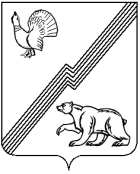 АДМИНИСТРАЦИЯ ГОРОДА ЮГОРСКАХанты-Мансийского автономного округа - ЮгрыПОСТАНОВЛЕНИЕот 12 ноября 2021 года								          2149-пОб утверждении отчета об исполнении бюджета города Югорска за 9 месяцев 2021 годаВ соответствии со статьей 264.2 Бюджетного кодекса Российской Федерации, Положением об отдельных вопросах организации и осуществления бюджетного процесса в городе Югорске, утвержденным решением Думы города Югорска от 26.09.2013 № 48:1. Утвердить отчёт об исполнении бюджета города Югорска за                         9 месяцев 2021 года (приложение).2. Разместить постановление на официальном сайте органов местного самоуправления города Югорска.3. Направить постановление в Думу города Югорска и контрольно-счетную палату города Югорска.Исполняющий обязанности главы города Югорска						         Д.А. Крылов  Приложениек постановлению администрации города Югорска от 12 ноября 2021 года №2149-пОтчет об исполнении бюджета города Югорска за 9 месяцев 2021 годаРаздел 1. Исполнение бюджета города Югорска по доходам 
по кодам классификации доходов бюджетов рублейРаздел 2. Исполнение расходов бюджета города Югорска по разделами подразделам классификации расходов бюджетоврублейРаздел 3. Исполнение расходов бюджета города Югорска по ведомственной структуре расходов бюджетов рублейРаздел 4. Исполнение расходов бюджета города Югорска по муниципальным программам рублейРаздел 5. Исполнение бюджета города Югорска по источникам финансирования дефицита бюджетапо кодам классификации источников финансирования дефицитов бюджетов рублейКод доходов по бюджетной классификацииНаименование Исполнено на 01.10.2021123ХДОХОДЫ - всего2 532 929 207,67000 1 00 00000 00 0000 000НАЛОГОВЫЕ И НЕНАЛОГОВЫЕ ДОХОДЫ1 131 619 822,20000 1 01 00000 00 0000 000Налоги на прибыль, доходы892 122 020,19000 1 01 02000 01 0000 110Налог на доходы физических лиц892 122 020,19000 1 01 02010 01 0000 110Налог на доходы физических лиц с доходов, источником которых является налоговый агент, за исключением доходов, в отношении которых исчисление и уплата налога осуществляются в соответствии со статьями 227, 227.1 и 228 Налогового кодекса Российской Федерации866 410 907,35000 1 01 02020 01 0000 110Налог на доходы физических лиц с доходов, полученных от осуществления деятельности физическими лицами, зарегистрированными в качестве индивидуальных предпринимателей, нотариусов, занимающихся частной практикой, адвокатов, учредивших адвокатские кабинеты, и других лиц, занимающихся частной практикой в соответствии со статьей 227 Налогового кодекса Российской Федерации702 490,36000 1 01 02030 01 0000 110Налог на доходы физических лиц с доходов, полученных физическими лицами в соответствии со статьей 228 Налогового кодекса Российской Федерации3 087 055,41000 1 01 02040 01 0000 110Налог на доходы физических лиц в виде фиксированных авансовых платежей с доходов, полученных физическими лицами, являющимися иностранными гражданами, осуществляющими трудовую деятельность по найму на основании патента в соответствии со статьей 227.1 Налогового кодекса Российской Федерации634 528,47000 1 01 02080 01 0000 110Налог на доходы физических лиц в части суммы налога, превышающей 650 000 рублей, относящейся к части налоговой базы, превышающей 5 000 000 рублей (за исключением налога на доходы физических лиц с сумм прибыли контролируемой иностранной компании, в том числе фиксированной прибыли контролируемой иностранной компании)21 287 038,60000 1 03 00000 00 0000 000Налоги на товары (работы, услуги), реализуемые на территории Российской Федерации21 152 684,46000 1 03 02000 01 0000 110Акцизы по подакцизным товарам (продукции), производимым на территории Российской Федерации21 152 684,46000 1 03 02230 01 0000 110Доходы от уплаты акцизов на дизельное топливо, подлежащие распределению между бюджетами субъектов Российской Федерации и местными бюджетами с учетом установленных дифференцированных нормативов отчислений в местные бюджеты9 594 260,97000 1 03 02231 01 0000 110Доходы от уплаты акцизов на дизельное топливо, подлежащие распределению между бюджетами субъектов Российской Федерации и местными бюджетами с учетом установленных дифференцированных нормативов отчислений в местные бюджеты (по нормативам, установленным Федеральным законом о федеральном бюджете в целях формирования дорожных фондов субъектов Российской Федерации)9 594 260,97000 1 03 02240 01 0000 110Доходы от уплаты акцизов на моторные масла для дизельных и (или) карбюраторных (инжекторных) двигателей, подлежащие распределению между бюджетами субъектов Российской Федерации и местными бюджетами с учетом установленных дифференцированных нормативов отчислений в местные бюджеты68 576,63000 1 03 02241 01 0000 110Доходы от уплаты акцизов на моторные масла для дизельных и (или) карбюраторных (инжекторных) двигателей, подлежащие распределению между бюджетами субъектов Российской Федерации и местными бюджетами с учетом установленных дифференцированных нормативов отчислений в местные бюджеты (по нормативам, установленным Федеральным законом о федеральном бюджете в целях формирования дорожных фондов субъектов Российской Федерации)68 576,63000 1 03 02250 01 0000 110Доходы от уплаты акцизов на автомобильный бензин, подлежащие распределению между бюджетами субъектов Российской Федерации и местными бюджетами с учетом установленных дифференцированных нормативов отчислений в местные бюджеты13 183 572,38000 1 03 02251 01 0000 110Доходы от уплаты акцизов на автомобильный бензин, подлежащие распределению между бюджетами субъектов Российской Федерации и местными бюджетами с учетом установленных дифференцированных нормативов отчислений в местные бюджеты (по нормативам, установленным Федеральным законом о федеральном бюджете в целях формирования дорожных фондов субъектов Российской Федерации)13 183 572,38000 1 03 02260 01 0000 110Доходы от уплаты акцизов на прямогонный бензин, подлежащие распределению между бюджетами субъектов Российской Федерации и местными бюджетами с учетом установленных дифференцированных нормативов отчислений в местные бюджеты-1 693 725,52000 1 03 02261 01 0000 110Доходы от уплаты акцизов на прямогонный бензин, подлежащие распределению между бюджетами субъектов Российской Федерации и местными бюджетами с учетом установленных дифференцированных нормативов отчислений в местные бюджеты (по нормативам, установленным Федеральным законом о федеральном бюджете в целях формирования дорожных фондов субъектов Российской Федерации)-1 693 725,52000 1 05 00000 00 0000 000Налоги на совокупный доход87 788 453,27000 1 05 01000 00 0000 110Налог, взимаемый в связи с применением упрощенной системы налогообложения74 240 970,31000 1 05 01010 01 0000 110Налог, взимаемый с налогоплательщиков, выбравших в качестве объекта налогообложения доходы43 673 644,51000 1 05 01011 01 0000 110Налог, взимаемый с налогоплательщиков, выбравших в качестве объекта налогообложения доходы43 673 644,51000 1 05 01020 01 0000 110Налог, взимаемый с налогоплательщиков, выбравших в качестве объекта налогообложения доходы, уменьшенные на величину расходов30 512 511,93000 1 05 01021 01 0000 110Налог, взимаемый с налогоплательщиков, выбравших в качестве объекта налогообложения доходы, уменьшенные на величину расходов (в том числе минимальный налог, зачисляемый в бюджеты субъектов Российской Федерации)30 512 511,93000 1 05 01050 01 0000 110Минимальный налог, зачисляемый в бюджеты субъектов Российской Федерации (за налоговые периоды, истекшие до 1 января 2016 года)54 813,87000 1 05 02000 02 0000 110Единый налог на вмененный доход для отдельных видов деятельности4 107 247,51000 1 05 02010 02 0000 110Единый налог на вмененный доход для отдельных видов деятельности4 107 247,51000 1 05 03000 01 0000 110Единый сельскохозяйственный налог4 267 846,08000 1 05 03010 01 0000 110Единый сельскохозяйственный налог4 267 846,08000 1 05 04000 02 0000 110Налог, взимаемый в связи с применением патентной системы налогообложения5 172 389,37000 1 05 04010 02 0000 110Налог, взимаемый в связи с применением патентной системы налогообложения, зачисляемый в бюджеты городских округов5 172 389,37000 1 06 00000 00 0000 000Налоги на имущество33 068 156,00000 1 06 01000 00 0000 110Налог на имущество физических лиц5 528 811,23000 1 06 01020 04 0000 110Налог на имущество физических лиц, взимаемый по ставкам, применяемым к объектам налогообложения, расположенным в границах городских округов5 528 811,23000 1 06 04000 02 0000 110Транспортный налог5 979 507,34000 1 06 04011 02 0000 110Транспортный налог с организаций3 868 390,19000 1 06 04012 02 0000 110Транспортный налог с физических лиц2 111 117,15000 1 06 06000 00 0000 110Земельный налог21 559 837,43000 1 06 06030 00 0000 110Земельный налог с организаций20 301 449,12000 1 06 06032 04 0000 110Земельный налог с организаций, обладающих земельным участком, расположенным в границах городских округов20 301 449,12000 1 06 06040 00 0000 110Земельный налог с физических лиц1 258 388,31000 1 06 06042 04 0000 110Земельный налог с физических лиц, обладающих земельным участком, расположенным в границах городских округов1 258 388,31000 1 08 00000 00 0000 000Государственная пошлина4 229 584,21000 1 08 03000 01 0000 110Государственная пошлина по делам, рассматриваемым в судах общей юрисдикции, мировыми судьями4 224 584,21000 1 08 03010 01 0000 110Государственная пошлина по делам, рассматриваемым в судах общей юрисдикции, мировыми судьями (за исключением Верховного Суда Российской Федерации)4 224 584,21000 1 08 07000 01 0000 110Государственная пошлина за государственную регистрацию, а также за совершение прочих юридически значимых действий5 000,00000 1 08 07150 01 0000 110Государственная пошлина за выдачу разрешения на установку рекламной конструкции5 000,00000 1 11 00000 00 0000 000Доходы от использования имущества, находящегося в государственной и муниципальной собственности46 863 774,10000 1 11 01000 00 0000 120Доходы в виде прибыли, приходящейся на доли в уставных (складочных) капиталах хозяйственных товариществ и обществ, или дивидендов по акциям, принадлежащим Российской Федерации, субъектам Российской Федерации или муниципальным образованиям74 800,00000 1 11 01040 04 0000 120Доходы в виде прибыли, приходящейся на доли в уставных (складочных) капиталах хозяйственных товариществ и обществ, или дивидендов по акциям, принадлежащим городским округам74 800,00000 1 11 05000 00 0000 120Доходы, получаемые в виде арендной либо иной платы за передачу в возмездное пользование государственного и муниципального имущества (за исключением имущества бюджетных и автономных учреждений, а также имущества государственных и муниципальных унитарных предприятий, в том числе казенных)36 176 279,62000 1 11 05010 00 0000 120Доходы, получаемые в виде арендной платы за земельные участки, государственная собственность на которые не разграничена, а также средства от продажи права на заключение договоров аренды указанных земельных участков26 713 519,73000 1 11 05012 04 0000 120Доходы, получаемые в виде арендной платы за земельные участки, государственная собственность на которые не разграничена и которые расположены в границах городских округов, а также средства от продажи права на заключение договоров аренды указанных земельных участков26 713 519,73000 1 11 05020 00 0000 120Доходы, получаемые в виде арендной платы за земли после разграничения государственной собственности на землю, а также средства от продажи права на заключение договоров аренды указанных земельных участков (за исключением земельных участков бюджетных и автономных учреждений)2 743 407,18000 1 11 05024 04 0000 120Доходы, получаемые в виде арендной платы, а также средства от продажи права на заключение договоров аренды за земли, находящиеся в собственности городских округов (за исключением земельных участков муниципальных бюджетных и автономных учреждений)2 743 407,18000 1 11 05030 00 0000 120Доходы от сдачи в аренду имущества, находящегося в оперативном управлении органов государственной власти, органов местного самоуправления, государственных внебюджетных фондов и созданных ими учреждений (за исключением имущества бюджетных и автономных учреждений)6 719 352,71000 1 11 05034 04 0000 120Доходы от сдачи в аренду имущества, находящегося в оперативном управлении органов управления городских округов и созданных ими учреждений (за исключением имущества муниципальных бюджетных и автономных учреждений)6 719 352,71000 1 11 05300 00 0000 120Плата по соглашениям об установлении сервитута в отношении земельных участков, находящихся в государственной или муниципальной собственности0,03000 1 11 05310 00 0000 120Плата по соглашениям об установлении сервитута в отношении земельных участков, государственная собственность на которые не разграничена0,03000 1 11 05312 04 0000 120Плата по соглашениям об установлении сервитута, заключенным органами местного самоуправления городских округов, государственными или муниципальными предприятиями либо государственными или муниципальными учреждениями в отношении земельных участков, государственная собственность на которые не разграничена и которые расположены в границах городских округов0,03000 1 11 09000 00 0000 120Прочие доходы от использования имущества и прав, находящихся в государственной и муниципальной собственности (за исключением имущества бюджетных и автономных учреждений, а также имущества государственных и муниципальных унитарных предприятий, в том числе казенных)10 612 694,45000 1 11 09040 00 0000 120Прочие поступления от использования имущества, находящегося в государственной и муниципальной собственности (за исключением имущества бюджетных и автономных учреждений, а также имущества государственных и муниципальных унитарных предприятий, в том числе казенных)10 612 694,45000 1 11 09044 04 0000 120Прочие поступления от использования имущества, находящегося в собственности городских округов (за исключением имущества муниципальных бюджетных и автономных учреждений, а также имущества муниципальных унитарных предприятий, в том числе казенных)10 612 694,45000 1 12 00000 00 0000 000Платежи при пользовании природными ресурсами1 378 218,41000 1 12 01000 01 0000 120Плата за негативное воздействие на окружающую среду1 378 218,41000 1 12 01010 01 0000 120Плата за выбросы загрязняющих веществ в атмосферный воздух стационарными объектами556 661,14000 1 12 01030 01 0000 120Плата за сбросы загрязняющих веществ в водные объекты105 683,35000 1 12 01040 01 0000 120Плата за размещение отходов производства и потребления715 873,92000 1 12 01041 01 0000 120Плата за размещение отходов производства613 585,34000 1 12 01042 01 0000 120Плата за размещение твердых коммунальных отходов102 288,58000 1 13 00000 00 0000 000Доходы от оказания платных услуг и компенсации затрат государства4 737 907,65000 1 13 01000 00 0000 130Доходы от оказания платных услуг (работ)26 300,00000 1 13 01990 00 0000 130Прочие доходы от оказания платных услуг (работ)26 300,00000 1 13 01994 04 0000 130Прочие доходы от оказания платных услуг (работ) получателями средств бюджетов городских округов26 300,00000 1 13 02000 00 0000 130Доходы от компенсации затрат государства4 711 607,65000 1 13 02990 00 0000 130Прочие доходы от компенсации затрат государства4 711 607,65000 1 13 02994 04 0000 130Прочие доходы от компенсации затрат бюджетов городских округов4 711 607,65000 1 14 00000 00 0000 000Доходы от продажи материальных и нематериальных активов36 991 137,49000 1 14 01000 00 0000 410Доходы от продажи квартир34 186 199,57000 1 14 01040 04 0000 410Доходы от продажи квартир, находящихся в собственности городских округов34 186 199,57000 1 14 02000 00 0000 000Доходы от реализации имущества, находящегося в государственной и муниципальной собственности (за исключением движимого имущества бюджетных и автономных учреждений, а также имущества государственных и муниципальных унитарных предприятий, в том числе казенных)554 110,83000 1 14 02040 04 0000 410Доходы от реализации имущества, находящегося в собственности городских округов (за исключением движимого имущества муниципальных бюджетных и автономных учреждений, а также имущества муниципальных унитарных предприятий, в том числе казенных), в части реализации основных средств по указанному имуществу554 110,83000 1 14 02043 04 0000 410Доходы от реализации иного имущества, находящегося в собственности городских округов (за исключением имущества муниципальных бюджетных и автономных учреждений, а также имущества муниципальных унитарных предприятий, в том числе казенных), в части реализации основных средств по указанному имуществу554 110,83000 1 14 06000 00 0000 430Доходы от продажи земельных участков, находящихся в государственной и муниципальной собственности2 038 579,95000 1 14 06010 00 0000 430Доходы от продажи земельных участков, государственная собственность на которые не разграничена1 098 286,00000 1 14 06012 04 0000 430Доходы от продажи земельных участков, государственная собственность на которые не разграничена и которые расположены в границах городских округов1 098 286,00000 1 14 06020 00 0000 430Доходы от продажи земельных участков, государственная собственность на которые разграничена (за исключением земельных участков бюджетных и автономных учреждений)940 293,95000 1 14 06024 04 0000 430Доходы от продажи земельных участков, находящихся в собственности городских округов (за исключением земельных участков муниципальных бюджетных и автономных учреждений)940 293,95000 1 14 06300 00 0000 430Плата за увеличение площади земельных участков, находящихся в частной собственности, в результате перераспределения таких земельных участков и земель (или) земельных участков, находящихся в государственной или муниципальной собственности212 247,14000 1 14 06310 00 0000 430Плата за увеличение площади земельных участков, находящихся в частной собственности, в результате перераспределения таких земельных участков и земель (или) земельных участков, государственная собственность на которые не разграничена212 247,14000 1 14 06312 04 0000 430Плата за увеличение площади земельных участков, находящихся в частной собственности, в результате перераспределения таких земельных участков и земель (или) земельных участков, государственная собственность на которые не разграничена и которые расположены в границах городских округов212 247,14000 1 16 00000 00 0000 000Штрафы, санкции, возмещение ущерба2 518 331,38000 1 16 01000 01 0000 140Административные штрафы, установленные Кодексом Российской Федерации об административных правонарушениях2 221 867,83000 1 16 01050 01 0000 140Административные штрафы, установленные главой 5 Кодекса Российской Федерации об административных правонарушениях, за административные правонарушения, посягающие на права граждан9 400,00000 1 16 01053 01 0000 140Административные штрафы, установленные главой 5 Кодекса Российской Федерации об административных правонарушениях, за административные правонарушения, посягающие на права граждан, налагаемые мировыми судьями, комиссиями по делам несовершеннолетних и защите их прав9 400,00000 1 16 01060 01 0000 140Административные штрафы, установленные главой 6 Кодекса Российской Федерации об административных правонарушениях, за административные правонарушения, посягающие на здоровье, санитарно-эпидемиологическое благополучие населения и общественную нравственность122 916,36000 1 16 01063 01 0000 140Административные штрафы, установленные главой 6 Кодекса Российской Федерации об административных правонарушениях, за административные правонарушения, посягающие на здоровье, санитарно-эпидемиологическое благополучие населения и общественную нравственность, налагаемые мировыми судьями, комиссиями по делам несовершеннолетних и защите их прав122 916,36000 1 16 01070 01 0000 140Административные штрафы, установленные главой 7 Кодекса Российской Федерации об административных правонарушениях, за административные правонарушения в области охраны собственности51 604,88000 1 16 01072 01 0000 140Административные штрафы, установленные главой 7 Кодекса Российской Федерации об административных правонарушениях, за административные правонарушения в области охраны собственности, налагаемые должностными лицами органов исполнительной власти субъектов Российской Федерации, учреждениями субъектов Российской Федерации30 000,00000 1 16 01073 01 0000 140Административные штрафы, установленные главой 7 Кодекса Российской Федерации об административных правонарушениях, за административные правонарушения в области охраны собственности, налагаемые мировыми судьями, комиссиями по делам несовершеннолетних и защите их прав21 604,88000 1 16 01080 01 0000 140Административные штрафы, установленные главой 8 Кодекса Российской Федерации об административных правонарушениях, за административные правонарушения в области охраны окружающей среды и природопользования14 000,00000 1 16 01082 01 0000 140Административные штрафы, установленные главой 8 Кодекса Российской Федерации об административных правонарушениях, за административные правонарушения в области охраны окружающей среды и природопользования, налагаемые должностными лицами органов исполнительной власти субъектов Российской Федерации, учреждениями субъектов Российской Федерации1 000,00000 1 16 01084 01 0000 140Административные штрафы, установленные главой 8 Кодекса Российской Федерации об административных правонарушениях, за административные правонарушения в области охраны окружающей среды и природопользования, выявленные должностными лицами органов муниципального контроля13 000,00000 1 16 01090 01 0000 140Административные штрафы, установленные главой 9 Кодекса Российской Федерации об административных правонарушениях, за административные правонарушения в промышленности, строительстве и энергетике70 000,00000 1 16 01092 01 0000 140Административные штрафы, установленные главой 9 Кодекса Российской Федерации об административных правонарушениях, за административные правонарушения в промышленности, строительстве и энергетике, налагаемые должностными лицами органов исполнительной власти субъектов Российской Федерации, учреждениями субъектов Российской Федерации70 000,00000 1 16 01140 01 0000 140Административные штрафы, установленные главой 14 Кодекса Российской Федерации об административных правонарушениях, за административные правонарушения в области предпринимательской деятельности и деятельности саморегулируемых организаций155 926,17000 1 16 01142 01 0000 140Административные штрафы, установленные главой 14 Кодекса Российской Федерации об административных правонарушениях, за административные правонарушения в области предпринимательской деятельности и деятельности саморегулируемых организаций, налагаемые должностными лицами органов исполнительной власти субъектов Российской Федерации, учреждениями субъектов Российской Федерации50 000,00000 1 16 01143 01 0000 140Административные штрафы, установленные главой 14 Кодекса Российской Федерации об административных правонарушениях, за административные правонарушения в области предпринимательской деятельности и деятельности саморегулируемых организаций, налагаемые мировыми судьями, комиссиями по делам несовершеннолетних и защите их прав105 926,17000 1 16 01150 01 0000 140Административные штрафы, установленные главой 15 Кодекса Российской Федерации об административных правонарушениях, за административные правонарушения в области финансов, налогов и сборов, страхования, рынка ценных бумаг37 945,23000 1 16 01153 01 0000 140Административные штрафы, установленные главой 15 Кодекса Российской Федерации об административных правонарушениях, за административные правонарушения в области финансов, налогов и сборов, страхования, рынка ценных бумаг (за исключением штрафов, указанных в пункте 6 статьи 46 Бюджетного кодекса Российской Федерации), налагаемые мировыми судьями, комиссиями по делам несовершеннолетних и защите их прав37 945,23000 1 16 01170 01 0000 140Административные штрафы, установленные главой 17 Кодекса Российской Федерации об административных правонарушениях, за административные правонарушения, посягающие на институты государственной власти2 000,00000 1 16 01173 01 0000 140Административные штрафы, установленные главой 17 Кодекса Российской Федерации об административных правонарушениях, за административные правонарушения, посягающие на институты государственной власти, налагаемые мировыми судьями, комиссиями по делам несовершеннолетних и защите их прав2 000,00000 1 16 01190 01 0000 140Административные штрафы, установленные главой 19 Кодекса Российской Федерации об административных правонарушениях, за административные правонарушения против порядка управления656 500,00000 1 16 01193 01 0000 140Административные штрафы, установленные главой 19 Кодекса Российской Федерации об административных правонарушениях, за административные правонарушения против порядка управления, налагаемые мировыми судьями, комиссиями по делам несовершеннолетних и защите их прав656 500,00000 1 16 01200 01 0000 140Административные штрафы, установленные главой 20 Кодекса Российской Федерации об административных правонарушениях, за административные правонарушения, посягающие на общественный порядок и общественную безопасность1 101 575,19000 1 16 01203 01 0000 140Административные штрафы, установленные главой 20 Кодекса Российской Федерации об административных правонарушениях, за административные правонарушения, посягающие на общественный порядок и общественную безопасность, налагаемые мировыми судьями, комиссиями по делам несовершеннолетних и защите их прав1 101 575,19000 1 16 02000 02 0000 140Административные штрафы, установленные законами субъектов Российской Федерации об административных правонарушениях75 439,07000 1 16 02010 02 0000 140Административные штрафы, установленные законами субъектов Российской Федерации об административных правонарушениях, за нарушение законов и иных нормативных правовых актов субъектов Российской Федерации75 439,07000 1 16 07000 01 0000 140Штрафы, неустойки, пени, уплаченные в соответствии с законом или договором в случае неисполнения или ненадлежащего исполнения обязательств перед государственным (муниципальным) органом, органом управления государственным внебюджетным фондом, казенным учреждением, Центральным банком Российской Федерации, иной организацией, действующей от имени Российской Федерации421,16000 1 16 07010 00 0000 140Штрафы, неустойки, пени, уплаченные в случае просрочки исполнения поставщиком (подрядчиком, исполнителем) обязательств, предусмотренных государственным (муниципальным) контрактом421,16000 1 16 07010 04 0000 140Штрафы, неустойки, пени, уплаченные в случае просрочки исполнения поставщиком (подрядчиком, исполнителем) обязательств, предусмотренных муниципальным контрактом, заключенным муниципальным органом, казенным учреждением городского округа421,16000 1 16 10000 00 0000 140Платежи в целях возмещения причиненного ущерба (убытков)220 603,32000 1 16 10030 04 0000 140Платежи по искам о возмещении ущерба, а также платежи, уплачиваемые при добровольном возмещении ущерба, причиненного муниципальному имуществу городского округа (за исключением имущества, закрепленного за муниципальными бюджетными (автономными) учреждениями, унитарными предприятиями)134 017,79000 1 16 10032 04 0000 140Прочее возмещение ущерба, причиненного муниципальному имуществу городского округа (за исключением имущества, закрепленного за муниципальными бюджетными (автономными) учреждениями, унитарными предприятиями)134 017,79000 1 16 10060 00 0000 140Платежи в целях возмещения убытков, причиненных уклонением от заключения муниципального контракта31 210,19000 1 16 10061 04 0000 140Платежи в целях возмещения убытков, причиненных уклонением от заключения с муниципальным органом городского округа (муниципальным казенным учреждением) муниципального контракта, а также иные денежные средства, подлежащие зачислению в бюджет городского округа за нарушение законодательства Российской Федерации о контрактной системе в сфере закупок товаров, работ, услуг для обеспечения государственных и муниципальных нужд (за исключением муниципального контракта, финансируемого за счет средств муниципального дорожного фонда)31 210,19000 1 16 10120 00 0000 140Доходы от денежных взысканий (штрафов), поступающие в счет погашения задолженности, образовавшейся до 1 января 2020 года, подлежащие зачислению в бюджеты бюджетной системы Российской Федерации по нормативам, действовавшим в 2019 году55 375,34000 1 16 10123 01 0000 140Доходы от денежных взысканий (штрафов), поступающие в счет погашения задолженности, образовавшейся до 1 января 2020 года, подлежащие зачислению в бюджет муниципального образования по нормативам, действовавшим в 2019 году23 584,74000 1 16 10129 01 0000 140Доходы от денежных взысканий (штрафов), поступающие в счет погашения задолженности, образовавшейся до 1 января 2020 года, подлежащие зачислению в федеральный бюджет и бюджет муниципального образования по нормативам, действовавшим в 2019 году31 790,60000 1 17 00000 00 0000 000Прочие неналоговые доходы769 555,04000 1 17 01000 00 0000 180Невыясненные поступления1 100,00000 1 17 01040 04 0000 180Невыясненные поступления, зачисляемые в бюджеты городских округов1 100,00000 1 17 05000 00 0000 180Прочие неналоговые доходы288 515,08000 1 17 05040 04 0000 180Прочие неналоговые доходы бюджетов городских округов288 515,08000 1 17 15000 00 0000 150Инициативные платежи479 939,96000 1 17 15020 04 0000 150Инициативные платежи, зачисляемые в бюджеты городских округов479 939,96000 2 00 00000 00 0000 000БЕЗВОЗМЕЗДНЫЕ ПОСТУПЛЕНИЯ1 401 309 385,47000 2 02 00000 00 0000 000БЕЗВОЗМЕЗДНЫЕ ПОСТУПЛЕНИЯ ОТ ДРУГИХ БЮДЖЕТОВ БЮДЖЕТНОЙ СИСТЕМЫ РОССИЙСКОЙ ФЕДЕРАЦИИ1 403 299 750,50000 2 02 10000 00 0000 150Дотации бюджетам бюджетной системы Российской Федерации44 872 200,00000 2 02 15002 00 0000 150Дотации бюджетам на поддержку мер по обеспечению сбалансированности бюджетов9 934 300,00000 2 02 15002 04 0000 150Дотации бюджетам городских округов на поддержку мер по обеспечению сбалансированности бюджетов9 934 300,00000 2 02 19999 00 0000 150Прочие дотации34 937 900,00000 2 02 19999 04 0000 150Прочие дотации бюджетам городских округов34 937 900,00000 2 02 20000 00 0000 150Субсидии бюджетам бюджетной системы Российской Федерации (межбюджетные субсидии)150 184 156,91000 2 02 25081 00 0000 150Субсидии бюджетам на государственную поддержку спортивных организаций, осуществляющих подготовку спортивного резерва для спортивных сборных команд, в том числе спортивных сборных команд Российской Федерации236 900,00000 2 02 25081 04 0000 150Субсидии бюджетам городских округов на государственную поддержку спортивных организаций, осуществляющих подготовку спортивного резерва для спортивных сборных команд, в том числе спортивных сборных команд Российской Федерации236 900,00000 2 02 25304 00 0000 150Субсидии бюджетам на организацию бесплатного горячего питания обучающихся, получающих начальное общее образование в государственных и муниципальных образовательных организациях12 576 249,54000 2 02 25304 04 0000 150Субсидии бюджетам городских округов на организацию бесплатного горячего питания обучающихся, получающих начальное общее образование в государственных и муниципальных образовательных организациях12 576 249,54000 2 02 25519 00 0000 150Субсидия бюджетам на поддержку отрасли культуры18 428 727,06000 2 02 25519 04 0000 150Субсидии бюджетам городских округов на поддержку отрасли культуры18 428 727,06000 2 02 25555 00 0000 150Субсидии бюджетам на реализацию программ формирования современной городской среды7 323 152,22000 2 02 25555 04 0000 150Субсидии бюджетам городских округов на реализацию программ формирования современной городской среды7 323 152,22000 2 02 29999 00 0000 150Прочие субсидии111 619 128,09000 2 02 29999 04 0000 150Прочие субсидии бюджетам городских округов111 619 128,09000 2 02 30000 00 0000 150Субвенции бюджетам бюджетной системы Российской Федерации1 173 881 664,75000 2 02 30024 00 0000 150Субвенции местным бюджетам на выполнение передаваемых полномочий субъектов Российской Федерации1 126 089 231,81000 2 02 30024 04 0000 150Субвенции бюджетам городских округов на выполнение передаваемых полномочий субъектов Российской Федерации1 126 089 231,81000 2 02 30029 00 0000 150Субвенции бюджетам на компенсацию части платы, взимаемой с родителей (законных представителей) за присмотр и уход за детьми, посещающими образовательные организации, реализующие образовательные программы дошкольного образования21 150 000,00000 2 02 30029 04 0000 150Субвенции бюджетам городских округов на компенсацию части платы, взимаемой с родителей (законных представителей) за присмотр и уход за детьми, посещающими образовательные организации, реализующие образовательные программы дошкольного образования21 150 000,00000 2 02 35082 00 0000 150Субвенции бюджетам муниципальных образований на предоставление жилых помещений детям-сиротам и детям, оставшимся без попечения родителей, лицам из их числа по договорам найма специализированных жилых помещений16 811 685,00000 2 02 35082 04 0000 150Субвенции бюджетам городских округов на предоставление жилых помещений детям-сиротам и детям, оставшимся без попечения родителей, лицам из их числа по договорам найма специализированных жилых помещений16 811 685,00000 2 02 35118 00 0000 150Субвенции бюджетам на осуществление первичного воинского учета на территориях, где отсутствуют военные комиссариаты2 984 175,94000 2 02 35118 04 0000 150Субвенции бюджетам городских округов на осуществление первичного воинского учета на территориях, где отсутствуют военные комиссариаты2 984 175,94000 2 02 35120 00 0000 150Субвенции бюджетам на осуществление полномочий по составлению (изменению) списков кандидатов в присяжные заседатели федеральных судов общей юрисдикции в Российской Федерации10 400,00000 2 02 35120 04 0000 150Субвенции бюджетам городских округов на осуществление полномочий по составлению (изменению) списков кандидатов в присяжные заседатели федеральных судов общей юрисдикции в Российской Федерации10 400,00000 2 02 35134 00 0000 150Субвенции бюджетам на осуществление полномочий по обеспечению жильем отдельных категорий граждан, установленных Федеральным законом от 12 января 1995 года № 5-ФЗ «О ветеранах», в соответствии с Указом Президента Российской Федерации от 7 мая 2008 года № 714 «Об обеспечении жильем ветеранов Великой Отечественной войны 1941 - 1945 годов»1 890 036,00000 2 02 35134 04 0000 150Субвенции бюджетам городских округов на осуществление полномочий по обеспечению жильем отдельных категорий граждан, установленных Федеральным законом от 12 января 1995 года № 5-ФЗ «О ветеранах», в соответствии с Указом Президента Российской Федерации от 7 мая 2008 года № 714 «Об обеспечении жильем ветеранов Великой Отечественной войны 1941 - 1945 годов»1 890 036,00000 2 02 35930 00 0000 150Субвенции бюджетам на государственную регистрацию актов гражданского состояния4 368 625,00000 2 02 35930 04 0000 150Субвенции бюджетам городских округов на государственную регистрацию актов гражданского состояния4 368 625,00000 2 02 39999 00 0000 150Прочие субвенции577 511,00000 2 02 39999 04 0000 150Прочие субвенции бюджетам городских округов577 511,00000 2 02 40000 00 0000 150Иные межбюджетные трансферты34 361 728,84000 2 02 45303 00 0000 150Межбюджетные трансферты бюджетам на ежемесячное денежное вознаграждение за классное руководство педагогическим работникам государственных и муниципальных общеобразовательных организаций25 123 598,21000 2 02 45303 04 0000 150Межбюджетные трансферты бюджетам городских округов на ежемесячное денежное вознаграждение за классное руководство педагогическим работникам государственных и муниципальных общеобразовательных организаций25 123 598,21000 2 02 49999 00 0000 150Прочие межбюджетные трансферты, передаваемые бюджетам9 238 130,63000 2 02 49999 04 0000 150Прочие межбюджетные трансферты, передаваемые бюджетам городских округов9 238 130,63000 2 03 00000 00 0000 000БЕЗВОЗМЕЗДНЫЕ ПОСТУПЛЕНИЯ ОТ ГОСУДАРСТВЕННЫХ (МУНИЦИПАЛЬНЫХ) ОРГАНИЗАЦИЙ870 000,00000 2 03 04000 04 0000 150Безвозмездные поступления от государственных (муниципальных) организаций в бюджеты городских округов870 000,00000 2 03 04099 04 0000 150Прочие безвозмездные поступления от государственных (муниципальных) организаций в бюджеты городских округов870 000,00000 2 19 00000 00 0000 000ВОЗВРАТ ОСТАТКОВ СУБСИДИЙ, СУБВЕНЦИЙ И ИНЫХ МЕЖБЮДЖЕТНЫХ ТРАНСФЕРТОВ, ИМЕЮЩИХ ЦЕЛЕВОЕ НАЗНАЧЕНИЕ, ПРОШЛЫХ ЛЕТ-2 860 365,03000 2 19 00000 04 0000 150Возврат остатков субсидий, субвенций и иных межбюджетных трансфертов, имеющих целевое назначение, прошлых лет из бюджетов городских округов-2 860 365,03000 2 19 60010 04 0000 150Возврат прочих остатков субсидий, субвенций и иных межбюджетных трансфертов, имеющих целевое назначение, прошлых лет из бюджетов городских округов-2 860 365,03НаименованиеНаименованиеКлассификация расходов бюджетовКлассификация расходов бюджетовКлассификация расходов бюджетовКлассификация расходов бюджетовИсполнено на 01.10.2021Исполнено на 01.10.2021НаименованиеНаименованиеРазделРазделПодразделПодразделИсполнено на 01.10.2021Исполнено на 01.10.202111223344Общегосударственные вопросыОбщегосударственные вопросы0101249 462 590,07249 462 590,07Функционирование высшего должностного лица субъекта Российской Федерации и муниципального образованияФункционирование высшего должностного лица субъекта Российской Федерации и муниципального образования010102023 654 173,183 654 173,18Функционирование законодательных (представительных) органов государственной власти и представительных органов муниципальных образованийФункционирование законодательных (представительных) органов государственной власти и представительных органов муниципальных образований010103039 304 822,749 304 822,74Функционирование Правительства Российской Федерации, высших исполнительных органов государственной власти субъектов Российской Федерации, местных администрацийФункционирование Правительства Российской Федерации, высших исполнительных органов государственной власти субъектов Российской Федерации, местных администраций0101040488 559 850,7688 559 850,76Судебная системаСудебная система0101050510 400,0010 400,00Обеспечение деятельности финансовых, налоговых и таможенных органов и органов финансового (финансово-бюджетного) надзораОбеспечение деятельности финансовых, налоговых и таможенных органов и органов финансового (финансово-бюджетного) надзора0101060630 893 711,5630 893 711,56Обеспечение проведения выборов и референдумовОбеспечение проведения выборов и референдумов010107076 000 000,006 000 000,00Другие общегосударственные вопросыДругие общегосударственные вопросы01011313111 039 631,83111 039 631,83Национальная оборонаНациональная оборона02026 025 915,326 025 915,32Мобилизационная и вневойсковая подготовкаМобилизационная и вневойсковая подготовка020203036 025 915,326 025 915,32Национальная безопасность и правоохранительная деятельностьНациональная безопасность и правоохранительная деятельность03034 724 378,004 724 378,00Органы юстицииОрганы юстиции030304043 711 065,133 711 065,13Защита населения и территории от чрезвычайных ситуаций природного и техногенного характера, пожарная безопасностьЗащита населения и территории от чрезвычайных ситуаций природного и техногенного характера, пожарная безопасность03031010102 408,95102 408,95Другие вопросы в области национальной безопасности и правоохранительной деятельностиДругие вопросы в области национальной безопасности и правоохранительной деятельности03031414910 903,92910 903,92Национальная экономикаНациональная экономика0404273 333 331,04273 333 331,04Общеэкономические вопросыОбщеэкономические вопросы040401015 846 436,375 846 436,37Сельское хозяйство и рыболовствоСельское хозяйство и рыболовство04040505133 993 339,65133 993 339,65Лесное хозяйствоЛесное хозяйство0404070719 549 824,4619 549 824,46ТранспортТранспорт040408084 280 363,884 280 363,88Дорожное хозяйство (дорожные фонды)Дорожное хозяйство (дорожные фонды)0404090999 574 484,6499 574 484,64Связь и информатикаСвязь и информатика040410105 856 627,325 856 627,32Другие вопросы в области национальной экономикиДругие вопросы в области национальной экономики040412124 232 254,724 232 254,72Жилищно-коммунальное хозяйствоЖилищно-коммунальное хозяйство0505215 069 692,90215 069 692,90Жилищное хозяйствоЖилищное хозяйство0505010144 902 608,0044 902 608,00Коммунальное хозяйствоКоммунальное хозяйство0505020261 069 200,7861 069 200,78БлагоустройствоБлагоустройство0505030378 454 172,2978 454 172,29Другие вопросы в области жилищно-коммунального хозяйстваДругие вопросы в области жилищно-коммунального хозяйства0505050530 643 711,8330 643 711,83Охрана окружающей средыОхрана окружающей среды0606937 505,00937 505,00Охрана объектов растительного и животного мира и среды их обитанияОхрана объектов растительного и животного мира и среды их обитания06060303937 505,00937 505,00ОбразованиеОбразование07071 333 977 945,901 333 977 945,90Дошкольное образованиеДошкольное образование07070101251 453 175,71251 453 175,71Общее образованиеОбщее образование07070202846 199 223,00846 199 223,00Дополнительное образование детейДополнительное образование детей07070303117 260 778,22117 260 778,22Молодежная политикаМолодежная политика0707070742 440 119,8142 440 119,81Другие вопросы в области образованияДругие вопросы в области образования0707090976 624 649,1676 624 649,16Культура, кинематографияКультура, кинематография0808123 288 412,13123 288 412,13КультураКультура08080101117 276 826,99117 276 826,99Другие вопросы в области культуры, кинематографииДругие вопросы в области культуры, кинематографии080804046 011 585,146 011 585,14ЗдравоохранениеЗдравоохранение09093 274 886,333 274 886,33Санитарно-эпидемиологическое благополучиеСанитарно-эпидемиологическое благополучие090907072 053 226,692 053 226,69Другие вопросы в области здравоохраненияДругие вопросы в области здравоохранения090909091 221 659,641 221 659,64Социальная политикаСоциальная политика101084 265 298,6184 265 298,61Пенсионное обеспечениеПенсионное обеспечение101001016 533 075,266 533 075,26Социальное обеспечение населенияСоциальное обеспечение населения101003036 521 086,776 521 086,77Охрана семьи и детстваОхрана семьи и детства1010040461 384 244,3961 384 244,39Другие вопросы в области социальной политикиДругие вопросы в области социальной политики101006069 826 892,199 826 892,19Физическая культура и спортФизическая культура и спорт1111137 460 611,91137 460 611,91Физическая культураФизическая культура11110101124 911 407,62124 911 407,62Массовый спортМассовый спорт111102023 772 385,913 772 385,91Спорт высших достиженийСпорт высших достижений11110303249 368,42249 368,42Другие вопросы в области физической культуры и спортаДругие вопросы в области физической культуры и спорта111105058 527 449,968 527 449,96Средства массовой информацииСредства массовой информации121220 877 737,2020 877 737,20Периодическая печать и издательстваПериодическая печать и издательства121202029 230 000,009 230 000,00Другие вопросы в области средств массовой информацииДругие вопросы в области средств массовой информации1212040411 647 737,2011 647 737,20Обслуживание государственного (муниципального) долгаОбслуживание государственного (муниципального) долга13139 648 984,529 648 984,52Обслуживание государственного (муниципального) внутреннего долгаОбслуживание государственного (муниципального) внутреннего долга131301019 648 984,529 648 984,52ИтогоИтогоХХХХ2 462 347 288,932 462 347 288,93НаименованиеНаименованиеВедВедРзРзПрПрЦСРЦСРВРВРИсполнено на 01.10.2021Исполнено на 01.10.202111223344556677Дума города ЮгорскаДума города Югорска01001016 103 650,9416 103 650,94Общегосударственные вопросыОбщегосударственные вопросы010010010114 721 738,9414 721 738,94Функционирование законодательных (представительных) органов государственной власти и представительных органов муниципальных образованийФункционирование законодательных (представительных) органов государственной власти и представительных органов муниципальных образований010010010103039 304 822,749 304 822,74Непрограммные направления деятельностиНепрограммные направления деятельности01001001010303400000000040000000009 304 822,749 304 822,74Непрограммное направление деятельности "Обеспечение деятельности органов местного самоуправления"Непрограммное направление деятельности "Обеспечение деятельности органов местного самоуправления"01001001010303401000000040100000009 304 822,749 304 822,74Расходы на обеспечение функций органов местного самоуправленияРасходы на обеспечение функций органов местного самоуправления01001001010303401000204040100020403 018 159,003 018 159,00Расходы на выплаты персоналу в целях обеспечения выполнения функций государственными (муниципальными) органами, казенными учреждениями, органами управления государственными внебюджетными фондамиРасходы на выплаты персоналу в целях обеспечения выполнения функций государственными (муниципальными) органами, казенными учреждениями, органами управления государственными внебюджетными фондами01001001010303401000204040100020401001002 959 767,002 959 767,00Расходы на выплаты персоналу государственных (муниципальных) органовРасходы на выплаты персоналу государственных (муниципальных) органов01001001010303401000204040100020401201202 959 767,002 959 767,00Закупка товаров, работ и услуг для обеспечения государственных (муниципальных) нуждЗакупка товаров, работ и услуг для обеспечения государственных (муниципальных) нужд010010010103034010002040401000204020020058 392,0058 392,00Иные закупки товаров, работ и услуг для обеспечения государственных (муниципальных) нуждИные закупки товаров, работ и услуг для обеспечения государственных (муниципальных) нужд010010010103034010002040401000204024024058 392,0058 392,00Председатель Думы города ЮгорскаПредседатель Думы города Югорска01001001010303401000211040100021103 471 227,023 471 227,02Расходы на выплаты персоналу в целях обеспечения выполнения функций государственными (муниципальными) органами, казенными учреждениями, органами управления государственными внебюджетными фондамиРасходы на выплаты персоналу в целях обеспечения выполнения функций государственными (муниципальными) органами, казенными учреждениями, органами управления государственными внебюджетными фондами01001001010303401000211040100021101001003 471 227,023 471 227,02Расходы на выплаты персоналу государственных (муниципальных) органовРасходы на выплаты персоналу государственных (муниципальных) органов01001001010303401000211040100021101201203 471 227,023 471 227,02Депутат Думы города ЮгорскаДепутат Думы города Югорска01001001010303401000212040100021202 815 436,722 815 436,72Расходы на выплаты персоналу в целях обеспечения выполнения функций государственными (муниципальными) органами, казенными учреждениями, органами управления государственными внебюджетными фондамиРасходы на выплаты персоналу в целях обеспечения выполнения функций государственными (муниципальными) органами, казенными учреждениями, органами управления государственными внебюджетными фондами01001001010303401000212040100021201001002 815 436,722 815 436,72Расходы на выплаты персоналу государственных (муниципальных) органовРасходы на выплаты персоналу государственных (муниципальных) органов01001001010303401000212040100021201201202 815 436,722 815 436,72Обеспечение деятельности финансовых, налоговых и таможенных органов и органов финансового (финансово-бюджетного) надзораОбеспечение деятельности финансовых, налоговых и таможенных органов и органов финансового (финансово-бюджетного) надзора010010010106065 022 084,205 022 084,20Непрограммные направления деятельностиНепрограммные направления деятельности01001001010606400000000040000000005 022 084,205 022 084,20Непрограммное направление деятельности "Обеспечение деятельности органов местного самоуправления"Непрограммное направление деятельности "Обеспечение деятельности органов местного самоуправления"01001001010606401000000040100000005 022 084,205 022 084,20Расходы на обеспечение функций органов местного самоуправленияРасходы на обеспечение функций органов местного самоуправления01001001010606401000204040100020401 546 116,421 546 116,42Расходы на выплаты персоналу в целях обеспечения выполнения функций государственными (муниципальными) органами, казенными учреждениями, органами управления государственными внебюджетными фондамиРасходы на выплаты персоналу в целях обеспечения выполнения функций государственными (муниципальными) органами, казенными учреждениями, органами управления государственными внебюджетными фондами01001001010606401000204040100020401001001 546 116,421 546 116,42Расходы на выплаты персоналу государственных (муниципальных) органовРасходы на выплаты персоналу государственных (муниципальных) органов01001001010606401000204040100020401201201 546 116,421 546 116,42Председатель контрольно-счетной палаты города Югорска и его заместительПредседатель контрольно-счетной палаты города Югорска и его заместитель01001001010606401000225040100022503 475 967,783 475 967,78Расходы на выплаты персоналу в целях обеспечения выполнения функций государственными (муниципальными) органами, казенными учреждениями, органами управления государственными внебюджетными фондамиРасходы на выплаты персоналу в целях обеспечения выполнения функций государственными (муниципальными) органами, казенными учреждениями, органами управления государственными внебюджетными фондами01001001010606401000225040100022501001003 475 967,783 475 967,78Расходы на выплаты персоналу государственных (муниципальных) органовРасходы на выплаты персоналу государственных (муниципальных) органов01001001010606401000225040100022501201203 475 967,783 475 967,78Другие общегосударственные вопросыДругие общегосударственные вопросы01001001011313394 832,00394 832,00Непрограммные направления деятельностиНепрограммные направления деятельности0100100101131340000000004000000000394 832,00394 832,00Непрограммное направление деятельности "Обеспечение деятельности органов местного самоуправления"Непрограммное направление деятельности "Обеспечение деятельности органов местного самоуправления"0100100101131340100000004010000000394 832,00394 832,00Прочие мероприятия органов местного самоуправленияПрочие мероприятия органов местного самоуправления0100100101131340100024004010002400277 600,00277 600,00Закупка товаров, работ и услуг для обеспечения государственных (муниципальных) нуждЗакупка товаров, работ и услуг для обеспечения государственных (муниципальных) нужд0100100101131340100024004010002400200200258 600,00258 600,00Иные закупки товаров, работ и услуг для обеспечения государственных (муниципальных) нуждИные закупки товаров, работ и услуг для обеспечения государственных (муниципальных) нужд0100100101131340100024004010002400240240258 600,00258 600,00Иные бюджетные ассигнованияИные бюджетные ассигнования010010010113134010002400401000240080080019 000,0019 000,00Уплата налогов, сборов и иных платежейУплата налогов, сборов и иных платежей010010010113134010002400401000240085085019 000,0019 000,00Единовременное денежное вознаграждение гражданам, награжденным Почетной грамотой Думы города ЮгорскаЕдиновременное денежное вознаграждение гражданам, награжденным Почетной грамотой Думы города Югорска0100100101131340100726224010072622117 232,00117 232,00Социальное обеспечение и иные выплаты населениюСоциальное обеспечение и иные выплаты населению0100100101131340100726224010072622300300117 232,00117 232,00Публичные нормативные выплаты гражданам несоциального характераПубличные нормативные выплаты гражданам несоциального характера0100100101131340100726224010072622330330117 232,00117 232,00Национальная экономикаНациональная экономика010010040411 660,0011 660,00Связь и информатикаСвязь и информатика0100100404101011 660,0011 660,00Непрограммные направления деятельностиНепрограммные направления деятельности010010040410104000000000400000000011 660,0011 660,00Непрограммное направление деятельности "Обеспечение деятельности органов местного самоуправления"Непрограммное направление деятельности "Обеспечение деятельности органов местного самоуправления"010010040410104010000000401000000011 660,0011 660,00Услуги в области информационных технологийУслуги в области информационных технологий010010040410104010020070401002007011 660,0011 660,00Закупка товаров, работ и услуг для обеспечения государственных (муниципальных) нуждЗакупка товаров, работ и услуг для обеспечения государственных (муниципальных) нужд010010040410104010020070401002007020020011 660,0011 660,00Иные закупки товаров, работ и услуг для обеспечения государственных (муниципальных) нуждИные закупки товаров, работ и услуг для обеспечения государственных (муниципальных) нужд010010040410104010020070401002007024024011 660,0011 660,00Средства массовой информацииСредства массовой информации01001012121 370 252,001 370 252,00Другие вопросы в области средств массовой информацииДругие вопросы в области средств массовой информации010010121204041 370 252,001 370 252,00Непрограммные направления деятельностиНепрограммные направления деятельности01001012120404400000000040000000001 370 252,001 370 252,00Непрограммное направление деятельности "Обеспечение деятельности органов местного самоуправления"Непрограммное направление деятельности "Обеспечение деятельности органов местного самоуправления"01001012120404401000000040100000001 370 252,001 370 252,00Прочие мероприятия органов местного самоуправленияПрочие мероприятия органов местного самоуправления01001012120404401000240040100024001 370 252,001 370 252,00Закупка товаров, работ и услуг для обеспечения государственных (муниципальных) нуждЗакупка товаров, работ и услуг для обеспечения государственных (муниципальных) нужд01001012120404401000240040100024002002001 370 252,001 370 252,00Иные закупки товаров, работ и услуг для обеспечения государственных (муниципальных) нуждИные закупки товаров, работ и услуг для обеспечения государственных (муниципальных) нужд01001012120404401000240040100024002402401 370 252,001 370 252,00Администрация города ЮгорскаАдминистрация города Югорска040040459 101 383,67459 101 383,67Общегосударственные вопросыОбщегосударственные вопросы0400400101196 890 710,13196 890 710,13Функционирование высшего должностного лица субъекта Российской Федерации и муниципального образованияФункционирование высшего должностного лица субъекта Российской Федерации и муниципального образования040040010102023 654 173,183 654 173,18Муниципальная программа города Югорска "Социально-экономическое развитие и муниципальное управление"Муниципальная программа города Югорска "Социально-экономическое развитие и муниципальное управление"04004001010202120000000012000000003 654 173,183 654 173,18Подпрограмма "Совершенствование системы муниципального стратегического управления, реализация отдельных государственных полномочий"Подпрограмма "Совершенствование системы муниципального стратегического управления, реализация отдельных государственных полномочий"04004001010202121000000012100000003 654 173,183 654 173,18Основное мероприятие "Организационно-техническое и финансовое обеспечение деятельности администрации города Югорска и обеспечивающих учреждений, обеспечение мер социальной поддержки отдельным категориям граждан"Основное мероприятие "Организационно-техническое и финансовое обеспечение деятельности администрации города Югорска и обеспечивающих учреждений, обеспечение мер социальной поддержки отдельным категориям граждан"04004001010202121010000012101000003 654 173,183 654 173,18Глава муниципального образованияГлава муниципального образования04004001010202121010203012101020303 654 173,183 654 173,18Расходы на выплаты персоналу в целях обеспечения выполнения функций государственными (муниципальными) органами, казенными учреждениями, органами управления государственными внебюджетными фондамиРасходы на выплаты персоналу в целях обеспечения выполнения функций государственными (муниципальными) органами, казенными учреждениями, органами управления государственными внебюджетными фондами04004001010202121010203012101020301001003 541 353,183 541 353,18Расходы на выплаты персоналу государственных (муниципальных) органовРасходы на выплаты персоналу государственных (муниципальных) органов04004001010202121010203012101020301201203 541 353,183 541 353,18Закупка товаров, работ и услуг для обеспечения государственных (муниципальных) нуждЗакупка товаров, работ и услуг для обеспечения государственных (муниципальных) нужд0400400101020212101020301210102030200200112 820,00112 820,00Иные закупки товаров, работ и услуг для обеспечения государственных (муниципальных) нуждИные закупки товаров, работ и услуг для обеспечения государственных (муниципальных) нужд0400400101020212101020301210102030240240112 820,00112 820,00Функционирование Правительства Российской Федерации, высших исполнительных органов государственной власти субъектов Российской Федерации, местных администрацийФункционирование Правительства Российской Федерации, высших исполнительных органов государственной власти субъектов Российской Федерации, местных администраций0400400101040488 559 850,7688 559 850,76Муниципальная программа города Югорска "Социально-экономическое развитие и муниципальное управление"Муниципальная программа города Югорска "Социально-экономическое развитие и муниципальное управление"040040010104041200000000120000000088 559 850,7688 559 850,76Подпрограмма "Совершенствование системы муниципального стратегического управления, реализация отдельных государственных полномочий"Подпрограмма "Совершенствование системы муниципального стратегического управления, реализация отдельных государственных полномочий"040040010104041210000000121000000088 559 850,7688 559 850,76Основное мероприятие "Организационно-техническое и финансовое обеспечение деятельности администрации города Югорска и обеспечивающих учреждений, обеспечение мер социальной поддержки отдельным категориям граждан"Основное мероприятие "Организационно-техническое и финансовое обеспечение деятельности администрации города Югорска и обеспечивающих учреждений, обеспечение мер социальной поддержки отдельным категориям граждан"040040010104041210100000121010000088 559 850,7688 559 850,76Расходы на обеспечение функций органов местного самоуправленияРасходы на обеспечение функций органов местного самоуправления040040010104041210102040121010204088 559 850,7688 559 850,76Расходы на выплаты персоналу в целях обеспечения выполнения функций государственными (муниципальными) органами, казенными учреждениями, органами управления государственными внебюджетными фондамиРасходы на выплаты персоналу в целях обеспечения выполнения функций государственными (муниципальными) органами, казенными учреждениями, органами управления государственными внебюджетными фондами040040010104041210102040121010204010010086 807 956,0986 807 956,09Расходы на выплаты персоналу государственных (муниципальных) органовРасходы на выплаты персоналу государственных (муниципальных) органов040040010104041210102040121010204012012086 807 956,0986 807 956,09Закупка товаров, работ и услуг для обеспечения государственных (муниципальных) нуждЗакупка товаров, работ и услуг для обеспечения государственных (муниципальных) нужд04004001010404121010204012101020402002001 751 894,671 751 894,67Иные закупки товаров, работ и услуг для обеспечения государственных (муниципальных) нуждИные закупки товаров, работ и услуг для обеспечения государственных (муниципальных) нужд04004001010404121010204012101020402402401 751 894,671 751 894,67Судебная системаСудебная система0400400101050510 400,0010 400,00Муниципальная программа города Югорска "Профилактика правонарушений, противодействие коррупции и незаконному обороту наркотиков"Муниципальная программа города Югорска "Профилактика правонарушений, противодействие коррупции и незаконному обороту наркотиков"040040010105051500000000150000000010 400,0010 400,00Подпрограмма "Профилактика правонарушений"Подпрограмма "Профилактика правонарушений"040040010105051510000000151000000010 400,0010 400,00Основное мероприятие "Обеспечение исполнения государственных полномочий по составлению (изменению) списков кандидатов в присяжные заседатели федеральных судов общей юрисдикции"Основное мероприятие "Обеспечение исполнения государственных полномочий по составлению (изменению) списков кандидатов в присяжные заседатели федеральных судов общей юрисдикции"040040010105051510400000151040000010 400,0010 400,00Осуществление полномочий по составлению (изменению) списков кандидатов в присяжные заседатели федеральных судов общей юрисдикции в Российской ФедерацииОсуществление полномочий по составлению (изменению) списков кандидатов в присяжные заседатели федеральных судов общей юрисдикции в Российской Федерации040040010105051510451200151045120010 400,0010 400,00Закупка товаров, работ и услуг для обеспечения государственных (муниципальных) нуждЗакупка товаров, работ и услуг для обеспечения государственных (муниципальных) нужд040040010105051510451200151045120020020010 400,0010 400,00Иные закупки товаров, работ и услуг для обеспечения государственных (муниципальных) нуждИные закупки товаров, работ и услуг для обеспечения государственных (муниципальных) нужд040040010105051510451200151045120024024010 400,0010 400,00Обеспечение проведения выборов и референдумовОбеспечение проведения выборов и референдумов040040010107076 000 000,006 000 000,00Непрограммные направления деятельностиНепрограммные направления деятельности04004001010707400000000040000000006 000 000,006 000 000,00Непрограммное направление деятельности "Исполнение отдельных расходных обязательств муниципального образования города Югорска"Непрограммное направление деятельности "Исполнение отдельных расходных обязательств муниципального образования города Югорска"04004001010707408000000040800000006 000 000,006 000 000,00Проведение выборов в городе ЮгорскеПроведение выборов в городе Югорске04004001010707408002099040800209906 000 000,006 000 000,00Иные бюджетные ассигнованияИные бюджетные ассигнования04004001010707408002099040800209908008006 000 000,006 000 000,00Специальные расходыСпециальные расходы04004001010707408002099040800209908808806 000 000,006 000 000,00Другие общегосударственные вопросыДругие общегосударственные вопросы0400400101131398 666 286,1998 666 286,19Муниципальная программа города Югорска "Управление муниципальным имуществом"Муниципальная программа города Югорска "Управление муниципальным имуществом"040040010113130900000000090000000032 557 458,3232 557 458,32Подпрограмма "Повышение эффективности управления муниципальным имуществом"Подпрограмма "Повышение эффективности управления муниципальным имуществом"040040010113130910000000091000000032 557 458,3232 557 458,32Основное мероприятие "Организационно-техническое и финансовое обеспечение деятельности Департамента муниципальной собственности и градостроительства администрации города  Югорска"Основное мероприятие "Организационно-техническое и финансовое обеспечение деятельности Департамента муниципальной собственности и градостроительства администрации города  Югорска"040040010113130910200000091020000032 557 458,3232 557 458,32Расходы на обеспечение функций органов местного самоуправленияРасходы на обеспечение функций органов местного самоуправления040040010113130910202040091020204032 557 458,3232 557 458,32Расходы на выплаты персоналу в целях обеспечения выполнения функций государственными (муниципальными) органами, казенными учреждениями, органами управления государственными внебюджетными фондамиРасходы на выплаты персоналу в целях обеспечения выполнения функций государственными (муниципальными) органами, казенными учреждениями, органами управления государственными внебюджетными фондами040040010113130910202040091020204010010032 557 458,3232 557 458,32Расходы на выплаты персоналу государственных (муниципальных) органовРасходы на выплаты персоналу государственных (муниципальных) органов040040010113130910202040091020204012012032 557 458,3232 557 458,32Муниципальная программа города Югорска "Социально-экономическое развитие и муниципальное управление"Муниципальная программа города Югорска "Социально-экономическое развитие и муниципальное управление"040040010113131200000000120000000060 860 426,9660 860 426,96Подпрограмма "Совершенствование системы муниципального стратегического управления, реализация отдельных государственных полномочий"Подпрограмма "Совершенствование системы муниципального стратегического управления, реализация отдельных государственных полномочий"040040010113131210000000121000000060 860 426,9660 860 426,96Основное мероприятие "Организационно-техническое и финансовое обеспечение деятельности администрации города Югорска и обеспечивающих учреждений, обеспечение мер социальной поддержки отдельным категориям граждан"Основное мероприятие "Организационно-техническое и финансовое обеспечение деятельности администрации города Югорска и обеспечивающих учреждений, обеспечение мер социальной поддержки отдельным категориям граждан"040040010113131210100000121010000060 860 426,9660 860 426,96Расходы на обеспечение деятельности (оказание услуг) муниципальных учрежденийРасходы на обеспечение деятельности (оказание услуг) муниципальных учреждений040040010113131210100590121010059054 902 092,4954 902 092,49Расходы на выплаты персоналу в целях обеспечения выполнения функций государственными (муниципальными) органами, казенными учреждениями, органами управления государственными внебюджетными фондамиРасходы на выплаты персоналу в целях обеспечения выполнения функций государственными (муниципальными) органами, казенными учреждениями, органами управления государственными внебюджетными фондами040040010113131210100590121010059010010049 860 627,2049 860 627,20Расходы на выплаты персоналу казенных учрежденийРасходы на выплаты персоналу казенных учреждений040040010113131210100590121010059011011049 860 627,2049 860 627,20Закупка товаров, работ и услуг для обеспечения государственных (муниципальных) нуждЗакупка товаров, работ и услуг для обеспечения государственных (муниципальных) нужд04004001011313121010059012101005902002004 907 063,294 907 063,29Иные закупки товаров, работ и услуг для обеспечения государственных (муниципальных) нуждИные закупки товаров, работ и услуг для обеспечения государственных (муниципальных) нужд04004001011313121010059012101005902402404 907 063,294 907 063,29Иные бюджетные ассигнованияИные бюджетные ассигнования0400400101131312101005901210100590800800134 402,00134 402,00Уплата налогов, сборов и иных платежейУплата налогов, сборов и иных платежей0400400101131312101005901210100590850850134 402,00134 402,00Прочие мероприятия органов местного самоуправленияПрочие мероприятия органов местного самоуправления04004001011313121010240012101024002 210 817,102 210 817,10Закупка товаров, работ и услуг для обеспечения государственных (муниципальных) нуждЗакупка товаров, работ и услуг для обеспечения государственных (муниципальных) нужд0400400101131312101024001210102400200200865 250,96865 250,96Иные закупки товаров, работ и услуг для обеспечения государственных (муниципальных) нуждИные закупки товаров, работ и услуг для обеспечения государственных (муниципальных) нужд0400400101131312101024001210102400240240865 250,96865 250,96Иные бюджетные ассигнованияИные бюджетные ассигнования04004001011313121010240012101024008008001 345 566,141 345 566,14Уплата налогов, сборов и иных платежейУплата налогов, сборов и иных платежей04004001011313121010240012101024008508501 345 566,141 345 566,14Расходы на содержание и обеспечение деятельности органов местного самоуправленияРасходы на содержание и обеспечение деятельности органов местного самоуправления04004001011313121010924112101092413 532 555,373 532 555,37Закупка товаров, работ и услуг для обеспечения государственных (муниципальных) нуждЗакупка товаров, работ и услуг для обеспечения государственных (муниципальных) нужд04004001011313121010924112101092412002003 532 555,373 532 555,37Иные закупки товаров, работ и услуг для обеспечения государственных (муниципальных) нуждИные закупки товаров, работ и услуг для обеспечения государственных (муниципальных) нужд04004001011313121010924112101092412402403 532 555,373 532 555,37Единовременная денежная выплата к Благодарственному письму главы города ЮгорскаЕдиновременная денежная выплата к Благодарственному письму главы города Югорска040040010113131210171601121017160127 594,0027 594,00Социальное обеспечение и иные выплаты населениюСоциальное обеспечение и иные выплаты населению040040010113131210171601121017160130030027 594,0027 594,00Иные выплаты населениюИные выплаты населению040040010113131210171601121017160136036027 594,0027 594,00Единовременные денежные выплаты гражданам, награжденным Почетной грамотой и Благодарностью главы города Югорска, знаком "За заслуги перед городом Югорском"Единовременные денежные выплаты гражданам, награжденным Почетной грамотой и Благодарностью главы города Югорска, знаком "За заслуги перед городом Югорском"040040010113131210172621121017262183 920,0083 920,00Социальное обеспечение и иные выплаты населениюСоциальное обеспечение и иные выплаты населению040040010113131210172621121017262130030083 920,0083 920,00Публичные нормативные выплаты гражданам несоциального характераПубличные нормативные выплаты гражданам несоциального характера040040010113131210172621121017262133033083 920,0083 920,00Реализация мероприятийРеализация мероприятий0400400101131312101999901210199990103 448,00103 448,00Социальное обеспечение и иные выплаты населениюСоциальное обеспечение и иные выплаты населению0400400101131312101999901210199990300300103 448,00103 448,00Иные выплаты населениюИные выплаты населению0400400101131312101999901210199990360360103 448,00103 448,00Муниципальная программа города Югорска "Профилактика правонарушений, противодействие коррупции и незаконному обороту наркотиков"Муниципальная программа города Югорска "Профилактика правонарушений, противодействие коррупции и незаконному обороту наркотиков"04004001011313150000000015000000005 056 593,915 056 593,91Подпрограмма "Профилактика правонарушений"Подпрограмма "Профилактика правонарушений"04004001011313151000000015100000005 056 593,915 056 593,91Основное мероприятие "Обеспечение исполнения государственных полномочий по созданию и обеспечению деятельности административной комиссии города Югорска"Основное мероприятие "Обеспечение исполнения государственных полномочий по созданию и обеспечению деятельности административной комиссии города Югорска"04004001011313151030000015103000001 271 262,761 271 262,76Расходы на обеспечение функций органов местного самоуправленияРасходы на обеспечение функций органов местного самоуправления040040010113131510302040151030204013 456,0713 456,07Расходы на выплаты персоналу в целях обеспечения выполнения функций государственными (муниципальными) органами, казенными учреждениями, органами управления государственными внебюджетными фондамиРасходы на выплаты персоналу в целях обеспечения выполнения функций государственными (муниципальными) органами, казенными учреждениями, органами управления государственными внебюджетными фондами040040010113131510302040151030204010010013 456,0713 456,07Расходы на выплаты персоналу государственных (муниципальных) органовРасходы на выплаты персоналу государственных (муниципальных) органов040040010113131510302040151030204012012013 456,0713 456,07Субвенции на осуществление отдельных государственных полномочий по созданию административных комиссий и определению перечня должностных лиц органов местного самоуправления, уполномоченных составлять протоколы об административных правонарушениях, предусмотренных пунктом 2 статьи 48 Закона Ханты-Мансийского автономного округа – Югры от 11 июня 2010 года № 102-оз "Об административных правонарушениях"Субвенции на осуществление отдельных государственных полномочий по созданию административных комиссий и определению перечня должностных лиц органов местного самоуправления, уполномоченных составлять протоколы об административных правонарушениях, предусмотренных пунктом 2 статьи 48 Закона Ханты-Мансийского автономного округа – Югры от 11 июня 2010 года № 102-оз "Об административных правонарушениях"04004001011313151038425015103842501 257 806,691 257 806,69Расходы на выплаты персоналу в целях обеспечения выполнения функций государственными (муниципальными) органами, казенными учреждениями, органами управления государственными внебюджетными фондамиРасходы на выплаты персоналу в целях обеспечения выполнения функций государственными (муниципальными) органами, казенными учреждениями, органами управления государственными внебюджетными фондами04004001011313151038425015103842501001001 203 578,151 203 578,15Расходы на выплаты персоналу государственных (муниципальных) органовРасходы на выплаты персоналу государственных (муниципальных) органов04004001011313151038425015103842501201201 203 578,151 203 578,15Закупка товаров, работ и услуг для обеспечения государственных (муниципальных) нуждЗакупка товаров, работ и услуг для обеспечения государственных (муниципальных) нужд040040010113131510384250151038425020020054 228,5454 228,54Иные закупки товаров, работ и услуг для обеспечения государственных (муниципальных) нуждИные закупки товаров, работ и услуг для обеспечения государственных (муниципальных) нужд040040010113131510384250151038425024024054 228,5454 228,54Основное мероприятие "Обеспечение исполнения государственных полномочий по созданию и обеспечению деятельности отдела по организации деятельности комиссии по делам несовершеннолетних и защите их прав при администрации города Югорска"Основное мероприятие "Обеспечение исполнения государственных полномочий по созданию и обеспечению деятельности отдела по организации деятельности комиссии по делам несовершеннолетних и защите их прав при администрации города Югорска"04004001011313151050000015105000003 785 331,153 785 331,15Расходы на обеспечение функций органов местного самоуправленияРасходы на обеспечение функций органов местного самоуправления040040010113131510502040151050204040 368,1940 368,19Расходы на выплаты персоналу в целях обеспечения выполнения функций государственными (муниципальными) органами, казенными учреждениями, органами управления государственными внебюджетными фондамиРасходы на выплаты персоналу в целях обеспечения выполнения функций государственными (муниципальными) органами, казенными учреждениями, органами управления государственными внебюджетными фондами040040010113131510502040151050204010010040 368,1940 368,19Расходы на выплаты персоналу государственных (муниципальных) органовРасходы на выплаты персоналу государственных (муниципальных) органов040040010113131510502040151050204012012040 368,1940 368,19Субвенции на осуществление отдельных государственных полномочий по созданию и осуществлению деятельности муниципальных комиссий по делам несовершеннолетних и защите их правСубвенции на осуществление отдельных государственных полномочий по созданию и осуществлению деятельности муниципальных комиссий по делам несовершеннолетних и защите их прав04004001011313151058427015105842703 744 962,963 744 962,96Расходы на выплаты персоналу в целях обеспечения выполнения функций государственными (муниципальными) органами, казенными учреждениями, органами управления государственными внебюджетными фондамиРасходы на выплаты персоналу в целях обеспечения выполнения функций государственными (муниципальными) органами, казенными учреждениями, органами управления государственными внебюджетными фондами04004001011313151058427015105842701001003 620 062,223 620 062,22Расходы на выплаты персоналу государственных (муниципальных) органовРасходы на выплаты персоналу государственных (муниципальных) органов04004001011313151058427015105842701201203 620 062,223 620 062,22Закупка товаров, работ и услуг для обеспечения государственных (муниципальных) нуждЗакупка товаров, работ и услуг для обеспечения государственных (муниципальных) нужд0400400101131315105842701510584270200200124 900,74124 900,74Иные закупки товаров, работ и услуг для обеспечения государственных (муниципальных) нуждИные закупки товаров, работ и услуг для обеспечения государственных (муниципальных) нужд0400400101131315105842701510584270240240124 900,74124 900,74Муниципальная программа города Югорска "Развитие гражданского общества, реализация государственной национальной политики и профилактика экстремизма"Муниципальная программа города Югорска "Развитие гражданского общества, реализация государственной национальной политики и профилактика экстремизма"04004001011313160000000016000000009 000,009 000,00Подпрограмма "Укрепление межнационального и межконфессионального согласия, поддержка культуры народов, проживающих на территории города Югорска, профилактика экстремизма"Подпрограмма "Укрепление межнационального и межконфессионального согласия, поддержка культуры народов, проживающих на территории города Югорска, профилактика экстремизма"04004001011313163000000016300000009 000,009 000,00Основное мероприятие "Организация просветительских мероприятий, информационное сопровождение  деятельности по реализации государственной национальной политики"Основное мероприятие "Организация просветительских мероприятий, информационное сопровождение  деятельности по реализации государственной национальной политики"04004001011313163060000016306000009 000,009 000,00Софинансирование расходов на реализацию мероприятий в сфере укрепления межнационального и межконфессионального согласия, обеспечения социальной и культурной адаптации мигрантов, профилактики экстремизмаСофинансирование расходов на реализацию мероприятий в сфере укрепления межнационального и межконфессионального согласия, обеспечения социальной и культурной адаптации мигрантов, профилактики экстремизма0400400101131316306S256016306S25609 000,009 000,00Закупка товаров, работ и услуг для обеспечения государственных (муниципальных) нуждЗакупка товаров, работ и услуг для обеспечения государственных (муниципальных) нужд0400400101131316306S256016306S25602002009 000,009 000,00Иные закупки товаров, работ и услуг для обеспечения государственных (муниципальных) нуждИные закупки товаров, работ и услуг для обеспечения государственных (муниципальных) нужд0400400101131316306S256016306S25602402409 000,009 000,00Муниципальная программа города Югорска "Развитие муниципальной службы"Муниципальная программа города Югорска "Развитие муниципальной службы"0400400101131317000000001700000000182 807,00182 807,00Подпрограмма "Повышение профессионального уровня муниципальных служащих и управленческих кадров в городе Югорске"Подпрограмма "Повышение профессионального уровня муниципальных служащих и управленческих кадров в городе Югорске"040040010113131710000000171000000076 483,0076 483,00Основное мероприятие "Организация обучения и оценка компетенций лиц, включенных в резерв управленческих кадров, кадровый резерв"Основное мероприятие "Организация обучения и оценка компетенций лиц, включенных в резерв управленческих кадров, кадровый резерв"04004001011313171010000017101000008 000,008 000,00Реализация мероприятийРеализация мероприятий04004001011313171019999017101999908 000,008 000,00Закупка товаров, работ и услуг для обеспечения государственных (муниципальных) нуждЗакупка товаров, работ и услуг для обеспечения государственных (муниципальных) нужд04004001011313171019999017101999902002008 000,008 000,00Иные закупки товаров, работ и услуг для обеспечения государственных (муниципальных) нуждИные закупки товаров, работ и услуг для обеспечения государственных (муниципальных) нужд04004001011313171019999017101999902402408 000,008 000,00Основное мероприятие "Дополнительное профессиональное образование муниципальных служащих по приоритетным и иным направлениям"Основное мероприятие "Дополнительное профессиональное образование муниципальных служащих по приоритетным и иным направлениям"040040010113131710200000171020000068 483,0068 483,00Реализация мероприятийРеализация мероприятий040040010113131710299990171029999068 483,0068 483,00Закупка товаров, работ и услуг для обеспечения государственных (муниципальных) нуждЗакупка товаров, работ и услуг для обеспечения государственных (муниципальных) нужд040040010113131710299990171029999020020068 483,0068 483,00Иные закупки товаров, работ и услуг для обеспечения государственных (муниципальных) нуждИные закупки товаров, работ и услуг для обеспечения государственных (муниципальных) нужд040040010113131710299990171029999024024068 483,0068 483,00Подпрограмма "Повышение престижа и открытости муниципальной службы в городе Югорске"Подпрограмма "Повышение престижа и открытости муниципальной службы в городе Югорске"0400400101131317300000001730000000106 324,00106 324,00Основное мероприятие "Содействие развитию управленческой культуры и повышению престижа муниципальной службы"Основное мероприятие "Содействие развитию управленческой культуры и повышению престижа муниципальной службы"0400400101131317301000001730100000106 324,00106 324,00Реализация мероприятийРеализация мероприятий0400400101131317301999901730199990106 324,00106 324,00Закупка товаров, работ и услуг для обеспечения государственных (муниципальных) нуждЗакупка товаров, работ и услуг для обеспечения государственных (муниципальных) нужд040040010113131730199990173019999020020054 600,0054 600,00Иные закупки товаров, работ и услуг для обеспечения государственных (муниципальных) нуждИные закупки товаров, работ и услуг для обеспечения государственных (муниципальных) нужд040040010113131730199990173019999024024054 600,0054 600,00Социальное обеспечение и иные выплаты населениюСоциальное обеспечение и иные выплаты населению040040010113131730199990173019999030030051 724,0051 724,00Премии и грантыПремии и гранты040040010113131730199990173019999035035051 724,0051 724,00Национальная оборонаНациональная оборона04004002026 025 915,326 025 915,32Мобилизационная и вневойсковая подготовкаМобилизационная и вневойсковая подготовка040040020203036 025 915,326 025 915,32Муниципальная программа города Югорска "Социально-экономическое развитие и муниципальное управление"Муниципальная программа города Югорска "Социально-экономическое развитие и муниципальное управление"04004002020303120000000012000000006 025 915,326 025 915,32Подпрограмма "Совершенствование системы муниципального стратегического управления, реализация отдельных государственных полномочий"Подпрограмма "Совершенствование системы муниципального стратегического управления, реализация отдельных государственных полномочий"04004002020303121000000012100000006 025 915,326 025 915,32Основное мероприятие "Организационно-техническое и финансовое обеспечение деятельности администрации города Югорска и обеспечивающих учреждений, обеспечение мер социальной поддержки отдельным категориям граждан"Основное мероприятие "Организационно-техническое и финансовое обеспечение деятельности администрации города Югорска и обеспечивающих учреждений, обеспечение мер социальной поддержки отдельным категориям граждан"04004002020303121010000012101000006 025 915,326 025 915,32Осуществление первичного воинского учета на территориях, где отсутствуют военные комиссариатыОсуществление первичного воинского учета на территориях, где отсутствуют военные комиссариаты04004002020303121015118012101511802 984 175,942 984 175,94Расходы на выплаты персоналу в целях обеспечения выполнения функций государственными (муниципальными) органами, казенными учреждениями, органами управления государственными внебюджетными фондамиРасходы на выплаты персоналу в целях обеспечения выполнения функций государственными (муниципальными) органами, казенными учреждениями, органами управления государственными внебюджетными фондами04004002020303121015118012101511801001002 984 175,942 984 175,94Расходы на выплаты персоналу государственных (муниципальных) органовРасходы на выплаты персоналу государственных (муниципальных) органов04004002020303121015118012101511801201202 984 175,942 984 175,94Расходы местного бюджета на реализацию переданного государственного полномочия по осуществлению первичного воинского учета на территориях, где отсутствуют военные комиссариатыРасходы местного бюджета на реализацию переданного государственного полномочия по осуществлению первичного воинского учета на территориях, где отсутствуют военные комиссариаты0400400202030312101F118012101F11803 041 739,383 041 739,38Расходы на выплаты персоналу в целях обеспечения выполнения функций государственными (муниципальными) органами, казенными учреждениями, органами управления государственными внебюджетными фондамиРасходы на выплаты персоналу в целях обеспечения выполнения функций государственными (муниципальными) органами, казенными учреждениями, органами управления государственными внебюджетными фондами0400400202030312101F118012101F11801001003 041 739,383 041 739,38Расходы на выплаты персоналу государственных (муниципальных) органовРасходы на выплаты персоналу государственных (муниципальных) органов0400400202030312101F118012101F11801201203 041 739,383 041 739,38Национальная безопасность и правоохранительная деятельностьНациональная безопасность и правоохранительная деятельность04004003033 893 710,083 893 710,08Органы юстицииОрганы юстиции040040030304043 711 065,133 711 065,13Муниципальная программа города Югорска "Социально-экономическое развитие и муниципальное управление"Муниципальная программа города Югорска "Социально-экономическое развитие и муниципальное управление"04004003030404120000000012000000003 711 065,133 711 065,13Подпрограмма "Совершенствование системы муниципального стратегического управления, реализация отдельных государственных полномочий"Подпрограмма "Совершенствование системы муниципального стратегического управления, реализация отдельных государственных полномочий"04004003030404121000000012100000003 711 065,133 711 065,13Основное мероприятие "Организационно-техническое и финансовое обеспечение деятельности администрации города Югорска и обеспечивающих учреждений, обеспечение мер социальной поддержки отдельным категориям граждан"Основное мероприятие "Организационно-техническое и финансовое обеспечение деятельности администрации города Югорска и обеспечивающих учреждений, обеспечение мер социальной поддержки отдельным категориям граждан"04004003030404121010000012101000003 711 065,133 711 065,13Расходы на обеспечение функций органов местного самоуправленияРасходы на обеспечение функций органов местного самоуправления040040030304041210102040121010204040 368,1940 368,19Расходы на выплаты персоналу в целях обеспечения выполнения функций государственными (муниципальными) органами, казенными учреждениями, органами управления государственными внебюджетными фондамиРасходы на выплаты персоналу в целях обеспечения выполнения функций государственными (муниципальными) органами, казенными учреждениями, органами управления государственными внебюджетными фондами040040030304041210102040121010204010010040 368,1940 368,19Расходы на выплаты персоналу государственных (муниципальных) органовРасходы на выплаты персоналу государственных (муниципальных) органов040040030304041210102040121010204012012040 368,1940 368,19Осуществление переданных полномочий Российской Федерации на государственную регистрацию актов гражданского состоянияОсуществление переданных полномочий Российской Федерации на государственную регистрацию актов гражданского состояния04004003030404121015930012101593003 445 000,003 445 000,00Расходы на выплаты персоналу в целях обеспечения выполнения функций государственными (муниципальными) органами, казенными учреждениями, органами управления государственными внебюджетными фондамиРасходы на выплаты персоналу в целях обеспечения выполнения функций государственными (муниципальными) органами, казенными учреждениями, органами управления государственными внебюджетными фондами04004003030404121015930012101593001001003 041 557,693 041 557,69Расходы на выплаты персоналу государственных (муниципальных) органовРасходы на выплаты персоналу государственных (муниципальных) органов04004003030404121015930012101593001201203 041 557,693 041 557,69Закупка товаров, работ и услуг для обеспечения государственных (муниципальных) нуждЗакупка товаров, работ и услуг для обеспечения государственных (муниципальных) нужд0400400303040412101593001210159300200200403 442,31403 442,31Иные закупки товаров, работ и услуг для обеспечения государственных (муниципальных) нуждИные закупки товаров, работ и услуг для обеспечения государственных (муниципальных) нужд0400400303040412101593001210159300240240403 442,31403 442,31Осуществление переданных полномочий Российской Федерации на государственную регистрацию актов гражданского состояния за счет средств бюджета Ханты-Мансийского автономного округа – ЮгрыОсуществление переданных полномочий Российской Федерации на государственную регистрацию актов гражданского состояния за счет средств бюджета Ханты-Мансийского автономного округа – Югры0400400303040412101D930012101D9300225 696,94225 696,94Расходы на выплаты персоналу в целях обеспечения выполнения функций государственными (муниципальными) органами, казенными учреждениями, органами управления государственными внебюджетными фондамиРасходы на выплаты персоналу в целях обеспечения выполнения функций государственными (муниципальными) органами, казенными учреждениями, органами управления государственными внебюджетными фондами0400400303040412101D930012101D9300100100186 669,31186 669,31Расходы на выплаты персоналу государственных (муниципальных) органовРасходы на выплаты персоналу государственных (муниципальных) органов0400400303040412101D930012101D9300120120186 669,31186 669,31Закупка товаров, работ и услуг для обеспечения государственных (муниципальных) нуждЗакупка товаров, работ и услуг для обеспечения государственных (муниципальных) нужд0400400303040412101D930012101D930020020039 027,6339 027,63Иные закупки товаров, работ и услуг для обеспечения государственных (муниципальных) нуждИные закупки товаров, работ и услуг для обеспечения государственных (муниципальных) нужд0400400303040412101D930012101D930024024039 027,6339 027,63Защита населения и территории от чрезвычайных ситуаций природного и техногенного характера, пожарная безопасностьЗащита населения и территории от чрезвычайных ситуаций природного и техногенного характера, пожарная безопасность04004003031010102 408,95102 408,95Муниципальная программа города Югорска "Социально-экономическое развитие и муниципальное управление"Муниципальная программа города Югорска "Социально-экономическое развитие и муниципальное управление"0400400303101012000000001200000000102 408,95102 408,95Подпрограмма "Совершенствование системы муниципального стратегического управления, реализация отдельных государственных полномочий"Подпрограмма "Совершенствование системы муниципального стратегического управления, реализация отдельных государственных полномочий"0400400303101012100000001210000000102 408,95102 408,95Основное мероприятие "Организационно-техническое и финансовое обеспечение деятельности администрации города Югорска и обеспечивающих учреждений, обеспечение мер социальной поддержки отдельным категориям граждан"Основное мероприятие "Организационно-техническое и финансовое обеспечение деятельности администрации города Югорска и обеспечивающих учреждений, обеспечение мер социальной поддержки отдельным категориям граждан"0400400303101012101000001210100000102 408,95102 408,95Расходы на проведение мероприятий по гражданской оборонеРасходы на проведение мероприятий по гражданской обороне0400400303101012101206161210120616102 408,95102 408,95Закупка товаров, работ и услуг для обеспечения государственных (муниципальных) нуждЗакупка товаров, работ и услуг для обеспечения государственных (муниципальных) нужд0400400303101012101206161210120616200200102 408,95102 408,95Иные закупки товаров, работ и услуг для обеспечения государственных (муниципальных) нуждИные закупки товаров, работ и услуг для обеспечения государственных (муниципальных) нужд0400400303101012101206161210120616240240102 408,95102 408,95Другие вопросы в области национальной безопасности и правоохранительной деятельностиДругие вопросы в области национальной безопасности и правоохранительной деятельности0400400303141480 236,0080 236,00Муниципальная программа города Югорска "Профилактика правонарушений, противодействие коррупции и незаконному обороту наркотиков"Муниципальная программа города Югорска "Профилактика правонарушений, противодействие коррупции и незаконному обороту наркотиков"040040030314141500000000150000000080 236,0080 236,00Подпрограмма "Профилактика правонарушений"Подпрограмма "Профилактика правонарушений"040040030314141510000000151000000080 236,0080 236,00Основное мероприятие "Создание условий для деятельности народной дружины на территории города Югорска"Основное мероприятие "Создание условий для деятельности народной дружины на территории города Югорска"040040030314141510200000151020000080 236,0080 236,00Субсидии на создание условий для деятельности народных дружинСубсидии на создание условий для деятельности народных дружин040040030314141510282300151028230056 165,2056 165,20Расходы на выплаты персоналу в целях обеспечения выполнения функций государственными (муниципальными) органами, казенными учреждениями, органами управления государственными внебюджетными фондамиРасходы на выплаты персоналу в целях обеспечения выполнения функций государственными (муниципальными) органами, казенными учреждениями, органами управления государственными внебюджетными фондами040040030314141510282300151028230010010053 099,2053 099,20Расходы на выплаты персоналу государственных (муниципальных) органовРасходы на выплаты персоналу государственных (муниципальных) органов040040030314141510282300151028230012012053 099,2053 099,20Закупка товаров, работ и услуг для обеспечения государственных (муниципальных) нуждЗакупка товаров, работ и услуг для обеспечения государственных (муниципальных) нужд04004003031414151028230015102823002002003 066,003 066,00Иные закупки товаров, работ и услуг для обеспечения государственных (муниципальных) нуждИные закупки товаров, работ и услуг для обеспечения государственных (муниципальных) нужд04004003031414151028230015102823002402403 066,003 066,00Софинансирование мероприятий по созданию условий для деятельности народных дружинСофинансирование мероприятий по созданию условий для деятельности народных дружин0400400303141415102S230015102S230024 070,8024 070,80Расходы на выплаты персоналу в целях обеспечения выполнения функций государственными (муниципальными) органами, казенными учреждениями, органами управления государственными внебюджетными фондамиРасходы на выплаты персоналу в целях обеспечения выполнения функций государственными (муниципальными) органами, казенными учреждениями, органами управления государственными внебюджетными фондами0400400303141415102S230015102S230010010022 756,8022 756,80Расходы на выплаты персоналу государственных (муниципальных) органовРасходы на выплаты персоналу государственных (муниципальных) органов0400400303141415102S230015102S230012012022 756,8022 756,80Закупка товаров, работ и услуг для обеспечения государственных (муниципальных) нуждЗакупка товаров, работ и услуг для обеспечения государственных (муниципальных) нужд0400400303141415102S230015102S23002002001 314,001 314,00Иные закупки товаров, работ и услуг для обеспечения государственных (муниципальных) нуждИные закупки товаров, работ и услуг для обеспечения государственных (муниципальных) нужд0400400303141415102S230015102S23002402401 314,001 314,00Национальная экономикаНациональная экономика0400400404138 195 308,58138 195 308,58Сельское хозяйство и рыболовствоСельское хозяйство и рыболовство04004004040505130 316 002,39130 316 002,39Муниципальная программа города Югорска "Социально-экономическое развитие и муниципальное управление"Муниципальная программа города Югорска "Социально-экономическое развитие и муниципальное управление"0400400404050512000000001200000000130 316 002,39130 316 002,39Подпрограмма "Развитие агропромышленного комплекса"Подпрограмма "Развитие агропромышленного комплекса"0400400404050512300000001230000000130 316 002,39130 316 002,39Основное мероприятие "Осуществление отдельного государственного полномочия по поддержке сельскохозяйственного производства" Основное мероприятие "Осуществление отдельного государственного полномочия по поддержке сельскохозяйственного производства" 0400400404050512301000001230100000130 316 002,39130 316 002,39Субвенции на поддержку и развитие животноводстваСубвенции на поддержку и развитие животноводства0400400404050512301843501230184350130 316 002,39130 316 002,39Иные бюджетные ассигнованияИные бюджетные ассигнования0400400404050512301843501230184350800800130 316 002,39130 316 002,39Субсидии юридическим лицам (кроме некоммерческих организаций), индивидуальным предпринимателям, физическим лицам - производителям товаров, работ, услугСубсидии юридическим лицам (кроме некоммерческих организаций), индивидуальным предпринимателям, физическим лицам - производителям товаров, работ, услуг0400400404050512301843501230184350810810130 316 002,39130 316 002,39Связь и информатикаСвязь и информатика040040040410103 736 111,453 736 111,45Муниципальная программа города Югорска "Социально-экономическое развитие и муниципальное управление"Муниципальная программа города Югорска "Социально-экономическое развитие и муниципальное управление"0400400404101012000000001200000000563 406,00563 406,00Подпрограмма "Совершенствование системы муниципального стратегического управления, реализация отдельных государственных полномочий"Подпрограмма "Совершенствование системы муниципального стратегического управления, реализация отдельных государственных полномочий"0400400404101012100000001210000000563 406,00563 406,00Основное мероприятие "Организационно-техническое и финансовое обеспечение деятельности администрации города Югорска и обеспечивающих учреждений, обеспечение мер социальной поддержки отдельным категориям граждан"Основное мероприятие "Организационно-техническое и финансовое обеспечение деятельности администрации города Югорска и обеспечивающих учреждений, обеспечение мер социальной поддержки отдельным категориям граждан"0400400404101012101000001210100000563 406,00563 406,00Расходы на содержание и обеспечение деятельности органов местного самоуправленияРасходы на содержание и обеспечение деятельности органов местного самоуправления0400400404101012101092411210109241107 406,00107 406,00Закупка товаров, работ и услуг для обеспечения государственных (муниципальных) нуждЗакупка товаров, работ и услуг для обеспечения государственных (муниципальных) нужд0400400404101012101092411210109241200200107 406,00107 406,00Иные закупки товаров, работ и услуг для обеспечения государственных (муниципальных) нуждИные закупки товаров, работ и услуг для обеспечения государственных (муниципальных) нужд0400400404101012101092411210109241240240107 406,00107 406,00Услуги в области информационных технологийУслуги в области информационных технологий0400400404101012101200701210120070456 000,00456 000,00Закупка товаров, работ и услуг для обеспечения государственных (муниципальных) нуждЗакупка товаров, работ и услуг для обеспечения государственных (муниципальных) нужд0400400404101012101200701210120070200200456 000,00456 000,00Иные закупки товаров, работ и услуг для обеспечения государственных (муниципальных) нуждИные закупки товаров, работ и услуг для обеспечения государственных (муниципальных) нужд0400400404101012101200701210120070240240456 000,00456 000,00Муниципальная программа города Югорска "Развитие информационного общества"Муниципальная программа города Югорска "Развитие информационного общества"04004004041010130000000013000000003 172 705,453 172 705,45Основное мероприятие "Развитие электронного правительства, формирование и сопровождение информационных ресурсов и систем, обеспечение доступа к ним"Основное мероприятие "Развитие электронного правительства, формирование и сопровождение информационных ресурсов и систем, обеспечение доступа к ним"0400400404101013001000001300100000300 951,57300 951,57Услуги в области информационных технологийУслуги в области информационных технологий0400400404101013001200701300120070300 951,57300 951,57Закупка товаров, работ и услуг для обеспечения государственных (муниципальных) нуждЗакупка товаров, работ и услуг для обеспечения государственных (муниципальных) нужд0400400404101013001200701300120070200200300 951,57300 951,57Иные закупки товаров, работ и услуг для обеспечения государственных (муниципальных) нуждИные закупки товаров, работ и услуг для обеспечения государственных (муниципальных) нужд0400400404101013001200701300120070240240300 951,57300 951,57Основное мероприятие "Развитие технической базы для становления информационного общества и электронного правительства, обеспечение деятельности органов местного самоуправления города Югорска"Основное мероприятие "Развитие технической базы для становления информационного общества и электронного правительства, обеспечение деятельности органов местного самоуправления города Югорска"0400400404101013002000001300200000726 554,29726 554,29Реализация мероприятийРеализация мероприятий0400400404101013002999901300299990726 554,29726 554,29Закупка товаров, работ и услуг для обеспечения государственных (муниципальных) нуждЗакупка товаров, работ и услуг для обеспечения государственных (муниципальных) нужд0400400404101013002999901300299990200200726 554,29726 554,29Иные закупки товаров, работ и услуг для обеспечения государственных (муниципальных) нуждИные закупки товаров, работ и услуг для обеспечения государственных (муниципальных) нужд0400400404101013002999901300299990240240726 554,29726 554,29Основное мероприятие "Развитие системы обеспечения информационной безопасности органов местного самоуправления города Югорска"Основное мероприятие "Развитие системы обеспечения информационной безопасности органов местного самоуправления города Югорска"04004004041010130030000013003000002 145 199,592 145 199,59Услуги в области информационных технологийУслуги в области информационных технологий04004004041010130032007013003200701 175 923,591 175 923,59Закупка товаров, работ и услуг для обеспечения государственных (муниципальных) нуждЗакупка товаров, работ и услуг для обеспечения государственных (муниципальных) нужд04004004041010130032007013003200702002001 175 923,591 175 923,59Иные закупки товаров, работ и услуг для обеспечения государственных (муниципальных) нуждИные закупки товаров, работ и услуг для обеспечения государственных (муниципальных) нужд04004004041010130032007013003200702402401 175 923,591 175 923,59Реализация мероприятийРеализация мероприятий0400400404101013003999901300399990969 276,00969 276,00Закупка товаров, работ и услуг для обеспечения государственных (муниципальных) нуждЗакупка товаров, работ и услуг для обеспечения государственных (муниципальных) нужд0400400404101013003999901300399990200200969 276,00969 276,00Иные закупки товаров, работ и услуг для обеспечения государственных (муниципальных) нуждИные закупки товаров, работ и услуг для обеспечения государственных (муниципальных) нужд0400400404101013003999901300399990240240969 276,00969 276,00Другие вопросы в области национальной экономикиДругие вопросы в области национальной экономики040040040412124 143 194,744 143 194,74Муниципальная программа города Югорска "Социально-экономическое развитие и муниципальное управление"Муниципальная программа города Югорска "Социально-экономическое развитие и муниципальное управление"04004004041212120000000012000000004 143 194,744 143 194,74Подпрограмма "Развитие малого и среднего предпринимательства"Подпрограмма "Развитие малого и среднего предпринимательства"04004004041212122000000012200000002 731 894,742 731 894,74Основное мероприятие "Участие в реализации регионального проекта "Создание условий для легкого старта и комфортного ведения бизнеса"Основное мероприятие "Участие в реализации регионального проекта "Создание условий для легкого старта и комфортного ведения бизнеса"04004004041212122I400000122I400000300 000,00300 000,00Субсидии на поддержку малого и среднего предпринимательстваСубсидии на поддержку малого и среднего предпринимательства04004004041212122I482380122I482380285 000,00285 000,00Иные бюджетные ассигнованияИные бюджетные ассигнования04004004041212122I482380122I482380800800285 000,00285 000,00Субсидии юридическим лицам (кроме некоммерческих организаций), индивидуальным предпринимателям, физическим лицам - производителям товаров, работ, услугСубсидии юридическим лицам (кроме некоммерческих организаций), индивидуальным предпринимателям, физическим лицам - производителям товаров, работ, услуг04004004041212122I482380122I482380810810285 000,00285 000,00Софинансирование субсидий на поддержку малого и среднего предпринимательстваСофинансирование субсидий на поддержку малого и среднего предпринимательства04004004041212122I4S2380122I4S238015 000,0015 000,00Иные бюджетные ассигнованияИные бюджетные ассигнования04004004041212122I4S2380122I4S238080080015 000,0015 000,00Субсидии юридическим лицам (кроме некоммерческих организаций), индивидуальным предпринимателям, физическим лицам - производителям товаров, работ, услугСубсидии юридическим лицам (кроме некоммерческих организаций), индивидуальным предпринимателям, физическим лицам - производителям товаров, работ, услуг04004004041212122I4S2380122I4S238081081015 000,0015 000,00Основное мероприятие "Участие в реализации регионального проекта "Акселерация субъектов малого и среднего предпринимательства"Основное мероприятие "Участие в реализации регионального проекта "Акселерация субъектов малого и среднего предпринимательства"04004004041212122I500000122I5000002 431 894,742 431 894,74Субсидии на поддержку малого и среднего предпринимательстваСубсидии на поддержку малого и среднего предпринимательства04004004041212122I582380122I5823802 310 300,002 310 300,00Иные бюджетные ассигнованияИные бюджетные ассигнования04004004041212122I582380122I5823808008002 310 300,002 310 300,00Субсидии юридическим лицам (кроме некоммерческих организаций), индивидуальным предпринимателям, физическим лицам - производителям товаров, работ, услугСубсидии юридическим лицам (кроме некоммерческих организаций), индивидуальным предпринимателям, физическим лицам - производителям товаров, работ, услуг04004004041212122I582380122I5823808108102 310 300,002 310 300,00Софинансирование субсидий на поддержку малого и среднего предпринимательстваСофинансирование субсидий на поддержку малого и среднего предпринимательства04004004041212122I5S2380122I5S2380121 594,74121 594,74Иные бюджетные ассигнованияИные бюджетные ассигнования04004004041212122I5S2380122I5S2380800800121 594,74121 594,74Субсидии юридическим лицам (кроме некоммерческих организаций), индивидуальным предпринимателям, физическим лицам - производителям товаров, работ, услугСубсидии юридическим лицам (кроме некоммерческих организаций), индивидуальным предпринимателям, физическим лицам - производителям товаров, работ, услуг04004004041212122I5S2380122I5S2380810810121 594,74121 594,74Подпрограмма "Улучшение условий и охраны труда"Подпрограмма "Улучшение условий и охраны труда"04004004041212125000000012500000001 411 300,001 411 300,00Основное мероприятие "Проведение конкурсов в сфере охраны труда, информирование и агитация по охране труда"Основное мероприятие "Проведение конкурсов в сфере охраны труда, информирование и агитация по охране труда"040040040412121250100000125010000082 826,6882 826,68Реализация мероприятийРеализация мероприятий040040040412121250199990125019999082 826,6882 826,68Закупка товаров, работ и услуг для обеспечения государственных (муниципальных) нуждЗакупка товаров, работ и услуг для обеспечения государственных (муниципальных) нужд040040040412121250199990125019999020020060 826,6860 826,68Иные закупки товаров, работ и услуг для обеспечения государственных (муниципальных) нуждИные закупки товаров, работ и услуг для обеспечения государственных (муниципальных) нужд040040040412121250199990125019999024024060 826,6860 826,68Социальное обеспечение и иные выплаты населениюСоциальное обеспечение и иные выплаты населению040040040412121250199990125019999030030022 000,0022 000,00Премии и грантыПремии и гранты040040040412121250199990125019999035035022 000,0022 000,00Основное мероприятие "Осуществление отдельных государственных полномочий в сфере трудовых отношений и государственного управления охраной труда"Основное мероприятие "Осуществление отдельных государственных полномочий в сфере трудовых отношений и государственного управления охраной труда"04004004041212125020000012502000001 328 473,321 328 473,32Расходы на обеспечение функций органов местного самоуправленияРасходы на обеспечение функций органов местного самоуправления040040040412121250202040125020204013 456,0713 456,07Расходы на выплаты персоналу в целях обеспечения выполнения функций государственными (муниципальными) органами, казенными учреждениями, органами управления государственными внебюджетными фондамиРасходы на выплаты персоналу в целях обеспечения выполнения функций государственными (муниципальными) органами, казенными учреждениями, органами управления государственными внебюджетными фондами040040040412121250202040125020204010010013 456,0713 456,07Расходы на выплаты персоналу государственных (муниципальных) органовРасходы на выплаты персоналу государственных (муниципальных) органов040040040412121250202040125020204012012013 456,0713 456,07Субвенции на осуществление отдельных государственных полномочий в сфере трудовых отношений и государственного управления охраной труда Субвенции на осуществление отдельных государственных полномочий в сфере трудовых отношений и государственного управления охраной труда 04004004041212125028412012502841201 315 017,251 315 017,25Расходы на выплаты персоналу в целях обеспечения выполнения функций государственными (муниципальными) органами, казенными учреждениями, органами управления государственными внебюджетными фондамиРасходы на выплаты персоналу в целях обеспечения выполнения функций государственными (муниципальными) органами, казенными учреждениями, органами управления государственными внебюджетными фондами04004004041212125028412012502841201001001 308 691,851 308 691,85Расходы на выплаты персоналу государственных (муниципальных) органовРасходы на выплаты персоналу государственных (муниципальных) органов04004004041212125028412012502841201201201 308 691,851 308 691,85Закупка товаров, работ и услуг для обеспечения государственных (муниципальных) нуждЗакупка товаров, работ и услуг для обеспечения государственных (муниципальных) нужд04004004041212125028412012502841202002006 325,406 325,40Иные закупки товаров, работ и услуг для обеспечения государственных (муниципальных) нуждИные закупки товаров, работ и услуг для обеспечения государственных (муниципальных) нужд04004004041212125028412012502841202402406 325,406 325,40Жилищно-коммунальное хозяйствоЖилищно-коммунальное хозяйство040040050530 643 711,8330 643 711,83Другие вопросы в области жилищно-коммунального хозяйстваДругие вопросы в области жилищно-коммунального хозяйства0400400505050530 643 711,8330 643 711,83Муниципальная программа города Югорска "Развитие жилищно-коммунального комплекса и повышение энергетической эффективности"Муниципальная программа города Югорска "Развитие жилищно-коммунального комплекса и повышение энергетической эффективности"040040050505050700000000070000000030 643 711,8330 643 711,83Основное мероприятие "Организационно-техническое и финансовое обеспечение деятельности департамента жилищно-коммунального и строительного комплекса администрации города Югорска"Основное мероприятие "Организационно-техническое и финансовое обеспечение деятельности департамента жилищно-коммунального и строительного комплекса администрации города Югорска"040040050505050700600000070060000030 643 711,8330 643 711,83Расходы на обеспечение функций органов местного самоуправленияРасходы на обеспечение функций органов местного самоуправления040040050505050700602040070060204030 643 711,8330 643 711,83Расходы на выплаты персоналу в целях обеспечения выполнения функций государственными (муниципальными) органами, казенными учреждениями, органами управления государственными внебюджетными фондамиРасходы на выплаты персоналу в целях обеспечения выполнения функций государственными (муниципальными) органами, казенными учреждениями, органами управления государственными внебюджетными фондами040040050505050700602040070060204010010030 643 711,8330 643 711,83Расходы на выплаты персоналу государственных (муниципальных) органовРасходы на выплаты персоналу государственных (муниципальных) органов040040050505050700602040070060204012012030 643 711,8330 643 711,83Культура, кинематографияКультура, кинематография04004008086 011 585,146 011 585,14Другие вопросы в области культуры, кинематографииДругие вопросы в области культуры, кинематографии040040080804046 011 585,146 011 585,14Муниципальная программа города Югорска "Культурное пространство"Муниципальная программа города Югорска "Культурное пространство"04004008080404030000000003000000005 659 663,385 659 663,38Подпрограмма "Организационные, экономические механизмы развития культуры"Подпрограмма "Организационные, экономические механизмы развития культуры"04004008080404033000000003300000005 659 663,385 659 663,38Основное мероприятие "Организационно-техническое и финансовое обеспечение деятельности Управления культуры администрации города Югорска"Основное мероприятие "Организационно-техническое и финансовое обеспечение деятельности Управления культуры администрации города Югорска"04004008080404033010000003301000005 659 663,385 659 663,38Расходы на обеспечение функций органов местного самоуправленияРасходы на обеспечение функций органов местного самоуправления04004008080404033010204003301020405 659 663,385 659 663,38Расходы на выплаты персоналу в целях обеспечения выполнения функций государственными (муниципальными) органами, казенными учреждениями, органами управления государственными внебюджетными фондамиРасходы на выплаты персоналу в целях обеспечения выполнения функций государственными (муниципальными) органами, казенными учреждениями, органами управления государственными внебюджетными фондами04004008080404033010204003301020401001005 659 663,385 659 663,38Расходы на выплаты персоналу государственных (муниципальных) органовРасходы на выплаты персоналу государственных (муниципальных) органов04004008080404033010204003301020401201205 659 663,385 659 663,38Муниципальная программа города Югорска "Социально-экономическое развитие и муниципальное управление"Муниципальная программа города Югорска "Социально-экономическое развитие и муниципальное управление"0400400808040412000000001200000000351 921,76351 921,76Подпрограмма "Совершенствование системы муниципального стратегического управления, реализация отдельных государственных полномочий"Подпрограмма "Совершенствование системы муниципального стратегического управления, реализация отдельных государственных полномочий"0400400808040412100000001210000000351 921,76351 921,76Основное мероприятие "Организационно-техническое и финансовое обеспечение деятельности администрации города Югорска и обеспечивающих учреждений, обеспечение мер социальной поддержки отдельным категориям граждан"Основное мероприятие "Организационно-техническое и финансовое обеспечение деятельности администрации города Югорска и обеспечивающих учреждений, обеспечение мер социальной поддержки отдельным категориям граждан"0400400808040412101000001210100000351 921,76351 921,76Субвенции на осуществление полномочий по хранению, комплектованию, учету и использованию архивных документов, относящихся к государственной собственности Ханты-Мансийского автономного округа – ЮгрыСубвенции на осуществление полномочий по хранению, комплектованию, учету и использованию архивных документов, относящихся к государственной собственности Ханты-Мансийского автономного округа – Югры0400400808040412101841001210184100351 921,76351 921,76Закупка товаров, работ и услуг для обеспечения государственных (муниципальных) нуждЗакупка товаров, работ и услуг для обеспечения государственных (муниципальных) нужд0400400808040412101841001210184100200200351 921,76351 921,76Иные закупки товаров, работ и услуг для обеспечения государственных (муниципальных) нуждИные закупки товаров, работ и услуг для обеспечения государственных (муниципальных) нужд0400400808040412101841001210184100240240351 921,76351 921,76ЗдравоохранениеЗдравоохранение04004009092 053 226,692 053 226,69Санитарно-эпидемиологическое благополучиеСанитарно-эпидемиологическое благополучие040040090907072 053 226,692 053 226,69Муниципальная программа города Югорска "Социально-экономическое развитие и муниципальное управление"Муниципальная программа города Югорска "Социально-экономическое развитие и муниципальное управление"04004009090707120000000012000000002 053 226,692 053 226,69Подпрограмма "Совершенствование системы муниципального стратегического управления, реализация отдельных государственных полномочий"Подпрограмма "Совершенствование системы муниципального стратегического управления, реализация отдельных государственных полномочий"04004009090707121000000012100000002 053 226,692 053 226,69Основное мероприятие "Организационно-техническое и финансовое обеспечение деятельности администрации города Югорска и обеспечивающих учреждений, обеспечение мер социальной поддержки отдельным категориям граждан"Основное мероприятие "Организационно-техническое и финансовое обеспечение деятельности администрации города Югорска и обеспечивающих учреждений, обеспечение мер социальной поддержки отдельным категориям граждан"04004009090707121010000012101000002 053 226,692 053 226,69Расходы на проведение мероприятий по профилактике и устранению последствий распространения новой коронавирусной инфекцииРасходы на проведение мероприятий по профилактике и устранению последствий распространения новой коронавирусной инфекции04004009090707121012061712101206171 553 226,851 553 226,85Закупка товаров, работ и услуг для обеспечения государственных (муниципальных) нуждЗакупка товаров, работ и услуг для обеспечения государственных (муниципальных) нужд04004009090707121012061712101206172002001 553 226,851 553 226,85Иные закупки товаров, работ и услуг для обеспечения государственных (муниципальных) нуждИные закупки товаров, работ и услуг для обеспечения государственных (муниципальных) нужд04004009090707121012061712101206172402401 553 226,851 553 226,85Иные межбюджетные трансферты за счет средств резервного фонда Правительства Ханты-Мансийского автономного округа - ЮгрыИные межбюджетные трансферты за счет средств резервного фонда Правительства Ханты-Мансийского автономного округа - Югры0400400909070712101851501210185150499 999,84499 999,84Закупка товаров, работ и услуг для обеспечения государственных (муниципальных) нуждЗакупка товаров, работ и услуг для обеспечения государственных (муниципальных) нужд0400400909070712101851501210185150200200499 999,84499 999,84Иные закупки товаров, работ и услуг для обеспечения государственных (муниципальных) нуждИные закупки товаров, работ и услуг для обеспечения государственных (муниципальных) нужд0400400909070712101851501210185150240240499 999,84499 999,84Социальная политикаСоциальная политика040040101047 352 280,7447 352 280,74Пенсионное обеспечениеПенсионное обеспечение040040101001016 533 075,266 533 075,26Муниципальная программа города Югорска "Социально-экономическое развитие и муниципальное управление"Муниципальная программа города Югорска "Социально-экономическое развитие и муниципальное управление"04004010100101120000000012000000006 533 075,266 533 075,26Подпрограмма "Совершенствование системы муниципального стратегического управления, реализация отдельных государственных полномочий"Подпрограмма "Совершенствование системы муниципального стратегического управления, реализация отдельных государственных полномочий"04004010100101121000000012100000006 533 075,266 533 075,26Основное мероприятие "Организационно-техническое и финансовое обеспечение деятельности администрации города Югорска и обеспечивающих учреждений, обеспечение мер социальной поддержки отдельным категориям граждан"Основное мероприятие "Организационно-техническое и финансовое обеспечение деятельности администрации города Югорска и обеспечивающих учреждений, обеспечение мер социальной поддержки отдельным категориям граждан"04004010100101121010000012101000006 533 075,266 533 075,26Дополнительная пенсия за выслугу летДополнительная пенсия за выслугу лет04004010100101121017160212101716026 533 075,266 533 075,26Социальное обеспечение и иные выплаты населениюСоциальное обеспечение и иные выплаты населению04004010100101121017160212101716023003006 533 075,266 533 075,26Социальные выплаты гражданам, кроме публичных нормативных социальных выплатСоциальные выплаты гражданам, кроме публичных нормативных социальных выплат04004010100101121017160212101716023203206 533 075,266 533 075,26Социальное обеспечение населенияСоциальное обеспечение населения040040101003034 053 539,774 053 539,77Муниципальная программа города Югорска "Социально-экономическое развитие и муниципальное управление"Муниципальная программа города Югорска "Социально-экономическое развитие и муниципальное управление"04004010100303120000000012000000004 053 539,774 053 539,77Подпрограмма "Совершенствование системы муниципального стратегического управления, реализация отдельных государственных полномочий"Подпрограмма "Совершенствование системы муниципального стратегического управления, реализация отдельных государственных полномочий"04004010100303121000000012100000004 053 539,774 053 539,77Основное мероприятие "Организационно-техническое и финансовое обеспечение деятельности администрации города Югорска и обеспечивающих учреждений, обеспечение мер социальной поддержки отдельным категориям граждан"Основное мероприятие "Организационно-техническое и финансовое обеспечение деятельности администрации города Югорска и обеспечивающих учреждений, обеспечение мер социальной поддержки отдельным категориям граждан"04004010100303121010000012101000004 053 539,774 053 539,77Компенсация расходов на оплату стоимости проезда к месту получения медицинской помощи и обратно категориям лиц, получающим медицинскую помощь в рамках Программы государственных гарантий оказания гражданам Российской Федерации, проживающим на территории Ханты-Мансийского автономного округа-Югры, бесплатной медицинской помощи, если необходимые медицинские услуги не могут быть предоставлены по месту проживанияКомпенсация расходов на оплату стоимости проезда к месту получения медицинской помощи и обратно категориям лиц, получающим медицинскую помощь в рамках Программы государственных гарантий оказания гражданам Российской Федерации, проживающим на территории Ханты-Мансийского автономного округа-Югры, бесплатной медицинской помощи, если необходимые медицинские услуги не могут быть предоставлены по месту проживания0400401010030312101716031210171603467 029,30467 029,30Социальное обеспечение и иные выплаты населениюСоциальное обеспечение и иные выплаты населению0400401010030312101716031210171603300300467 029,30467 029,30Социальные выплаты гражданам, кроме публичных нормативных социальных выплатСоциальные выплаты гражданам, кроме публичных нормативных социальных выплат0400401010030312101716031210171603320320467 029,30467 029,30Единовременная материальная помощь гражданам, оказавшимся в трудной жизненной или чрезвычайной ситуацииЕдиновременная материальная помощь гражданам, оказавшимся в трудной жизненной или чрезвычайной ситуации0400401010030312101716071210171607952 830,00952 830,00Социальное обеспечение и иные выплаты населениюСоциальное обеспечение и иные выплаты населению0400401010030312101716071210171607300300952 830,00952 830,00Социальные выплаты гражданам, кроме публичных нормативных социальных выплатСоциальные выплаты гражданам, кроме публичных нормативных социальных выплат0400401010030312101716071210171607320320952 830,00952 830,00Ежемесячное денежное вознаграждение Почетным гражданам города ЮгорскаЕжемесячное денежное вознаграждение Почетным гражданам города Югорска04004010100303121017261112101726112 596 645,002 596 645,00Социальное обеспечение и иные выплаты населениюСоциальное обеспечение и иные выплаты населению04004010100303121017261112101726113003002 596 645,002 596 645,00Публичные нормативные выплаты гражданам несоциального характераПубличные нормативные выплаты гражданам несоциального характера04004010100303121017261112101726113303302 596 645,002 596 645,00Единовременная материальная помощь гражданам на организацию похорон Почетных гражданЕдиновременная материальная помощь гражданам на организацию похорон Почетных граждан04004010100303121017261312101726135 747,005 747,00Социальное обеспечение и иные выплаты населениюСоциальное обеспечение и иные выплаты населению04004010100303121017261312101726133003005 747,005 747,00Публичные нормативные социальные выплаты гражданамПубличные нормативные социальные выплаты гражданам04004010100303121017261312101726133103105 747,005 747,00Реализация мероприятийРеализация мероприятий040040101003031210199990121019999031 288,4731 288,47Закупка товаров, работ и услуг для обеспечения государственных (муниципальных) нуждЗакупка товаров, работ и услуг для обеспечения государственных (муниципальных) нужд040040101003031210199990121019999020020031 288,4731 288,47Иные закупки товаров, работ и услуг для обеспечения государственных (муниципальных) нуждИные закупки товаров, работ и услуг для обеспечения государственных (муниципальных) нужд040040101003031210199990121019999024024031 288,4731 288,47Охрана семьи и детстваОхрана семьи и детства0400401010040426 938 773,5226 938 773,52Муниципальная программа города Югорска "Социально-экономическое развитие и муниципальное управление"Муниципальная программа города Югорска "Социально-экономическое развитие и муниципальное управление"040040101004041200000000120000000026 938 773,5226 938 773,52Подпрограмма "Совершенствование системы муниципального стратегического управления, реализация отдельных государственных полномочий"Подпрограмма "Совершенствование системы муниципального стратегического управления, реализация отдельных государственных полномочий"040040101004041210000000121000000026 938 773,5226 938 773,52Основное мероприятие "Осуществление отдельного государственного полномочия по осуществлению деятельности по опеке и попечительству"Основное мероприятие "Осуществление отдельного государственного полномочия по осуществлению деятельности по опеке и попечительству"040040101004041210200000121020000026 938 773,5226 938 773,52Субвенции на предоставление дополнительных мер социальной поддержки детям-сиротам и детям, оставшимся без попечения родителей, лицам из числа детей-сирот и детей, оставшихся без попечения родителей, усыновителям, приемным родителямСубвенции на предоставление дополнительных мер социальной поддержки детям-сиротам и детям, оставшимся без попечения родителей, лицам из числа детей-сирот и детей, оставшихся без попечения родителей, усыновителям, приемным родителям040040101004041210284060121028406026 938 773,5226 938 773,52Социальное обеспечение и иные выплаты населениюСоциальное обеспечение и иные выплаты населению040040101004041210284060121028406030030026 938 773,5226 938 773,52Социальные выплаты гражданам, кроме публичных нормативных социальных выплатСоциальные выплаты гражданам, кроме публичных нормативных социальных выплат040040101004041210284060121028406032032026 938 773,5226 938 773,52Другие вопросы в области социальной политикиДругие вопросы в области социальной политики040040101006069 826 892,199 826 892,19Муниципальная программа города Югорска "Социально-экономическое развитие и муниципальное управление"Муниципальная программа города Югорска "Социально-экономическое развитие и муниципальное управление"04004010100606120000000012000000009 826 892,199 826 892,19Подпрограмма "Совершенствование системы муниципального стратегического управления, реализация отдельных государственных полномочий"Подпрограмма "Совершенствование системы муниципального стратегического управления, реализация отдельных государственных полномочий"04004010100606121000000012100000009 826 892,199 826 892,19Основное мероприятие "Организационно-техническое и финансовое обеспечение деятельности администрации города Югорска и обеспечивающих учреждений, обеспечение мер социальной поддержки отдельным категориям граждан"Основное мероприятие "Организационно-техническое и финансовое обеспечение деятельности администрации города Югорска и обеспечивающих учреждений, обеспечение мер социальной поддержки отдельным категориям граждан"04004010100606121010000012101000009 826 892,199 826 892,19Расходы на обеспечение функций органов местного самоуправленияРасходы на обеспечение функций органов местного самоуправления0400401010060612101020401210102040107 648,53107 648,53Расходы на выплаты персоналу в целях обеспечения выполнения функций государственными (муниципальными) органами, казенными учреждениями, органами управления государственными внебюджетными фондамиРасходы на выплаты персоналу в целях обеспечения выполнения функций государственными (муниципальными) органами, казенными учреждениями, органами управления государственными внебюджетными фондами0400401010060612101020401210102040100100107 648,53107 648,53Расходы на выплаты персоналу государственных (муниципальных) органовРасходы на выплаты персоналу государственных (муниципальных) органов0400401010060612101020401210102040120120107 648,53107 648,53Субвенция на осуществление деятельности по опеке и попечительствуСубвенция на осуществление деятельности по опеке и попечительству04004010100606121018432012101843209 719 243,669 719 243,66Расходы на выплаты персоналу в целях обеспечения выполнения функций государственными (муниципальными) органами, казенными учреждениями, органами управления государственными внебюджетными фондамиРасходы на выплаты персоналу в целях обеспечения выполнения функций государственными (муниципальными) органами, казенными учреждениями, органами управления государственными внебюджетными фондами04004010100606121018432012101843201001008 921 235,078 921 235,07Расходы на выплаты персоналу государственных (муниципальных) органовРасходы на выплаты персоналу государственных (муниципальных) органов04004010100606121018432012101843201201208 921 235,078 921 235,07Закупка товаров, работ и услуг для обеспечения государственных (муниципальных) нуждЗакупка товаров, работ и услуг для обеспечения государственных (муниципальных) нужд0400401010060612101843201210184320200200268 798,59268 798,59Иные закупки товаров, работ и услуг для обеспечения государственных (муниципальных) нуждИные закупки товаров, работ и услуг для обеспечения государственных (муниципальных) нужд0400401010060612101843201210184320240240268 798,59268 798,59Предоставление субсидий бюджетным, автономным учреждениям и иным некоммерческим организациямПредоставление субсидий бюджетным, автономным учреждениям и иным некоммерческим организациям0400401010060612101843201210184320600600529 210,00529 210,00Субсидии некоммерческим организациям (за исключением государственных (муниципальных) учреждений, государственных корпораций (компаний), публично-правовых компаний)Субсидии некоммерческим организациям (за исключением государственных (муниципальных) учреждений, государственных корпораций (компаний), публично-правовых компаний)0400401010060612101843201210184320630630529 210,00529 210,00Физическая культура и спортФизическая культура и спорт04004011118 527 449,968 527 449,96Другие вопросы в области физической культуры и спортаДругие вопросы в области физической культуры и спорта040040111105058 527 449,968 527 449,96Муниципальная программа города Югорска "Молодежная политика и организация временного трудоустройства"Муниципальная программа города Югорска "Молодежная политика и организация временного трудоустройства"04004011110505050000000005000000008 527 449,968 527 449,96Подпрограмма "Молодежь города Югорска"Подпрограмма "Молодежь города Югорска"04004011110505051000000005100000008 527 449,968 527 449,96Основное мероприятие "Организационно – техническое и финансовое обеспечение Управления социальной политики администрации города Югорска"Основное мероприятие "Организационно – техническое и финансовое обеспечение Управления социальной политики администрации города Югорска"04004011110505051060000005106000008 527 449,968 527 449,96Расходы на обеспечение функций органов местного самоуправленияРасходы на обеспечение функций органов местного самоуправления04004011110505051060204005106020408 527 449,968 527 449,96Расходы на выплаты персоналу в целях обеспечения выполнения функций государственными (муниципальными) органами, казенными учреждениями, органами управления государственными внебюджетными фондамиРасходы на выплаты персоналу в целях обеспечения выполнения функций государственными (муниципальными) органами, казенными учреждениями, органами управления государственными внебюджетными фондами04004011110505051060204005106020401001008 527 449,968 527 449,96Расходы на выплаты персоналу государственных (муниципальных) органовРасходы на выплаты персоналу государственных (муниципальных) органов04004011110505051060204005106020401201208 527 449,968 527 449,96Средства массовой информацииСредства массовой информации040040121219 507 485,2019 507 485,20Периодическая печать и издательстваПериодическая печать и издательства040040121202029 230 000,009 230 000,00Муниципальная программа города Югорска "Развитие гражданского общества, реализация государственной национальной политики и профилактика экстремизма"Муниципальная программа города Югорска "Развитие гражданского общества, реализация государственной национальной политики и профилактика экстремизма"04004012120202160000000016000000009 230 000,009 230 000,00Подпрограмма "Информационное сопровождение деятельности органов местного самоуправления"Подпрограмма "Информационное сопровождение деятельности органов местного самоуправления"04004012120202161000000016100000009 230 000,009 230 000,00Основное мероприятие "Освещение деятельности органов местного самоуправления, социально-экономического развития города Югорска в средствах массовой информации и иными способами"Основное мероприятие "Освещение деятельности органов местного самоуправления, социально-экономического развития города Югорска в средствах массовой информации и иными способами"04004012120202161010000016101000009 230 000,009 230 000,00Субсидии муниципальному унитарному предприятию "Югорский информационно-издательский центр" в целях финансового обеспечения затрат в связи с опубликованием муниципальных правовых актов и иной официальной информации города ЮгорскаСубсидии муниципальному унитарному предприятию "Югорский информационно-издательский центр" в целях финансового обеспечения затрат в связи с опубликованием муниципальных правовых актов и иной официальной информации города Югорска04004012120202161016160116101616019 230 000,009 230 000,00Иные бюджетные ассигнованияИные бюджетные ассигнования04004012120202161016160116101616018008009 230 000,009 230 000,00Субсидии юридическим лицам (кроме некоммерческих организаций), индивидуальным предпринимателям, физическим лицам - производителям товаров, работ, услугСубсидии юридическим лицам (кроме некоммерческих организаций), индивидуальным предпринимателям, физическим лицам - производителям товаров, работ, услуг04004012120202161016160116101616018108109 230 000,009 230 000,00Другие вопросы в области средств массовой информацииДругие вопросы в области средств массовой информации0400401212040410 277 485,2010 277 485,20Муниципальная программа города Югорска "Развитие гражданского общества, реализация государственной национальной политики и профилактика экстремизма"Муниципальная программа города Югорска "Развитие гражданского общества, реализация государственной национальной политики и профилактика экстремизма"040040121204041600000000160000000010 277 485,2010 277 485,20Подпрограмма "Информационное сопровождение деятельности органов местного самоуправления"Подпрограмма "Информационное сопровождение деятельности органов местного самоуправления"040040121204041610000000161000000010 277 485,2010 277 485,20Основное мероприятие "Освещение деятельности органов местного самоуправления, социально-экономического развития города Югорска в средствах массовой информации и иными способами"Основное мероприятие "Освещение деятельности органов местного самоуправления, социально-экономического развития города Югорска в средствах массовой информации и иными способами"040040121204041610100000161010000010 151 485,2010 151 485,20Реализация мероприятийРеализация мероприятий040040121204041610199990161019999010 151 485,2010 151 485,20Закупка товаров, работ и услуг для обеспечения государственных (муниципальных) нуждЗакупка товаров, работ и услуг для обеспечения государственных (муниципальных) нужд040040121204041610199990161019999020020010 151 485,2010 151 485,20Иные закупки товаров, работ и услуг для обеспечения государственных (муниципальных) нуждИные закупки товаров, работ и услуг для обеспечения государственных (муниципальных) нужд040040121204041610199990161019999024024010 151 485,2010 151 485,20Основное мероприятие "Мониторинг информационного сопровождения деятельности органов местного самоуправления, социально-экономического развития города Югорска"Основное мероприятие "Мониторинг информационного сопровождения деятельности органов местного самоуправления, социально-экономического развития города Югорска"0400401212040416102000001610200000126 000,00126 000,00Реализация мероприятийРеализация мероприятий0400401212040416102999901610299990126 000,00126 000,00Закупка товаров, работ и услуг для обеспечения государственных (муниципальных) нуждЗакупка товаров, работ и услуг для обеспечения государственных (муниципальных) нужд0400401212040416102999901610299990200200126 000,00126 000,00Иные закупки товаров, работ и услуг для обеспечения государственных (муниципальных) нуждИные закупки товаров, работ и услуг для обеспечения государственных (муниципальных) нужд0400401212040416102999901610299990240240126 000,00126 000,00Департамент финансов администрации города ЮгорскаДепартамент финансов администрации города Югорска05005037 211 409,8837 211 409,88Общегосударственные вопросыОбщегосударственные вопросы050050010125 871 627,3625 871 627,36Обеспечение деятельности финансовых, налоговых и таможенных органов и органов финансового (финансово-бюджетного) надзораОбеспечение деятельности финансовых, налоговых и таможенных органов и органов финансового (финансово-бюджетного) надзора0500500101060625 871 627,3625 871 627,36Муниципальная программа города Югорска "Управление муниципальными финансами"Муниципальная программа города Югорска "Управление муниципальными финансами"050050010106061400000000140000000025 871 627,3625 871 627,36Основное мероприятие "Организационно-техническое и финансовое обеспечение деятельности Департамента финансов"Основное мероприятие "Организационно-техническое и финансовое обеспечение деятельности Департамента финансов"050050010106061400100000140010000025 871 627,3625 871 627,36Расходы на обеспечение функций органов местного самоуправленияРасходы на обеспечение функций органов местного самоуправления050050010106061400102040140010204025 840 327,3625 840 327,36Расходы на выплаты персоналу в целях обеспечения выполнения функций государственными (муниципальными) органами, казенными учреждениями, органами управления государственными внебюджетными фондамиРасходы на выплаты персоналу в целях обеспечения выполнения функций государственными (муниципальными) органами, казенными учреждениями, органами управления государственными внебюджетными фондами050050010106061400102040140010204010010025 829 600,8025 829 600,80Расходы на выплаты персоналу государственных (муниципальных) органовРасходы на выплаты персоналу государственных (муниципальных) органов050050010106061400102040140010204012012025 829 600,8025 829 600,80Закупка товаров, работ и услуг для обеспечения государственных (муниципальных) нуждЗакупка товаров, работ и услуг для обеспечения государственных (муниципальных) нужд05005001010606140010204014001020402002009 997,009 997,00Иные закупки товаров, работ и услуг для обеспечения государственных (муниципальных) нуждИные закупки товаров, работ и услуг для обеспечения государственных (муниципальных) нужд05005001010606140010204014001020402402409 997,009 997,00Иные бюджетные ассигнованияИные бюджетные ассигнования0500500101060614001020401400102040800800729,56729,56Уплата налогов, сборов и иных платежейУплата налогов, сборов и иных платежей0500500101060614001020401400102040850850729,56729,56Расходы на содержание и обеспечение деятельности органов местного самоуправленияРасходы на содержание и обеспечение деятельности органов местного самоуправления050050010106061400109241140010924131 300,0031 300,00Закупка товаров, работ и услуг для обеспечения государственных (муниципальных) нуждЗакупка товаров, работ и услуг для обеспечения государственных (муниципальных) нужд050050010106061400109241140010924120020031 300,0031 300,00Иные закупки товаров, работ и услуг для обеспечения государственных (муниципальных) нуждИные закупки товаров, работ и услуг для обеспечения государственных (муниципальных) нужд050050010106061400109241140010924124024031 300,0031 300,00Национальная экономикаНациональная экономика05005004041 690 798,001 690 798,00Связь и информатикаСвязь и информатика050050040410101 690 798,001 690 798,00Муниципальная программа города Югорска "Управление муниципальными финансами"Муниципальная программа города Югорска "Управление муниципальными финансами"05005004041010140000000014000000001 690 798,001 690 798,00Основное мероприятие "Развитие единой комплексной системы управления муниципальными финансами"Основное мероприятие "Развитие единой комплексной системы управления муниципальными финансами"05005004041010140020000014002000001 690 798,001 690 798,00Услуги в области информационных технологийУслуги в области информационных технологий05005004041010140022007014002200701 690 798,001 690 798,00Закупка товаров, работ и услуг для обеспечения государственных (муниципальных) нуждЗакупка товаров, работ и услуг для обеспечения государственных (муниципальных) нужд05005004041010140022007014002200702002001 690 798,001 690 798,00Иные закупки товаров, работ и услуг для обеспечения государственных (муниципальных) нуждИные закупки товаров, работ и услуг для обеспечения государственных (муниципальных) нужд05005004041010140022007014002200702402401 690 798,001 690 798,00Обслуживание государственного (муниципального) долгаОбслуживание государственного (муниципального) долга05005013139 648 984,529 648 984,52Обслуживание государственного (муниципального) внутреннего долгаОбслуживание государственного (муниципального) внутреннего долга050050131301019 648 984,529 648 984,52Муниципальная программа города Югорска "Управление муниципальными финансами"Муниципальная программа города Югорска "Управление муниципальными финансами"05005013130101140000000014000000009 648 984,529 648 984,52Основное мероприятие "Мониторинг состояния и обслуживание муниципального долга города Югорска"Основное мероприятие "Мониторинг состояния и обслуживание муниципального долга города Югорска"05005013130101140030000014003000009 648 984,529 648 984,52Реализация мероприятийРеализация мероприятий05005013130101140039999014003999909 648 984,529 648 984,52Обслуживание государственного (муниципального) долгаОбслуживание государственного (муниципального) долга05005013130101140039999014003999907007009 648 984,529 648 984,52Обслуживание муниципального долгаОбслуживание муниципального долга05005013130101140039999014003999907307309 648 984,529 648 984,52Департамент муниципальной собственности и градостроительства администрации города ЮгорскаДепартамент муниципальной собственности и градостроительства администрации города Югорска07007097 175 611,2697 175 611,26Общегосударственные вопросыОбщегосударственные вопросы07007001019 859 221,649 859 221,64Другие общегосударственные вопросыДругие общегосударственные вопросы070070010113139 859 221,649 859 221,64Муниципальная программа города Югорска "Управление муниципальным имуществом"Муниципальная программа города Югорска "Управление муниципальным имуществом"07007001011313090000000009000000009 859 221,649 859 221,64Подпрограмма "Повышение эффективности управления муниципальным имуществом"Подпрограмма "Повышение эффективности управления муниципальным имуществом"07007001011313091000000009100000009 859 221,649 859 221,64Основное мероприятие "Управление и распоряжение муниципальным имуществом города Югорска"Основное мероприятие "Управление и распоряжение муниципальным имуществом города Югорска"07007001011313091010000009101000009 859 221,649 859 221,64Реализация мероприятийРеализация мероприятий07007001011313091019999009101999909 859 221,649 859 221,64Закупка товаров, работ и услуг для обеспечения государственных (муниципальных) нуждЗакупка товаров, работ и услуг для обеспечения государственных (муниципальных) нужд07007001011313091019999009101999902002009 430 673,549 430 673,54Иные закупки товаров, работ и услуг для обеспечения государственных (муниципальных) нуждИные закупки товаров, работ и услуг для обеспечения государственных (муниципальных) нужд07007001011313091019999009101999902402409 430 673,549 430 673,54Иные бюджетные ассигнованияИные бюджетные ассигнования0700700101131309101999900910199990800800428 548,10428 548,10Исполнение судебных актовИсполнение судебных актов0700700101131309101999900910199990830830133 152,05133 152,05Уплата налогов, сборов и иных платежейУплата налогов, сборов и иных платежей0700700101131309101999900910199990850850295 396,05295 396,05Национальная экономикаНациональная экономика070070040420 292 095,3420 292 095,34Лесное хозяйствоЛесное хозяйство0700700404070719 549 824,4619 549 824,46Муниципальная программа города Югорска "Охрана окружающей среды, использование и защита городских лесов"Муниципальная программа города Югорска "Охрана окружающей среды, использование и защита городских лесов"070070040407071000000000100000000019 549 824,4619 549 824,46Основное мероприятие "Организация деятельности подведомственного учреждения по использованию, охране, защите и воспроизводству городских лесов"Основное мероприятие "Организация деятельности подведомственного учреждения по использованию, охране, защите и воспроизводству городских лесов"070070040407071000200000100020000019 549 824,4619 549 824,46Расходы на обеспечение деятельности (оказание услуг) муниципальных учрежденийРасходы на обеспечение деятельности (оказание услуг) муниципальных учреждений070070040407071000200590100020059019 549 824,4619 549 824,46Предоставление субсидий бюджетным, автономным учреждениям и иным некоммерческим организациямПредоставление субсидий бюджетным, автономным учреждениям и иным некоммерческим организациям070070040407071000200590100020059060060019 549 824,4619 549 824,46Субсидии автономным учреждениямСубсидии автономным учреждениям070070040407071000200590100020059062062019 549 824,4619 549 824,46Дорожное хозяйство (дорожные фонды)Дорожное хозяйство (дорожные фонды)07007004040909399 974,90399 974,90Муниципальная программа города Югорска "Автомобильные дороги, транспорт и городская среда"Муниципальная программа города Югорска "Автомобильные дороги, транспорт и городская среда"0700700404090908000000000800000000399 974,90399 974,90Подпрограмма "Развитие сети автомобильных дорог и транспорта"Подпрограмма "Развитие сети автомобильных дорог и транспорта"0700700404090908100000000810000000399 974,90399 974,90Основное мероприятие "Выполнение работ по строительству (реконструкции), капитальному ремонту и ремонту автомобильных дорог общего пользования местного значения"Основное мероприятие "Выполнение работ по строительству (реконструкции), капитальному ремонту и ремонту автомобильных дорог общего пользования местного значения"0700700404090908103000000810300000399 974,90399 974,90Реализация мероприятийРеализация мероприятий0700700404090908103999900810399990399 974,90399 974,90Предоставление субсидий бюджетным, автономным учреждениям и иным некоммерческим организациямПредоставление субсидий бюджетным, автономным учреждениям и иным некоммерческим организациям0700700404090908103999900810399990600600399 974,90399 974,90Субсидии автономным учреждениямСубсидии автономным учреждениям0700700404090908103999900810399990620620399 974,90399 974,90Связь и информатикаСвязь и информатика07007004041010253 236,00253 236,00Муниципальная программа города Югорска "Управление муниципальным имуществом"Муниципальная программа города Югорска "Управление муниципальным имуществом"0700700404101009000000000900000000253 236,00253 236,00Подпрограмма "Повышение эффективности управления муниципальным имуществом"Подпрограмма "Повышение эффективности управления муниципальным имуществом"0700700404101009100000000910000000253 236,00253 236,00Основное мероприятие "Управление и распоряжение муниципальным имуществом города Югорска"Основное мероприятие "Управление и распоряжение муниципальным имуществом города Югорска"0700700404101009101000000910100000253 236,00253 236,00Услуги в области информационных технологийУслуги в области информационных технологий0700700404101009101200700910120070253 236,00253 236,00Закупка товаров, работ и услуг для обеспечения государственных (муниципальных) нуждЗакупка товаров, работ и услуг для обеспечения государственных (муниципальных) нужд0700700404101009101200700910120070200200253 236,00253 236,00Иные закупки товаров, работ и услуг для обеспечения государственных (муниципальных) нуждИные закупки товаров, работ и услуг для обеспечения государственных (муниципальных) нужд0700700404101009101200700910120070240240253 236,00253 236,00Другие вопросы в области национальной экономикиДругие вопросы в области национальной экономики0700700404121289 059,9889 059,98Муниципальная программа города Югорска "Управление муниципальным имуществом"Муниципальная программа города Югорска "Управление муниципальным имуществом"070070040412120900000000090000000089 059,9889 059,98Подпрограмма "Повышение эффективности управления муниципальным имуществом"Подпрограмма "Повышение эффективности управления муниципальным имуществом"070070040412120910000000091000000026 559,9826 559,98Основное мероприятие "Управление и распоряжение муниципальным имуществом города Югорска"Основное мероприятие "Управление и распоряжение муниципальным имуществом города Югорска"070070040412120910100000091010000026 559,9826 559,98Реализация мероприятийРеализация мероприятий070070040412120910199990091019999026 559,9826 559,98Закупка товаров, работ и услуг для обеспечения государственных (муниципальных) нуждЗакупка товаров, работ и услуг для обеспечения государственных (муниципальных) нужд070070040412120910199990091019999020020026 559,9826 559,98Иные закупки товаров, работ и услуг для обеспечения государственных (муниципальных) нуждИные закупки товаров, работ и услуг для обеспечения государственных (муниципальных) нужд070070040412120910199990091019999024024026 559,9826 559,98Подпрограмма "Поддержка садоводства и огородничества на земельных участках муниципального образования город Югорск"Подпрограмма "Поддержка садоводства и огородничества на земельных участках муниципального образования город Югорск"070070040412120920000000092000000062 500,0062 500,00Основное мероприятие "Выполнение комплексных кадастровых работ на земельных участках, предоставленных садоводческим и огородническим некоммерческим объединениям граждан в городе Югорске"Основное мероприятие "Выполнение комплексных кадастровых работ на земельных участках, предоставленных садоводческим и огородническим некоммерческим объединениям граждан в городе Югорске"070070040412120920100000092010000062 500,0062 500,00Реализация мероприятийРеализация мероприятий070070040412120920199990092019999062 500,0062 500,00Закупка товаров, работ и услуг для обеспечения государственных (муниципальных) нуждЗакупка товаров, работ и услуг для обеспечения государственных (муниципальных) нужд070070040412120920199990092019999020020062 500,0062 500,00Иные закупки товаров, работ и услуг для обеспечения государственных (муниципальных) нуждИные закупки товаров, работ и услуг для обеспечения государственных (муниципальных) нужд070070040412120920199990092019999024024062 500,0062 500,00Жилищно-коммунальное хозяйствоЖилищно-коммунальное хозяйство070070050546 245 067,2846 245 067,28Жилищное хозяйствоЖилищное хозяйство0700700505010144 902 608,0044 902 608,00Муниципальная программа города Югорска "Развитие жилищной сферы"Муниципальная программа города Югорска "Развитие жилищной сферы"070070050501010600000000060000000044 902 608,0044 902 608,00Подпрограмма "Содействие развитию жилищного строительства"Подпрограмма "Содействие развитию жилищного строительства"070070050501010620000000062000000044 902 608,0044 902 608,00Основное мероприятие "Приобретение жилых помещений"Основное мероприятие "Приобретение жилых помещений"070070050501010620300000062030000044 902 608,0044 902 608,00Субсидии из бюджета Ханты-Мансийского автономного округа – Югры бюджетам муниципальных образований Ханты-Мансийского автономного округа – Югры для реализации полномочий в области градостроительной деятельности, строительства и жилищных отношений (приобретение жилья в целях переселения граждан из жилых домов, признанных аварийными, для обеспечения жильем граждан, состоящих на учете для его получения на условиях социального найма, формирования маневренного жилищного фонда, переселения граждан из жилых домов, находящихся в зонах затопления, подтопления, расселения приспособленных для проживания строений, создание наемных домов социального использования)Субсидии из бюджета Ханты-Мансийского автономного округа – Югры бюджетам муниципальных образований Ханты-Мансийского автономного округа – Югры для реализации полномочий в области градостроительной деятельности, строительства и жилищных отношений (приобретение жилья в целях переселения граждан из жилых домов, признанных аварийными, для обеспечения жильем граждан, состоящих на учете для его получения на условиях социального найма, формирования маневренного жилищного фонда, переселения граждан из жилых домов, находящихся в зонах затопления, подтопления, расселения приспособленных для проживания строений, создание наемных домов социального использования)070070050501010620382762062038276241 759 425,4441 759 425,44Капитальные вложения в объекты государственной (муниципальной) собственностиКапитальные вложения в объекты государственной (муниципальной) собственности070070050501010620382762062038276240040041 759 425,4441 759 425,44Бюджетные инвестицииБюджетные инвестиции070070050501010620382762062038276241041041 759 425,4441 759 425,44Софинансирование расходов на реализацию полномочий в области градостроительной деятельности, строительства и жилищных отношений (приобретение жилья в целях переселения граждан из жилых домов, признанных аварийными, для обеспечения жильем граждан, состоящих на учете для его получения на условиях социального найма, формирования маневренного жилищного фонда, переселения граждан из жилых домов, находящихся в зонах затопления, подтопления, расселения приспособленных для проживания строений, создание наемных домов социального использования)Софинансирование расходов на реализацию полномочий в области градостроительной деятельности, строительства и жилищных отношений (приобретение жилья в целях переселения граждан из жилых домов, признанных аварийными, для обеспечения жильем граждан, состоящих на учете для его получения на условиях социального найма, формирования маневренного жилищного фонда, переселения граждан из жилых домов, находящихся в зонах затопления, подтопления, расселения приспособленных для проживания строений, создание наемных домов социального использования)0700700505010106203S276206203S27623 143 182,563 143 182,56Капитальные вложения в объекты государственной (муниципальной) собственностиКапитальные вложения в объекты государственной (муниципальной) собственности0700700505010106203S276206203S27624004003 143 182,563 143 182,56Бюджетные инвестицииБюджетные инвестиции0700700505010106203S276206203S27624104103 143 182,563 143 182,56Коммунальное хозяйствоКоммунальное хозяйство07007005050202300 000,00300 000,00Муниципальная программа города Югорска "Управление муниципальным имуществом"Муниципальная программа города Югорска "Управление муниципальным имуществом"0700700505020209000000000900000000300 000,00300 000,00Подпрограмма "Повышение эффективности управления муниципальным имуществом"Подпрограмма "Повышение эффективности управления муниципальным имуществом"0700700505020209100000000910000000300 000,00300 000,00Основное мероприятие "Управление и распоряжение муниципальным имуществом города Югорска"Основное мероприятие "Управление и распоряжение муниципальным имуществом города Югорска"0700700505020209101000000910100000300 000,00300 000,00Субсидия МУП "Югорскбытсервис" в целях возмещения затрат, связанных с введением ограничительных мер, направленных на профилактику и устранение последствий распространения новой коронавирусной инфекции (COVID-19)Субсидия МУП "Югорскбытсервис" в целях возмещения затрат, связанных с введением ограничительных мер, направленных на профилактику и устранение последствий распространения новой коронавирусной инфекции (COVID-19)0700700505020209101616070910161607300 000,00300 000,00Иные бюджетные ассигнованияИные бюджетные ассигнования0700700505020209101616070910161607800800300 000,00300 000,00Субсидии юридическим лицам (кроме некоммерческих организаций), индивидуальным предпринимателям, физическим лицам - производителям товаров, работ, услугСубсидии юридическим лицам (кроме некоммерческих организаций), индивидуальным предпринимателям, физическим лицам - производителям товаров, работ, услуг0700700505020209101616070910161607810810300 000,00300 000,00БлагоустройствоБлагоустройство070070050503031 042 459,281 042 459,28Муниципальная программа города Югорска "Автомобильные дороги, транспорт и городская среда"Муниципальная программа города Югорска "Автомобильные дороги, транспорт и городская среда"07007005050303080000000008000000001 042 459,281 042 459,28Подпрограмма "Формирование комфортной городской среды"Подпрограмма "Формирование комфортной городской среды"07007005050303083000000008300000001 042 459,281 042 459,28Основное мероприятие "Демонтаж информационных конструкций"Основное мероприятие "Демонтаж информационных конструкций"070070050503030830400000083040000042 459,2842 459,28Реализация мероприятийРеализация мероприятий070070050503030830499990083049999042 459,2842 459,28Предоставление субсидий бюджетным, автономным учреждениям и иным некоммерческим организациямПредоставление субсидий бюджетным, автономным учреждениям и иным некоммерческим организациям070070050503030830499990083049999060060042 459,2842 459,28Субсидии автономным учреждениямСубсидии автономным учреждениям070070050503030830499990083049999062062042 459,2842 459,28Основное мероприятие "Содержание и текущий ремонт объектов благоустройства"Основное мероприятие "Содержание и текущий ремонт объектов благоустройства"07007005050303083050000008305000001 000 000,001 000 000,00Реализация мероприятийРеализация мероприятий07007005050303083059999008305999901 000 000,001 000 000,00Предоставление субсидий бюджетным, автономным учреждениям и иным некоммерческим организациямПредоставление субсидий бюджетным, автономным учреждениям и иным некоммерческим организациям07007005050303083059999008305999906006001 000 000,001 000 000,00Субсидии автономным учреждениямСубсидии автономным учреждениям07007005050303083059999008305999906206201 000 000,001 000 000,00Охрана окружающей средыОхрана окружающей среды0700700606799 995,00799 995,00Охрана объектов растительного и животного мира и среды их обитанияОхрана объектов растительного и животного мира и среды их обитания07007006060303799 995,00799 995,00Муниципальная программа города Югорска "Охрана окружающей среды, использование и защита городских лесов"Муниципальная программа города Югорска "Охрана окружающей среды, использование и защита городских лесов"0700700606030310000000001000000000799 995,00799 995,00Основное мероприятие "Регулирование деятельности в сфере обращения с твердыми коммунальными отходами"Основное мероприятие "Регулирование деятельности в сфере обращения с твердыми коммунальными отходами"0700700606030310003000001000300000799 995,00799 995,00Реализация мероприятийРеализация мероприятий0700700606030310003999901000399990799 995,00799 995,00Предоставление субсидий бюджетным, автономным учреждениям и иным некоммерческим организациямПредоставление субсидий бюджетным, автономным учреждениям и иным некоммерческим организациям0700700606030310003999901000399990600600799 995,00799 995,00Субсидии автономным учреждениямСубсидии автономным учреждениям0700700606030310003999901000399990620620799 995,00799 995,00Культура, кинематографияКультура, кинематография0700700808700 000,00700 000,00КультураКультура07007008080101700 000,00700 000,00Муниципальная программа города Югорска "Культурное пространство"Муниципальная программа города Югорска "Культурное пространство"0700700808010103000000000300000000700 000,00700 000,00Подпрограмма "Поддержка творческих инициатив, способствующих самореализации населения"Подпрограмма "Поддержка творческих инициатив, способствующих самореализации населения"0700700808010103200000000320000000700 000,00700 000,00Основное мероприятие "Стимулирование культурного разнообразия в городе Югорске"Основное мероприятие "Стимулирование культурного разнообразия в городе Югорске"0700700808010103203000000320300000700 000,00700 000,00Реализация мероприятийРеализация мероприятий0700700808010103203999900320399990700 000,00700 000,00Предоставление субсидий бюджетным, автономным учреждениям и иным некоммерческим организациямПредоставление субсидий бюджетным, автономным учреждениям и иным некоммерческим организациям0700700808010103203999900320399990600600700 000,00700 000,00Субсидии автономным учреждениямСубсидии автономным учреждениям0700700808010103203999900320399990620620700 000,00700 000,00Социальная политикаСоциальная политика070070101019 279 232,0019 279 232,00Социальное обеспечение населенияСоциальное обеспечение населения070070101003032 467 547,002 467 547,00Муниципальная программа города Югорска "Развитие жилищной сферы"Муниципальная программа города Югорска "Развитие жилищной сферы"07007010100303060000000006000000002 467 547,002 467 547,00Подпрограмма "Обеспечение мерами государственной поддержки по улучшению жилищных условий отдельных категорий граждан"Подпрограмма "Обеспечение мерами государственной поддержки по улучшению жилищных условий отдельных категорий граждан"07007010100303063000000006300000002 467 547,002 467 547,00Основное мероприятие "Улучшение жилищных условий ветеранов Великой Отечественной войны"Основное мероприятие "Улучшение жилищных условий ветеранов Великой Отечественной войны"07007010100303063010000006301000002 467 547,002 467 547,00Осуществление полномочий по обеспечению жильем отдельных категорий граждан, установленных Федеральным законом от 12 января 1995 года № 5-ФЗ "О ветеранах", в соответствии с Указом Президента Российской Федерации от 7 мая 2008 года № 714 "Об обеспечении жильем ветеранов Великой Отечественной войны 1941–1945 годов"Осуществление полномочий по обеспечению жильем отдельных категорий граждан, установленных Федеральным законом от 12 января 1995 года № 5-ФЗ "О ветеранах", в соответствии с Указом Президента Российской Федерации от 7 мая 2008 года № 714 "Об обеспечении жильем ветеранов Великой Отечественной войны 1941–1945 годов"07007010100303063015134006301513401 890 036,001 890 036,00Социальное обеспечение и иные выплаты населениюСоциальное обеспечение и иные выплаты населению07007010100303063015134006301513403003001 890 036,001 890 036,00Социальные выплаты гражданам, кроме публичных нормативных социальных выплатСоциальные выплаты гражданам, кроме публичных нормативных социальных выплат07007010100303063015134006301513403203201 890 036,001 890 036,00Субвенции на осуществление полномочий по обеспечению жильем отдельных категорий граждан, установленных Федеральным законом от 12 января 1995 года № 5-ФЗ "О ветеранах", в соответствии с Указом Президента Российской Федерации от 7 мая 2008 года № 714 "Об обеспечении жильем ветеранов Великой Отечественной войны 1941-1945 годов", за счет средств бюджета Ханты-Мансийского автономного округа - ЮгрыСубвенции на осуществление полномочий по обеспечению жильем отдельных категорий граждан, установленных Федеральным законом от 12 января 1995 года № 5-ФЗ "О ветеранах", в соответствии с Указом Президента Российской Федерации от 7 мая 2008 года № 714 "Об обеспечении жильем ветеранов Великой Отечественной войны 1941-1945 годов", за счет средств бюджета Ханты-Мансийского автономного округа - Югры0700701010030306301D134006301D1340577 511,00577 511,00Социальное обеспечение и иные выплаты населениюСоциальное обеспечение и иные выплаты населению0700701010030306301D134006301D1340300300577 511,00577 511,00Социальные выплаты гражданам, кроме публичных нормативных социальных выплатСоциальные выплаты гражданам, кроме публичных нормативных социальных выплат0700701010030306301D134006301D1340320320577 511,00577 511,00Охрана семьи и детстваОхрана семьи и детства0700701010040416 811 685,0016 811 685,00Муниципальная программа города Югорска "Развитие жилищной сферы"Муниципальная программа города Югорска "Развитие жилищной сферы"070070101004040600000000060000000016 811 685,0016 811 685,00Подпрограмма "Обеспечение мерами государственной поддержки по улучшению жилищных условий отдельных категорий граждан"Подпрограмма "Обеспечение мерами государственной поддержки по улучшению жилищных условий отдельных категорий граждан"070070101004040630000000063000000016 811 685,0016 811 685,00Основное мероприятие "Приобретение жилых помещений для детей-сирот и детей, оставшихся без попечения родителей, лиц из числа детей-сирот и детей, оставшихся без попечения родителей"Основное мероприятие "Приобретение жилых помещений для детей-сирот и детей, оставшихся без попечения родителей, лиц из числа детей-сирот и детей, оставшихся без попечения родителей"070070101004040630300000063030000016 811 685,0016 811 685,00Субвенции на предоставление жилых помещений детям-сиротам и детям, оставшимся без попечения родителей, лицам из их числа по договорам найма специализированных жилых помещенийСубвенции на предоставление жилых помещений детям-сиротам и детям, оставшимся без попечения родителей, лицам из их числа по договорам найма специализированных жилых помещений070070101004040630384310063038431010 411 685,0010 411 685,00Капитальные вложения в объекты государственной (муниципальной) собственностиКапитальные вложения в объекты государственной (муниципальной) собственности070070101004040630384310063038431040040010 411 685,0010 411 685,00Бюджетные инвестицииБюджетные инвестиции070070101004040630384310063038431041041010 411 685,0010 411 685,00Предоставление жилых помещений детям-сиротам и детям, оставшимся без попечения родителей, лицам из их числа по договорам найма специализированных жилых помещенийПредоставление жилых помещений детям-сиротам и детям, оставшимся без попечения родителей, лицам из их числа по договорам найма специализированных жилых помещений0700701010040406303R082006303R08206 400 000,006 400 000,00Капитальные вложения в объекты государственной (муниципальной) собственностиКапитальные вложения в объекты государственной (муниципальной) собственности0700701010040406303R082006303R08204004006 400 000,006 400 000,00Бюджетные инвестицииБюджетные инвестиции0700701010040406303R082006303R08204104106 400 000,006 400 000,00Управление образования администрации города ЮгорскаУправление образования администрации города Югорска2302301 221 616 579,081 221 616 579,08Национальная экономикаНациональная экономика2302300404242 675,48242 675,48Общеэкономические вопросыОбщеэкономические вопросы23023004040101201 748,61201 748,61Муниципальная программа города Югорска "Молодежная политика и организация временного трудоустройства"Муниципальная программа города Югорска "Молодежная политика и организация временного трудоустройства"2302300404010105000000000500000000201 748,61201 748,61Подпрограмма "Временное трудоустройство в городе Югорске"Подпрограмма "Временное трудоустройство в городе Югорске"2302300404010105200000000520000000201 748,61201 748,61Основное мероприятие "Организация общественных работ для незанятых трудовой деятельностью и безработных граждан, временного трудоустройства безработных граждан, испытывающих трудности в поиске работы, создание рабочих мест для трудоустройства отдельных категорий граждан"Основное мероприятие "Организация общественных работ для незанятых трудовой деятельностью и безработных граждан, временного трудоустройства безработных граждан, испытывающих трудности в поиске работы, создание рабочих мест для трудоустройства отдельных категорий граждан"2302300404010105201000000520100000201 748,61201 748,61Иные межбюджетные трансферты на реализацию мероприятий по содействию трудоустройству гражданИные межбюджетные трансферты на реализацию мероприятий по содействию трудоустройству граждан2302300404010105201850600520185060201 748,61201 748,61Расходы на выплаты персоналу в целях обеспечения выполнения функций государственными (муниципальными) органами, казенными учреждениями, органами управления государственными внебюджетными фондамиРасходы на выплаты персоналу в целях обеспечения выполнения функций государственными (муниципальными) органами, казенными учреждениями, органами управления государственными внебюджетными фондами230230040401010520185060052018506010010087 499,5487 499,54Расходы на выплаты персоналу казенных учрежденийРасходы на выплаты персоналу казенных учреждений230230040401010520185060052018506011011087 499,5487 499,54Предоставление субсидий бюджетным, автономным учреждениям и иным некоммерческим организациямПредоставление субсидий бюджетным, автономным учреждениям и иным некоммерческим организациям2302300404010105201850600520185060600600114 249,07114 249,07Субсидии бюджетным учреждениямСубсидии бюджетным учреждениям230230040401010520185060052018506061061050 000,0050 000,00Субсидии автономным учреждениямСубсидии автономным учреждениям230230040401010520185060052018506062062064 249,0764 249,07Связь и информатикаСвязь и информатика2302300404101040 926,8740 926,87Муниципальная программа города Югорска "Развитие образования"Муниципальная программа города Югорска "Развитие образования"230230040410100200000000020000000040 926,8740 926,87Основное мероприятие "Обеспечение информационной открытости муниципальной системы образования"Основное мероприятие "Обеспечение информационной открытости муниципальной системы образования"230230040410100200500000020050000040 926,8740 926,87Услуги в области информационных технологийУслуги в области информационных технологий230230040410100200520070020052007040 926,8740 926,87Закупка товаров, работ и услуг для обеспечения государственных (муниципальных) нуждЗакупка товаров, работ и услуг для обеспечения государственных (муниципальных) нужд230230040410100200520070020052007020020040 926,8740 926,87Иные закупки товаров, работ и услуг для обеспечения государственных (муниципальных) нуждИные закупки товаров, работ и услуг для обеспечения государственных (муниципальных) нужд230230040410100200520070020052007024024040 926,8740 926,87Охрана окружающей средыОхрана окружающей среды230230060642 600,0042 600,00Охрана объектов растительного и животного мира и среды их обитанияОхрана объектов растительного и животного мира и среды их обитания2302300606030342 600,0042 600,00Муниципальная программа города Югорска "Охрана окружающей среды, использование и защита городских лесов"Муниципальная программа города Югорска "Охрана окружающей среды, использование и защита городских лесов"230230060603031000000000100000000042 600,0042 600,00Основное мероприятие "Организация и развитие системы экологического образования, просвещения и формирования экологической культуры"Основное мероприятие "Организация и развитие системы экологического образования, просвещения и формирования экологической культуры"230230060603031000100000100010000042 600,0042 600,00Реализация мероприятийРеализация мероприятий230230060603031000199990100019999042 600,0042 600,00Предоставление субсидий бюджетным, автономным учреждениям и иным некоммерческим организациямПредоставление субсидий бюджетным, автономным учреждениям и иным некоммерческим организациям230230060603031000199990100019999060060042 600,0042 600,00Субсидии бюджетным учреждениямСубсидии бюджетным учреждениям230230060603031000199990100019999061061042 600,0042 600,00ОбразованиеОбразование23023007071 203 697 517,731 203 697 517,73Дошкольное образованиеДошкольное образование23023007070101251 054 123,71251 054 123,71Муниципальная программа города Югорска "Развитие образования"Муниципальная программа города Югорска "Развитие образования"2302300707010102000000000200000000251 054 123,71251 054 123,71Основное мероприятие "Развитие системы дошкольного и общего образования"Основное мероприятие "Развитие системы дошкольного и общего образования"2302300707010102001000000200100000250 325 043,71250 325 043,71Расходы на обеспечение деятельности (оказание услуг) муниципальных учрежденийРасходы на обеспечение деятельности (оказание услуг) муниципальных учреждений230230070701010200100590020010059050 782 573,2550 782 573,25Предоставление субсидий бюджетным, автономным учреждениям и иным некоммерческим организациямПредоставление субсидий бюджетным, автономным учреждениям и иным некоммерческим организациям230230070701010200100590020010059060060050 782 573,2550 782 573,25Субсидии автономным учреждениямСубсидии автономным учреждениям230230070701010200100590020010059062062050 782 573,2550 782 573,25Субсидии на создание условий для осуществления присмотра и ухода за детьми, содержания детей в частных организациях, осуществляющих образовательную деятельность по реализации образовательных программ дошкольного образования, расположенных на территориях муниципальных образований Ханты-Мансийского автономного округа – ЮгрыСубсидии на создание условий для осуществления присмотра и ухода за детьми, содержания детей в частных организациях, осуществляющих образовательную деятельность по реализации образовательных программ дошкольного образования, расположенных на территориях муниципальных образований Ханты-Мансийского автономного округа – Югры23023007070101020018247002001824702 436 000,002 436 000,00Иные бюджетные ассигнованияИные бюджетные ассигнования23023007070101020018247002001824708008002 436 000,002 436 000,00Субсидии юридическим лицам (кроме некоммерческих организаций), индивидуальным предпринимателям, физическим лицам - производителям товаров, работ, услугСубсидии юридическим лицам (кроме некоммерческих организаций), индивидуальным предпринимателям, физическим лицам - производителям товаров, работ, услуг23023007070101020018247002001824708108102 436 000,002 436 000,00Субвенции для обеспечения государственных гарантий на получение образования и осуществления переданных органам местного самоуправления муниципальных образований Ханты-Мансийского автономного округа – Югры отдельных государственных полномочий в области образования (на реализацию программ дошкольного образования муниципальным образовательным организациям)Субвенции для обеспечения государственных гарантий на получение образования и осуществления переданных органам местного самоуправления муниципальных образований Ханты-Мансийского автономного округа – Югры отдельных государственных полномочий в области образования (на реализацию программ дошкольного образования муниципальным образовательным организациям)2302300707010102001843010200184301186 891 470,46186 891 470,46Предоставление субсидий бюджетным, автономным учреждениям и иным некоммерческим организациямПредоставление субсидий бюджетным, автономным учреждениям и иным некоммерческим организациям2302300707010102001843010200184301600600186 891 470,46186 891 470,46Субсидии автономным учреждениямСубсидии автономным учреждениям2302300707010102001843010200184301620620186 891 470,46186 891 470,46Субвенции для обеспечения государственных гарантий на получение образования и осуществления переданных органам местного самоуправления муниципальных образований Ханты-Мансийского автономного округа – Югры отдельных государственных полномочий в области образования (на реализацию программ дошкольного образования частным образовательным организациям)Субвенции для обеспечения государственных гарантий на получение образования и осуществления переданных органам местного самоуправления муниципальных образований Ханты-Мансийского автономного округа – Югры отдельных государственных полномочий в области образования (на реализацию программ дошкольного образования частным образовательным организациям)230230070701010200184302020018430210 215 000,0010 215 000,00Иные бюджетные ассигнованияИные бюджетные ассигнования230230070701010200184302020018430280080010 215 000,0010 215 000,00Субсидии юридическим лицам (кроме некоммерческих организаций), индивидуальным предпринимателям, физическим лицам - производителям товаров, работ, услугСубсидии юридическим лицам (кроме некоммерческих организаций), индивидуальным предпринимателям, физическим лицам - производителям товаров, работ, услуг230230070701010200184302020018430281081010 215 000,0010 215 000,00Основное мероприятие "Обеспечение комплексной безопасности образовательных организаций"Основное мероприятие "Обеспечение комплексной безопасности образовательных организаций"2302300707010102007000000200700000366 080,00366 080,00Расходы на обеспечение деятельности (оказание услуг) муниципальных учрежденийРасходы на обеспечение деятельности (оказание услуг) муниципальных учреждений2302300707010102007005900200700590366 080,00366 080,00Предоставление субсидий бюджетным, автономным учреждениям и иным некоммерческим организациямПредоставление субсидий бюджетным, автономным учреждениям и иным некоммерческим организациям2302300707010102007005900200700590600600366 080,00366 080,00Субсидии автономным учреждениямСубсидии автономным учреждениям2302300707010102007005900200700590620620366 080,00366 080,00Основное мероприятие "Развитие материально-технической базы образовательных организаций"Основное мероприятие "Развитие материально-технической базы образовательных организаций"2302300707010102008000000200800000363 000,00363 000,00Расходы на обеспечение деятельности (оказание услуг) муниципальных учрежденийРасходы на обеспечение деятельности (оказание услуг) муниципальных учреждений2302300707010102008005900200800590363 000,00363 000,00Предоставление субсидий бюджетным, автономным учреждениям и иным некоммерческим организациямПредоставление субсидий бюджетным, автономным учреждениям и иным некоммерческим организациям2302300707010102008005900200800590600600363 000,00363 000,00Субсидии автономным учреждениямСубсидии автономным учреждениям2302300707010102008005900200800590620620363 000,00363 000,00Общее образованиеОбщее образование23023007070202838 328 577,55838 328 577,55Муниципальная программа города Югорска "Развитие образования"Муниципальная программа города Югорска "Развитие образования"2302300707020202000000000200000000838 178 577,55838 178 577,55Основное мероприятие "Развитие системы дошкольного и общего образования"Основное мероприятие "Развитие системы дошкольного и общего образования"2302300707020202001000000200100000830 314 537,99830 314 537,99Расходы на обеспечение деятельности (оказание услуг) муниципальных учрежденийРасходы на обеспечение деятельности (оказание услуг) муниципальных учреждений230230070702020200100590020010059077 005 045,6177 005 045,61Предоставление субсидий бюджетным, автономным учреждениям и иным некоммерческим организациямПредоставление субсидий бюджетным, автономным учреждениям и иным некоммерческим организациям230230070702020200100590020010059060060077 005 045,6177 005 045,61Субсидии бюджетным учреждениямСубсидии бюджетным учреждениям230230070702020200100590020010059061061077 005 045,6177 005 045,61Ежемесячное денежное вознаграждение за классное руководство педагогическим работникам государственных и муниципальных общеобразовательных организацийЕжемесячное денежное вознаграждение за классное руководство педагогическим работникам государственных и муниципальных общеобразовательных организаций230230070702020200153030020015303025 123 598,2125 123 598,21Предоставление субсидий бюджетным, автономным учреждениям и иным некоммерческим организациямПредоставление субсидий бюджетным, автономным учреждениям и иным некоммерческим организациям230230070702020200153030020015303060060025 123 598,2125 123 598,21Субсидии бюджетным учреждениямСубсидии бюджетным учреждениям230230070702020200153030020015303061061025 123 598,2125 123 598,21Субсидии некоммерческим организациям, не являющимся государственными (муниципальными) учреждениями, реализующим основные общеобразовательные программы начального общего, основного общего и среднего общего образования в целях финансового обеспечения (возмещения) затрат на коммунальные услуги, содержание зданий, размещение отходов, создание безопасных условий в организации, оснащение учебных кабинетовСубсидии некоммерческим организациям, не являющимся государственными (муниципальными) учреждениями, реализующим основные общеобразовательные программы начального общего, основного общего и среднего общего образования в целях финансового обеспечения (возмещения) затрат на коммунальные услуги, содержание зданий, размещение отходов, создание безопасных условий в организации, оснащение учебных кабинетов23023007070202020016180302001618031 039 480,551 039 480,55Предоставление субсидий бюджетным, автономным учреждениям и иным некоммерческим организациямПредоставление субсидий бюджетным, автономным учреждениям и иным некоммерческим организациям23023007070202020016180302001618036006001 039 480,551 039 480,55Субсидии некоммерческим организациям (за исключением государственных (муниципальных) учреждений, государственных корпораций (компаний), публично-правовых компаний)Субсидии некоммерческим организациям (за исключением государственных (муниципальных) учреждений, государственных корпораций (компаний), публично-правовых компаний)23023007070202020016180302001618036306301 039 480,551 039 480,55Субсидии некоммерческим организациям на обеспечение питанием обучающихся в частных общеобразовательных организациях города ЮгорскаСубсидии некоммерческим организациям на обеспечение питанием обучающихся в частных общеобразовательных организациях города Югорска2302300707020202001618040200161804140 000,00140 000,00Предоставление субсидий бюджетным, автономным учреждениям и иным некоммерческим организациямПредоставление субсидий бюджетным, автономным учреждениям и иным некоммерческим организациям2302300707020202001618040200161804600600140 000,00140 000,00Субсидии некоммерческим организациям (за исключением государственных (муниципальных) учреждений, государственных корпораций (компаний), публично-правовых компаний)Субсидии некоммерческим организациям (за исключением государственных (муниципальных) учреждений, государственных корпораций (компаний), публично-правовых компаний)2302300707020202001618040200161804630630140 000,00140 000,00Выплата единовременного денежного вознаграждения работникам муниципальных образовательных учреждений Выплата единовременного денежного вознаграждения работникам муниципальных образовательных учреждений 23023007070202020017262302001726232 781 166,352 781 166,35Предоставление субсидий бюджетным, автономным учреждениям и иным некоммерческим организациямПредоставление субсидий бюджетным, автономным учреждениям и иным некоммерческим организациям23023007070202020017262302001726236006002 781 166,352 781 166,35Субсидии бюджетным учреждениямСубсидии бюджетным учреждениям23023007070202020017262302001726236106102 781 166,352 781 166,35Субсидии на дополнительное финансовое обеспечение мероприятий по организации питания обучающихся начальных классов с 1 по 4 классы частных общеобразовательных организаций, осуществляющих образовательную деятельность по имеющим государственную аккредитацию основным общеобразовательным программамСубсидии на дополнительное финансовое обеспечение мероприятий по организации питания обучающихся начальных классов с 1 по 4 классы частных общеобразовательных организаций, осуществляющих образовательную деятельность по имеющим государственную аккредитацию основным общеобразовательным программам2302300707020202001824800200182480325 000,00325 000,00Предоставление субсидий бюджетным, автономным учреждениям и иным некоммерческим организациямПредоставление субсидий бюджетным, автономным учреждениям и иным некоммерческим организациям2302300707020202001824800200182480600600325 000,00325 000,00Субсидии некоммерческим организациям (за исключением государственных (муниципальных) учреждений, государственных корпораций (компаний), публично-правовых компаний)Субсидии некоммерческим организациям (за исключением государственных (муниципальных) учреждений, государственных корпораций (компаний), публично-правовых компаний)2302300707020202001824800200182480630630325 000,00325 000,00Субвенции на социальную поддержку отдельных категорий обучающихся в муниципальных общеобразовательных организациях, частных общеобразовательных организациях, осуществляющих образовательную деятельность по имеющим государственную аккредитацию основным общеобразовательным программамСубвенции на социальную поддержку отдельных категорий обучающихся в муниципальных общеобразовательных организациях, частных общеобразовательных организациях, осуществляющих образовательную деятельность по имеющим государственную аккредитацию основным общеобразовательным программам230230070702020200184030020018403036 997 272,8336 997 272,83Предоставление субсидий бюджетным, автономным учреждениям и иным некоммерческим организациямПредоставление субсидий бюджетным, автономным учреждениям и иным некоммерческим организациям230230070702020200184030020018403060060036 997 272,8336 997 272,83Субсидии бюджетным учреждениямСубсидии бюджетным учреждениям230230070702020200184030020018403061061035 077 272,8335 077 272,83Субсидии некоммерческим организациям (за исключением государственных (муниципальных) учреждений, государственных корпораций (компаний), публично-правовых компаний)Субсидии некоммерческим организациям (за исключением государственных (муниципальных) учреждений, государственных корпораций (компаний), публично-правовых компаний)23023007070202020018403002001840306306301 920 000,001 920 000,00Субвенции для обеспечения государственных гарантий на получение образования и осуществления переданных органам местного самоуправления муниципальных образований Ханты-Мансийского автономного округа – Югры отдельных государственных полномочий в области образования (на реализацию основных общеобразовательных программ муниципальным общеобразовательным организациям)Субвенции для обеспечения государственных гарантий на получение образования и осуществления переданных органам местного самоуправления муниципальных образований Ханты-Мансийского автономного округа – Югры отдельных государственных полномочий в области образования (на реализацию основных общеобразовательных программ муниципальным общеобразовательным организациям)2302300707020202001843030200184303660 156 485,36660 156 485,36Предоставление субсидий бюджетным, автономным учреждениям и иным некоммерческим организациямПредоставление субсидий бюджетным, автономным учреждениям и иным некоммерческим организациям2302300707020202001843030200184303600600660 156 485,36660 156 485,36Субсидии бюджетным учреждениямСубсидии бюджетным учреждениям2302300707020202001843030200184303610610660 156 485,36660 156 485,36Субвенции для обеспечения государственных гарантий на получение образования и осуществления переданных органам местного самоуправления муниципальных образований Ханты-Мансийского автономного округа – Югры отдельных государственных полномочий в области образования (на реализацию основных общеобразовательных программ частным общеобразовательным организациям)Субвенции для обеспечения государственных гарантий на получение образования и осуществления переданных органам местного самоуправления муниципальных образований Ханты-Мансийского автономного округа – Югры отдельных государственных полномочий в области образования (на реализацию основных общеобразовательных программ частным общеобразовательным организациям)230230070702020200184304020018430413 456 145,0013 456 145,00Предоставление субсидий бюджетным, автономным учреждениям и иным некоммерческим организациямПредоставление субсидий бюджетным, автономным учреждениям и иным некоммерческим организациям230230070702020200184304020018430460060013 456 145,0013 456 145,00Субсидии некоммерческим организациям (за исключением государственных (муниципальных) учреждений, государственных корпораций (компаний), публично-правовых компаний)Субсидии некоммерческим организациям (за исключением государственных (муниципальных) учреждений, государственных корпораций (компаний), публично-правовых компаний)230230070702020200184304020018430463063013 456 145,0013 456 145,00Иные межбюджетные трансферты за счет средств резервного фонда Правительства Ханты-Мансийского автономного округа - ЮгрыИные межбюджетные трансферты за счет средств резервного фонда Правительства Ханты-Мансийского автономного округа - Югры2302300707020202001851500200185150257 962,11257 962,11Предоставление субсидий бюджетным, автономным учреждениям и иным некоммерческим организациямПредоставление субсидий бюджетным, автономным учреждениям и иным некоммерческим организациям2302300707020202001851500200185150600600257 962,11257 962,11Субсидии бюджетным учреждениямСубсидии бюджетным учреждениям2302300707020202001851500200185150610610257 962,11257 962,11Организация бесплатного горячего питания обучающихся, получающих начальное общее образование в государственных и муниципальных образовательных организацияхОрганизация бесплатного горячего питания обучающихся, получающих начальное общее образование в государственных и муниципальных образовательных организациях2302300707020202001L304002001L304013 032 381,9713 032 381,97Предоставление субсидий бюджетным, автономным учреждениям и иным некоммерческим организациямПредоставление субсидий бюджетным, автономным учреждениям и иным некоммерческим организациям2302300707020202001L304002001L304060060013 032 381,9713 032 381,97Субсидии бюджетным учреждениямСубсидии бюджетным учреждениям2302300707020202001L304002001L304061061013 032 381,9713 032 381,97Основное мероприятие "Развитие вариативности воспитательных систем и технологий, нацеленных на формирование индивидуальной траектории развития личности ребенка с учетом его потребностей, интересов и способностей"Основное мероприятие "Развитие вариативности воспитательных систем и технологий, нацеленных на формирование индивидуальной траектории развития личности ребенка с учетом его потребностей, интересов и способностей"23023007070202020020000002002000002 040,002 040,00Реализация мероприятийРеализация мероприятий23023007070202020029999002002999902 040,002 040,00Закупка товаров, работ и услуг для обеспечения государственных (муниципальных) нуждЗакупка товаров, работ и услуг для обеспечения государственных (муниципальных) нужд23023007070202020029999002002999902002002 040,002 040,00Иные закупки товаров, работ и услуг для обеспечения государственных (муниципальных) нуждИные закупки товаров, работ и услуг для обеспечения государственных (муниципальных) нужд23023007070202020029999002002999902402402 040,002 040,00Основное мероприятие "Развитие системы оценки качества образования"Основное мероприятие "Развитие системы оценки качества образования"23023007070202020040000002004000002 292 077,492 292 077,49Субвенции для обеспечения государственных гарантий на получение образования и осуществления переданных органам местного самоуправления муниципальных образований Ханты-Мансийского автономного округа – Югры отдельных государственных полномочий в области образования (на выплату компенсации педагогическим работникам за работу по подготовке и проведению единого государственного экзамена и на организацию проведения государственной итоговой аттестации обучающихся, освоивших образовательные программы основного общего образования или среднего общего образования, в том числе в форме единого государственного экзамена)Субвенции для обеспечения государственных гарантий на получение образования и осуществления переданных органам местного самоуправления муниципальных образований Ханты-Мансийского автономного округа – Югры отдельных государственных полномочий в области образования (на выплату компенсации педагогическим работникам за работу по подготовке и проведению единого государственного экзамена и на организацию проведения государственной итоговой аттестации обучающихся, освоивших образовательные программы основного общего образования или среднего общего образования, в том числе в форме единого государственного экзамена)23023007070202020048430502004843052 292 077,492 292 077,49Закупка товаров, работ и услуг для обеспечения государственных (муниципальных) нуждЗакупка товаров, работ и услуг для обеспечения государственных (муниципальных) нужд2302300707020202004843050200484305200200307 848,30307 848,30Иные закупки товаров, работ и услуг для обеспечения государственных (муниципальных) нуждИные закупки товаров, работ и услуг для обеспечения государственных (муниципальных) нужд2302300707020202004843050200484305240240307 848,30307 848,30Предоставление субсидий бюджетным, автономным учреждениям и иным некоммерческим организациямПредоставление субсидий бюджетным, автономным учреждениям и иным некоммерческим организациям23023007070202020048430502004843056006001 984 229,191 984 229,19Субсидии бюджетным учреждениямСубсидии бюджетным учреждениям23023007070202020048430502004843056106101 984 229,191 984 229,19Основное мероприятие "Обеспечение комплексной безопасности образовательных организаций"Основное мероприятие "Обеспечение комплексной безопасности образовательных организаций"23023007070202020070000002007000004 009 922,074 009 922,07Расходы на обеспечение деятельности (оказание услуг) муниципальных учрежденийРасходы на обеспечение деятельности (оказание услуг) муниципальных учреждений23023007070202020070059002007005904 009 922,074 009 922,07Расходы на выплаты персоналу в целях обеспечения выполнения функций государственными (муниципальными) органами, казенными учреждениями, органами управления государственными внебюджетными фондамиРасходы на выплаты персоналу в целях обеспечения выполнения функций государственными (муниципальными) органами, казенными учреждениями, органами управления государственными внебюджетными фондами230230070702020200700590020070059010010079 430,0079 430,00Расходы на выплаты персоналу казенных учрежденийРасходы на выплаты персоналу казенных учреждений230230070702020200700590020070059011011079 430,0079 430,00Закупка товаров, работ и услуг для обеспечения государственных (муниципальных) нуждЗакупка товаров, работ и услуг для обеспечения государственных (муниципальных) нужд2302300707020202007005900200700590200200988 292,07988 292,07Иные закупки товаров, работ и услуг для обеспечения государственных (муниципальных) нуждИные закупки товаров, работ и услуг для обеспечения государственных (муниципальных) нужд2302300707020202007005900200700590240240988 292,07988 292,07Предоставление субсидий бюджетным, автономным учреждениям и иным некоммерческим организациямПредоставление субсидий бюджетным, автономным учреждениям и иным некоммерческим организациям23023007070202020070059002007005906006002 942 200,002 942 200,00Субсидии бюджетным учреждениямСубсидии бюджетным учреждениям23023007070202020070059002007005906106102 942 200,002 942 200,00Основное мероприятие "Развитие материально-технической базы образовательных организаций"Основное мероприятие "Развитие материально-технической базы образовательных организаций"23023007070202020080000002008000001 560 000,001 560 000,00Расходы на обеспечение деятельности (оказание услуг) муниципальных учрежденийРасходы на обеспечение деятельности (оказание услуг) муниципальных учреждений2302300707020202008005900200800590470 000,00470 000,00Предоставление субсидий бюджетным, автономным учреждениям и иным некоммерческим организациямПредоставление субсидий бюджетным, автономным учреждениям и иным некоммерческим организациям2302300707020202008005900200800590600600470 000,00470 000,00Субсидии бюджетным учреждениямСубсидии бюджетным учреждениям2302300707020202008005900200800590610610470 000,00470 000,00Иные межбюджетные трансферты на реализацию наказов избирателей депутатам Думы Ханты-Мансийского автономного округа - ЮгрыИные межбюджетные трансферты на реализацию наказов избирателей депутатам Думы Ханты-Мансийского автономного округа - Югры23023007070202020088516002008851601 090 000,001 090 000,00Предоставление субсидий бюджетным, автономным учреждениям и иным некоммерческим организациямПредоставление субсидий бюджетным, автономным учреждениям и иным некоммерческим организациям23023007070202020088516002008851606006001 090 000,001 090 000,00Субсидии бюджетным учреждениямСубсидии бюджетным учреждениям23023007070202020088516002008851606106101 090 000,001 090 000,00Муниципальная программа города Югорска "Доступная среда"Муниципальная программа города Югорска "Доступная среда"2302300707020211000000001100000000150 000,00150 000,00Основное мероприятие "Обеспечение доступности предоставляемых инвалидам услуг с учетом имеющихся у них нарушений, в том числе для получения детьми-инвалидами качественного образования"Основное мероприятие "Обеспечение доступности предоставляемых инвалидам услуг с учетом имеющихся у них нарушений, в том числе для получения детьми-инвалидами качественного образования"2302300707020211003000001100300000150 000,00150 000,00Реализация мероприятийРеализация мероприятий2302300707020211003999901100399990150 000,00150 000,00Предоставление субсидий бюджетным, автономным учреждениям и иным некоммерческим организациямПредоставление субсидий бюджетным, автономным учреждениям и иным некоммерческим организациям2302300707020211003999901100399990600600150 000,00150 000,00Субсидии бюджетным учреждениямСубсидии бюджетным учреждениям2302300707020211003999901100399990610610150 000,00150 000,00Дополнительное образование детейДополнительное образование детей2302300707030334 491 162,7334 491 162,73Муниципальная программа города Югорска "Развитие образования"Муниципальная программа города Югорска "Развитие образования"230230070703030200000000020000000034 491 162,7334 491 162,73Основное мероприятие "Развитие системы дошкольного и общего образования"Основное мероприятие "Развитие системы дошкольного и общего образования"2302300707030302001000000200100000218 833,65218 833,65Выплата единовременного денежного вознаграждения работникам муниципальных образовательных учреждений Выплата единовременного денежного вознаграждения работникам муниципальных образовательных учреждений 2302300707030302001726230200172623218 833,65218 833,65Предоставление субсидий бюджетным, автономным учреждениям и иным некоммерческим организациямПредоставление субсидий бюджетным, автономным учреждениям и иным некоммерческим организациям2302300707030302001726230200172623600600218 833,65218 833,65Субсидии бюджетным учреждениямСубсидии бюджетным учреждениям2302300707030302001726230200172623610610218 833,65218 833,65Основное мероприятие "Развитие вариативности воспитательных систем и технологий, нацеленных на формирование индивидуальной траектории развития личности ребенка с учетом его потребностей, интересов и способностей"Основное мероприятие "Развитие вариативности воспитательных систем и технологий, нацеленных на формирование индивидуальной траектории развития личности ребенка с учетом его потребностей, интересов и способностей"230230070703030200200000020020000034 072 329,0834 072 329,08Расходы на обеспечение деятельности (оказание услуг) муниципальных учрежденийРасходы на обеспечение деятельности (оказание услуг) муниципальных учреждений230230070703030200200590020020059019 519 467,2219 519 467,22Предоставление субсидий бюджетным, автономным учреждениям и иным некоммерческим организациямПредоставление субсидий бюджетным, автономным учреждениям и иным некоммерческим организациям230230070703030200200590020020059060060019 519 467,2219 519 467,22Субсидии бюджетным учреждениямСубсидии бюджетным учреждениям230230070703030200200590020020059061061019 519 467,2219 519 467,22Субсидия на возмещение финансовых затрат на обучение по дополнительным общеобразовательным программамСубсидия на возмещение финансовых затрат на обучение по дополнительным общеобразовательным программам230230070703030200261700020026170014 491 806,2614 491 806,26Предоставление субсидий бюджетным, автономным учреждениям и иным некоммерческим организациямПредоставление субсидий бюджетным, автономным учреждениям и иным некоммерческим организациям230230070703030200261700020026170060060014 491 806,2614 491 806,26Субсидии автономным учреждениямСубсидии автономным учреждениям230230070703030200261700020026170062062014 491 806,2614 491 806,26Реализация мероприятийРеализация мероприятий230230070703030200299990020029999061 055,6061 055,60Предоставление субсидий бюджетным, автономным учреждениям и иным некоммерческим организациямПредоставление субсидий бюджетным, автономным учреждениям и иным некоммерческим организациям230230070703030200299990020029999060060061 055,6061 055,60Субсидии бюджетным учреждениямСубсидии бюджетным учреждениям230230070703030200299990020029999061061061 055,6061 055,60Основное мероприятие "Развитие материально-технической базы образовательных организаций"Основное мероприятие "Развитие материально-технической базы образовательных организаций"2302300707030302008000000200800000200 000,00200 000,00Расходы на обеспечение деятельности (оказание услуг) муниципальных учрежденийРасходы на обеспечение деятельности (оказание услуг) муниципальных учреждений2302300707030302008005900200800590200 000,00200 000,00Предоставление субсидий бюджетным, автономным учреждениям и иным некоммерческим организациямПредоставление субсидий бюджетным, автономным учреждениям и иным некоммерческим организациям2302300707030302008005900200800590600600200 000,00200 000,00Субсидии бюджетным учреждениямСубсидии бюджетным учреждениям2302300707030302008005900200800590610610200 000,00200 000,00Молодежная политикаМолодежная политика230230070707073 199 004,583 199 004,58Муниципальная программа города Югорска "Отдых и оздоровление детей"Муниципальная программа города Югорска "Отдых и оздоровление детей"23023007070707010000000001000000003 199 004,583 199 004,58Основное мероприятие "Организация деятельности по кадровому сопровождению отдыха и оздоровления детей"Основное мероприятие "Организация деятельности по кадровому сопровождению отдыха и оздоровления детей"230230070707070100100000010010000094 000,0094 000,00Мероприятия по организации отдыха и оздоровления детейМероприятия по организации отдыха и оздоровления детей230230070707070100120010010012001094 000,0094 000,00Закупка товаров, работ и услуг для обеспечения государственных (муниципальных) нуждЗакупка товаров, работ и услуг для обеспечения государственных (муниципальных) нужд230230070707070100120010010012001020020094 000,0094 000,00Иные закупки товаров, работ и услуг для обеспечения государственных (муниципальных) нуждИные закупки товаров, работ и услуг для обеспечения государственных (муниципальных) нужд230230070707070100120010010012001024024094 000,0094 000,00Основное мероприятие "Организация деятельности по обеспечению безопасных условий при организации отдыха и оздоровления детей"Основное мероприятие "Организация деятельности по обеспечению безопасных условий при организации отдыха и оздоровления детей"2302300707070701002000000100200000196 462,58196 462,58Мероприятия по организации отдыха и оздоровления детейМероприятия по организации отдыха и оздоровления детей2302300707070701002200100100220010196 462,58196 462,58Закупка товаров, работ и услуг для обеспечения государственных (муниципальных) нуждЗакупка товаров, работ и услуг для обеспечения государственных (муниципальных) нужд230230070707070100220010010022001020020029 819,7529 819,75Иные закупки товаров, работ и услуг для обеспечения государственных (муниципальных) нуждИные закупки товаров, работ и услуг для обеспечения государственных (муниципальных) нужд230230070707070100220010010022001024024029 819,7529 819,75Предоставление субсидий бюджетным, автономным учреждениям и иным некоммерческим организациямПредоставление субсидий бюджетным, автономным учреждениям и иным некоммерческим организациям2302300707070701002200100100220010600600166 642,83166 642,83Субсидии бюджетным учреждениямСубсидии бюджетным учреждениям2302300707070701002200100100220010610610166 642,83166 642,83Основное мероприятие "Организация деятельности лагерей с дневным пребыванием детей на базе учреждений и организаций города Югорска, специализированных (профильных) лагерей (палаточный лагерь, лагерь труда и отдыха) и других"Основное мероприятие "Организация деятельности лагерей с дневным пребыванием детей на базе учреждений и организаций города Югорска, специализированных (профильных) лагерей (палаточный лагерь, лагерь труда и отдыха) и других"23023007070707010050000001005000002 908 542,002 908 542,00Мероприятия по организации отдыха и оздоровления детейМероприятия по организации отдыха и оздоровления детей2302300707070701005200100100520010244 497,00244 497,00Предоставление субсидий бюджетным, автономным учреждениям и иным некоммерческим организациямПредоставление субсидий бюджетным, автономным учреждениям и иным некоммерческим организациям2302300707070701005200100100520010600600244 497,00244 497,00Субсидии бюджетным учреждениямСубсидии бюджетным учреждениям2302300707070701005200100100520010610610244 497,00244 497,00Субсидии частным организациям, осуществляющим образовательную деятельность по реализации основных общеобразовательных программ на территории города Югорска на организацию отдыха детей в каникулярное времяСубсидии частным организациям, осуществляющим образовательную деятельность по реализации основных общеобразовательных программ на территории города Югорска на организацию отдыха детей в каникулярное время230230070707070100561802010056180230 000,0030 000,00Предоставление субсидий бюджетным, автономным учреждениям и иным некоммерческим организациямПредоставление субсидий бюджетным, автономным учреждениям и иным некоммерческим организациям230230070707070100561802010056180260060030 000,0030 000,00Субсидии некоммерческим организациям (за исключением государственных (муниципальных) учреждений, государственных корпораций (компаний), публично-правовых компаний)Субсидии некоммерческим организациям (за исключением государственных (муниципальных) учреждений, государственных корпораций (компаний), публично-правовых компаний)230230070707070100561802010056180263063030 000,0030 000,00Субсидии на организацию питания детей в возрасте от 6 до 17 лет (включительно) в лагерях с дневным пребыванием детей, в возрасте от 8 до 17 лет (включительно) – в палаточных лагерях, в возрасте от 14 до 17 лет (включительно) – в лагерях труда и отдыха с дневным пребыванием детейСубсидии на организацию питания детей в возрасте от 6 до 17 лет (включительно) в лагерях с дневным пребыванием детей, в возрасте от 8 до 17 лет (включительно) – в палаточных лагерях, в возрасте от 14 до 17 лет (включительно) – в лагерях труда и отдыха с дневным пребыванием детей23023007070707010058205001005820502 246 915,162 246 915,16Предоставление субсидий бюджетным, автономным учреждениям и иным некоммерческим организациямПредоставление субсидий бюджетным, автономным учреждениям и иным некоммерческим организациям23023007070707010058205001005820506006002 246 915,162 246 915,16Субсидии бюджетным учреждениямСубсидии бюджетным учреждениям23023007070707010058205001005820506106102 066 453,232 066 453,23Субсидии некоммерческим организациям (за исключением государственных (муниципальных) учреждений, государственных корпораций (компаний), публично-правовых компаний)Субсидии некоммерческим организациям (за исключением государственных (муниципальных) учреждений, государственных корпораций (компаний), публично-правовых компаний)2302300707070701005820500100582050630630180 461,93180 461,93Софинансирование организации питания детей в возрасте от 6 до 17 лет (включительно) в лагерях с дневным пребыванием детей, в возрасте от 8 до 17 лет (включительно) – в палаточных лагерях, в возрасте от 14 до 17 лет (включительно) – в лагерях труда и отдыха с дневным пребыванием детейСофинансирование организации питания детей в возрасте от 6 до 17 лет (включительно) в лагерях с дневным пребыванием детей, в возрасте от 8 до 17 лет (включительно) – в палаточных лагерях, в возрасте от 14 до 17 лет (включительно) – в лагерях труда и отдыха с дневным пребыванием детей2302300707070701005S205001005S2050387 129,84387 129,84Предоставление субсидий бюджетным, автономным учреждениям и иным некоммерческим организациямПредоставление субсидий бюджетным, автономным учреждениям и иным некоммерческим организациям2302300707070701005S205001005S2050600600387 129,84387 129,84Субсидии бюджетным учреждениямСубсидии бюджетным учреждениям2302300707070701005S205001005S2050610610326 975,87326 975,87Субсидии некоммерческим организациям (за исключением государственных (муниципальных) учреждений, государственных корпораций (компаний), публично-правовых компаний)Субсидии некоммерческим организациям (за исключением государственных (муниципальных) учреждений, государственных корпораций (компаний), публично-правовых компаний)2302300707070701005S205001005S205063063060 153,9760 153,97Другие вопросы в области образованияДругие вопросы в области образования2302300707090976 624 649,1676 624 649,16Муниципальная программа города Югорска "Развитие образования"Муниципальная программа города Югорска "Развитие образования"230230070709090200000000020000000076 624 649,1676 624 649,16Основное мероприятие "Развитие системы дошкольного и общего образования"Основное мероприятие "Развитие системы дошкольного и общего образования"23023007070909020010000002001000001 933 241,991 933 241,99Социальная поддержка студентов из числа целевого набора в ВУЗы на педагогические специальностиСоциальная поддержка студентов из числа целевого набора в ВУЗы на педагогические специальности230230070709090200171608020017160815 000,0015 000,00Социальное обеспечение и иные выплаты населениюСоциальное обеспечение и иные выплаты населению230230070709090200171608020017160830030015 000,0015 000,00Иные выплаты населениюИные выплаты населению230230070709090200171608020017160836036015 000,0015 000,00Субвенции на социальную поддержку отдельных категорий обучающихся в муниципальных общеобразовательных организациях, частных общеобразовательных организациях, осуществляющих образовательную деятельность по имеющим государственную аккредитацию основным общеобразовательным программамСубвенции на социальную поддержку отдельных категорий обучающихся в муниципальных общеобразовательных организациях, частных общеобразовательных организациях, осуществляющих образовательную деятельность по имеющим государственную аккредитацию основным общеобразовательным программам23023007070909020018403002001840301 918 241,991 918 241,99Социальное обеспечение и иные выплаты населениюСоциальное обеспечение и иные выплаты населению23023007070909020018403002001840303003001 918 241,991 918 241,99Социальные выплаты гражданам, кроме публичных нормативных социальных выплатСоциальные выплаты гражданам, кроме публичных нормативных социальных выплат23023007070909020018403002001840303203201 918 241,991 918 241,99Основное мероприятие "Развитие вариативности воспитательных систем и технологий, нацеленных на формирование индивидуальной траектории развития личности ребенка с учетом его потребностей, интересов и способностей"Основное мероприятие "Развитие вариативности воспитательных систем и технологий, нацеленных на формирование индивидуальной траектории развития личности ребенка с учетом его потребностей, интересов и способностей"2302300707090902002000000200200000300 190,00300 190,00Реализация мероприятийРеализация мероприятий2302300707090902002999900200299990300 190,00300 190,00Закупка товаров, работ и услуг для обеспечения государственных (муниципальных) нуждЗакупка товаров, работ и услуг для обеспечения государственных (муниципальных) нужд230230070709090200299990020029999020020021 640,0021 640,00Иные закупки товаров, работ и услуг для обеспечения государственных (муниципальных) нуждИные закупки товаров, работ и услуг для обеспечения государственных (муниципальных) нужд230230070709090200299990020029999024024021 640,0021 640,00Социальное обеспечение и иные выплаты населениюСоциальное обеспечение и иные выплаты населению23023007070909020029999002002999903003005 000,005 000,00Премии и грантыПремии и гранты23023007070909020029999002002999903503505 000,005 000,00Предоставление субсидий бюджетным, автономным учреждениям и иным некоммерческим организациямПредоставление субсидий бюджетным, автономным учреждениям и иным некоммерческим организациям2302300707090902002999900200299990600600273 550,00273 550,00Субсидии бюджетным учреждениямСубсидии бюджетным учреждениям2302300707090902002999900200299990610610195 150,00195 150,00Субсидии автономным учреждениямСубсидии автономным учреждениям230230070709090200299990020029999062062078 400,0078 400,00Основное мероприятие "Формирование системы профессиональных конкурсов в целях предоставления гражданам возможностей для профессионального и карьерного роста"Основное мероприятие "Формирование системы профессиональных конкурсов в целях предоставления гражданам возможностей для профессионального и карьерного роста"2302300707090902003000000200300000234 010,00234 010,00Реализация мероприятийРеализация мероприятий2302300707090902003999900200399990234 010,00234 010,00Закупка товаров, работ и услуг для обеспечения государственных (муниципальных) нуждЗакупка товаров, работ и услуг для обеспечения государственных (муниципальных) нужд230230070709090200399990020039999020020019 010,0019 010,00Иные закупки товаров, работ и услуг для обеспечения государственных (муниципальных) нуждИные закупки товаров, работ и услуг для обеспечения государственных (муниципальных) нужд230230070709090200399990020039999024024019 010,0019 010,00Социальное обеспечение и иные выплаты населениюСоциальное обеспечение и иные выплаты населению2302300707090902003999900200399990300300215 000,00215 000,00Премии и грантыПремии и гранты2302300707090902003999900200399990350350215 000,00215 000,00Основное мероприятие "Обеспечение информационной открытости муниципальной системы образования"Основное мероприятие "Обеспечение информационной открытости муниципальной системы образования"23023007070909020050000002005000002 709 321,882 709 321,88Реализация мероприятийРеализация мероприятий23023007070909020059999002005999902 709 321,882 709 321,88Закупка товаров, работ и услуг для обеспечения государственных (муниципальных) нуждЗакупка товаров, работ и услуг для обеспечения государственных (муниципальных) нужд23023007070909020059999002005999902002002 709 321,882 709 321,88Иные закупки товаров, работ и услуг для обеспечения государственных (муниципальных) нуждИные закупки товаров, работ и услуг для обеспечения государственных (муниципальных) нужд23023007070909020059999002005999902402402 709 321,882 709 321,88Основное мероприятие "Финансовое и организационно-методическое обеспечение функционирования и модернизации муниципальной системы образования"Основное мероприятие "Финансовое и организационно-методическое обеспечение функционирования и модернизации муниципальной системы образования"230230070709090200600000020060000071 447 885,2971 447 885,29Расходы на обеспечение деятельности (оказание услуг) муниципальных учрежденийРасходы на обеспечение деятельности (оказание услуг) муниципальных учреждений230230070709090200600590020060059057 218 170,8457 218 170,84Расходы на выплаты персоналу в целях обеспечения выполнения функций государственными (муниципальными) органами, казенными учреждениями, органами управления государственными внебюджетными фондамиРасходы на выплаты персоналу в целях обеспечения выполнения функций государственными (муниципальными) органами, казенными учреждениями, органами управления государственными внебюджетными фондами230230070709090200600590020060059010010053 482 220,7953 482 220,79Расходы на выплаты персоналу казенных учрежденийРасходы на выплаты персоналу казенных учреждений230230070709090200600590020060059011011053 482 220,7953 482 220,79Закупка товаров, работ и услуг для обеспечения государственных (муниципальных) нуждЗакупка товаров, работ и услуг для обеспечения государственных (муниципальных) нужд23023007070909020060059002006005902002003 698 753,053 698 753,05Иные закупки товаров, работ и услуг для обеспечения государственных (муниципальных) нуждИные закупки товаров, работ и услуг для обеспечения государственных (муниципальных) нужд23023007070909020060059002006005902402403 698 753,053 698 753,05Иные бюджетные ассигнованияИные бюджетные ассигнования230230070709090200600590020060059080080037 197,0037 197,00Уплата налогов, сборов и иных платежейУплата налогов, сборов и иных платежей230230070709090200600590020060059085085037 197,0037 197,00Расходы на обеспечение функций органов местного самоуправленияРасходы на обеспечение функций органов местного самоуправления230230070709090200602040020060204012 540 456,1412 540 456,14Расходы на выплаты персоналу в целях обеспечения выполнения функций государственными (муниципальными) органами, казенными учреждениями, органами управления государственными внебюджетными фондамиРасходы на выплаты персоналу в целях обеспечения выполнения функций государственными (муниципальными) органами, казенными учреждениями, органами управления государственными внебюджетными фондами230230070709090200602040020060204010010012 447 933,4312 447 933,43Расходы на выплаты персоналу государственных (муниципальных) органовРасходы на выплаты персоналу государственных (муниципальных) органов230230070709090200602040020060204012012012 447 933,4312 447 933,43Закупка товаров, работ и услуг для обеспечения государственных (муниципальных) нуждЗакупка товаров, работ и услуг для обеспечения государственных (муниципальных) нужд230230070709090200602040020060204020020092 522,7192 522,71Иные закупки товаров, работ и услуг для обеспечения государственных (муниципальных) нуждИные закупки товаров, работ и услуг для обеспечения государственных (муниципальных) нужд230230070709090200602040020060204024024092 522,7192 522,71Субвенции на выплату компенсации части родительской платы за присмотр и уход за детьми в образовательных организациях, реализующих образовательные программы дошкольного образованияСубвенции на выплату компенсации части родительской платы за присмотр и уход за детьми в образовательных организациях, реализующих образовательные программы дошкольного образования23023007070909020068405002006840501 251 841,311 251 841,31Расходы на выплаты персоналу в целях обеспечения выполнения функций государственными (муниципальными) органами, казенными учреждениями, органами управления государственными внебюджетными фондамиРасходы на выплаты персоналу в целях обеспечения выполнения функций государственными (муниципальными) органами, казенными учреждениями, органами управления государственными внебюджетными фондами23023007070909020068405002006840501001001 251 841,311 251 841,31Расходы на выплаты персоналу казенных учрежденийРасходы на выплаты персоналу казенных учреждений23023007070909020068405002006840501101101 251 841,311 251 841,31Реализация мероприятийРеализация мероприятий2302300707090902006999900200699990437 417,00437 417,00Закупка товаров, работ и услуг для обеспечения государственных (муниципальных) нуждЗакупка товаров, работ и услуг для обеспечения государственных (муниципальных) нужд2302300707090902006999900200699990200200437 417,00437 417,00Иные закупки товаров, работ и услуг для обеспечения государственных (муниципальных) нуждИные закупки товаров, работ и услуг для обеспечения государственных (муниципальных) нужд2302300707090902006999900200699990240240437 417,00437 417,00Социальная политикаСоциальная политика230230101017 633 785,8717 633 785,87Охрана семьи и детстваОхрана семьи и детства2302301010040417 633 785,8717 633 785,87Муниципальная программа города Югорска "Развитие образования"Муниципальная программа города Югорска "Развитие образования"230230101004040200000000020000000017 633 785,8717 633 785,87Основное мероприятие "Финансовое и организационно-методическое обеспечение функционирования и модернизации муниципальной системы образования"Основное мероприятие "Финансовое и организационно-методическое обеспечение функционирования и модернизации муниципальной системы образования"230230101004040200600000020060000017 633 785,8717 633 785,87Субвенции на выплату компенсации части родительской платы за присмотр и уход за детьми в образовательных организациях, реализующих образовательные программы дошкольного образованияСубвенции на выплату компенсации части родительской платы за присмотр и уход за детьми в образовательных организациях, реализующих образовательные программы дошкольного образования230230101004040200684050020068405017 633 785,8717 633 785,87Социальное обеспечение и иные выплаты населениюСоциальное обеспечение и иные выплаты населению230230101004040200684050020068405030030017 633 785,8717 633 785,87Социальные выплаты гражданам, кроме публичных нормативных социальных выплатСоциальные выплаты гражданам, кроме публичных нормативных социальных выплат230230101004040200684050020068405032032017 633 785,8717 633 785,87Управление культуры администрации города ЮгорскаУправление культуры администрации города Югорска240240195 625 153,65195 625 153,65Охрана окружающей средыОхрана окружающей среды240240060624 000,0024 000,00Охрана объектов растительного и животного мира и среды их обитанияОхрана объектов растительного и животного мира и среды их обитания2402400606030324 000,0024 000,00Муниципальная программа города Югорска "Охрана окружающей среды, использование и защита городских лесов"Муниципальная программа города Югорска "Охрана окружающей среды, использование и защита городских лесов"240240060603031000000000100000000024 000,0024 000,00Основное мероприятие "Организация и развитие системы экологического образования, просвещения и формирования экологической культуры"Основное мероприятие "Организация и развитие системы экологического образования, просвещения и формирования экологической культуры"240240060603031000100000100010000024 000,0024 000,00Реализация мероприятийРеализация мероприятий240240060603031000199990100019999024 000,0024 000,00Предоставление субсидий бюджетным, автономным учреждениям и иным некоммерческим организациямПредоставление субсидий бюджетным, автономным учреждениям и иным некоммерческим организациям240240060603031000199990100019999060060024 000,0024 000,00Субсидии бюджетным учреждениямСубсидии бюджетным учреждениям240240060603031000199990100019999061061024 000,0024 000,00ОбразованиеОбразование240240070779 024 326,6679 024 326,66Дополнительное образование детейДополнительное образование детей2402400707030378 362 908,4978 362 908,49Муниципальная программа города Югорска "Культурное пространство"Муниципальная программа города Югорска "Культурное пространство"240240070703030300000000030000000078 362 908,4978 362 908,49Подпрограмма "Модернизация и развитие учреждений и организаций культуры"Подпрограмма "Модернизация и развитие учреждений и организаций культуры"240240070703030310000000031000000019 911 883,5419 911 883,54Основное мероприятие "Укрепление материально-технической базы, модернизация, капитальный ремонт и ремонт учреждений в сфере культуры"Основное мероприятие "Укрепление материально-технической базы, модернизация, капитальный ремонт и ремонт учреждений в сфере культуры"24024007070303031030000003103000001 107 060,011 107 060,01Расходы на обеспечение деятельности (оказание услуг) муниципальных учрежденийРасходы на обеспечение деятельности (оказание услуг) муниципальных учреждений2402400707030303103005900310300590997 060,01997 060,01Предоставление субсидий бюджетным, автономным учреждениям и иным некоммерческим организациямПредоставление субсидий бюджетным, автономным учреждениям и иным некоммерческим организациям2402400707030303103005900310300590600600997 060,01997 060,01Субсидии бюджетным учреждениямСубсидии бюджетным учреждениям2402400707030303103005900310300590610610997 060,01997 060,01Иные межбюджетные трансферты на реализацию наказов избирателей депутатам Думы Ханты-Мансийского автономного округа - ЮгрыИные межбюджетные трансферты на реализацию наказов избирателей депутатам Думы Ханты-Мансийского автономного округа - Югры2402400707030303103851600310385160110 000,00110 000,00Предоставление субсидий бюджетным, автономным учреждениям и иным некоммерческим организациямПредоставление субсидий бюджетным, автономным учреждениям и иным некоммерческим организациям2402400707030303103851600310385160600600110 000,00110 000,00Субсидии бюджетным учреждениямСубсидии бюджетным учреждениям2402400707030303103851600310385160610610110 000,00110 000,00Основное мероприятие "Участие в реализации регионального проекта "Культурная среда"Основное мероприятие "Участие в реализации регионального проекта "Культурная среда"24024007070303031A100000031A10000018 804 823,5318 804 823,53Государственная поддержка отрасли культурыГосударственная поддержка отрасли культуры24024007070303031A155190031A15519018 804 823,5318 804 823,53Предоставление субсидий бюджетным, автономным учреждениям и иным некоммерческим организациямПредоставление субсидий бюджетным, автономным учреждениям и иным некоммерческим организациям24024007070303031A155190031A15519060060018 804 823,5318 804 823,53Субсидии бюджетным учреждениямСубсидии бюджетным учреждениям24024007070303031A155190031A15519061061018 804 823,5318 804 823,53Подпрограмма "Поддержка творческих инициатив, способствующих самореализации населения"Подпрограмма "Поддержка творческих инициатив, способствующих самореализации населения"240240070703030320000000032000000058 451 024,9558 451 024,95Основное мероприятие "Поддержка одаренных детей и молодежи, развитие художественного образования"Основное мероприятие "Поддержка одаренных детей и молодежи, развитие художественного образования"240240070703030320100000032010000058 451 024,9558 451 024,95Расходы на обеспечение деятельности (оказание услуг) муниципальных учрежденийРасходы на обеспечение деятельности (оказание услуг) муниципальных учреждений240240070703030320100590032010059058 451 024,9558 451 024,95Предоставление субсидий бюджетным, автономным учреждениям и иным некоммерческим организациямПредоставление субсидий бюджетным, автономным учреждениям и иным некоммерческим организациям240240070703030320100590032010059060060058 451 024,9558 451 024,95Субсидии бюджетным учреждениямСубсидии бюджетным учреждениям240240070703030320100590032010059061061058 451 024,9558 451 024,95Молодежная политикаМолодежная политика24024007070707661 418,17661 418,17Муниципальная программа города Югорска "Отдых и оздоровление детей"Муниципальная программа города Югорска "Отдых и оздоровление детей"2402400707070701000000000100000000661 418,17661 418,17Основное мероприятие "Организация деятельности по кадровому сопровождению отдыха и оздоровления детей"Основное мероприятие "Организация деятельности по кадровому сопровождению отдыха и оздоровления детей"240240070707070100100000010010000016 000,0016 000,00Мероприятия по организации отдыха и оздоровления детейМероприятия по организации отдыха и оздоровления детей240240070707070100120010010012001016 000,0016 000,00Предоставление субсидий бюджетным, автономным учреждениям и иным некоммерческим организациямПредоставление субсидий бюджетным, автономным учреждениям и иным некоммерческим организациям240240070707070100120010010012001060060016 000,0016 000,00Субсидии бюджетным учреждениямСубсидии бюджетным учреждениям240240070707070100120010010012001061061016 000,0016 000,00Основное мероприятие "Организация деятельности по обеспечению безопасных условий при организации отдыха и оздоровления детей"Основное мероприятие "Организация деятельности по обеспечению безопасных условий при организации отдыха и оздоровления детей"240240070707070100200000010020000081 156,9781 156,97Мероприятия по организации отдыха и оздоровления детейМероприятия по организации отдыха и оздоровления детей240240070707070100220010010022001081 156,9781 156,97Предоставление субсидий бюджетным, автономным учреждениям и иным некоммерческим организациямПредоставление субсидий бюджетным, автономным учреждениям и иным некоммерческим организациям240240070707070100220010010022001060060081 156,9781 156,97Субсидии бюджетным учреждениямСубсидии бюджетным учреждениям240240070707070100220010010022001061061081 156,9781 156,97Основное мероприятие "Организация деятельности лагерей с дневным пребыванием детей на базе учреждений и организаций города Югорска, специализированных (профильных) лагерей (палаточный лагерь, лагерь труда и отдыха) и других"Основное мероприятие "Организация деятельности лагерей с дневным пребыванием детей на базе учреждений и организаций города Югорска, специализированных (профильных) лагерей (палаточный лагерь, лагерь труда и отдыха) и других"2402400707070701005000000100500000564 261,20564 261,20Мероприятия по организации отдыха и оздоровления детейМероприятия по организации отдыха и оздоровления детей240240070707070100520010010052001057 800,0057 800,00Предоставление субсидий бюджетным, автономным учреждениям и иным некоммерческим организациямПредоставление субсидий бюджетным, автономным учреждениям и иным некоммерческим организациям240240070707070100520010010052001060060057 800,0057 800,00Субсидии бюджетным учреждениямСубсидии бюджетным учреждениям240240070707070100520010010052001061061057 800,0057 800,00Субсидии на организацию питания детей в возрасте от 6 до 17 лет (включительно) в лагерях с дневным пребыванием детей, в возрасте от 8 до 17 лет (включительно) – в палаточных лагерях, в возрасте от 14 до 17 лет (включительно) – в лагерях труда и отдыха с дневным пребыванием детейСубсидии на организацию питания детей в возрасте от 6 до 17 лет (включительно) в лагерях с дневным пребыванием детей, в возрасте от 8 до 17 лет (включительно) – в палаточных лагерях, в возрасте от 14 до 17 лет (включительно) – в лагерях труда и отдыха с дневным пребыванием детей2402400707070701005820500100582050426 237,34426 237,34Предоставление субсидий бюджетным, автономным учреждениям и иным некоммерческим организациямПредоставление субсидий бюджетным, автономным учреждениям и иным некоммерческим организациям2402400707070701005820500100582050600600426 237,34426 237,34Субсидии бюджетным учреждениямСубсидии бюджетным учреждениям2402400707070701005820500100582050610610426 237,34426 237,34Софинансирование организации питания детей в возрасте от 6 до 17 лет (включительно) в лагерях с дневным пребыванием детей, в возрасте от 8 до 17 лет (включительно) – в палаточных лагерях, в возрасте от 14 до 17 лет (включительно) – в лагерях труда и отдыха с дневным пребыванием детейСофинансирование организации питания детей в возрасте от 6 до 17 лет (включительно) в лагерях с дневным пребыванием детей, в возрасте от 8 до 17 лет (включительно) – в палаточных лагерях, в возрасте от 14 до 17 лет (включительно) – в лагерях труда и отдыха с дневным пребыванием детей2402400707070701005S205001005S205080 223,8680 223,86Предоставление субсидий бюджетным, автономным учреждениям и иным некоммерческим организациямПредоставление субсидий бюджетным, автономным учреждениям и иным некоммерческим организациям2402400707070701005S205001005S205060060080 223,8680 223,86Субсидии бюджетным учреждениямСубсидии бюджетным учреждениям2402400707070701005S205001005S205061061080 223,8680 223,86Культура, кинематографияКультура, кинематография2402400808116 576 826,99116 576 826,99КультураКультура24024008080101116 576 826,99116 576 826,99Муниципальная программа города Югорска "Культурное пространство"Муниципальная программа города Югорска "Культурное пространство"2402400808010103000000000300000000116 151 826,99116 151 826,99Подпрограмма "Модернизация и развитие учреждений и организаций культуры"Подпрограмма "Модернизация и развитие учреждений и организаций культуры"240240080801010310000000031000000040 164 086,5240 164 086,52Основное мероприятие "Развитие библиотечного дела"Основное мероприятие "Развитие библиотечного дела"240240080801010310100000031010000022 554 213,3022 554 213,30Расходы на обеспечение деятельности (оказание услуг) муниципальных учрежденийРасходы на обеспечение деятельности (оказание услуг) муниципальных учреждений240240080801010310100590031010059022 182 921,1222 182 921,12Предоставление субсидий бюджетным, автономным учреждениям и иным некоммерческим организациямПредоставление субсидий бюджетным, автономным учреждениям и иным некоммерческим организациям240240080801010310100590031010059060060022 182 921,1222 182 921,12Субсидии бюджетным учреждениямСубсидии бюджетным учреждениям240240080801010310100590031010059061061022 182 921,1222 182 921,12Субсидии на развитие сферы культуры в муниципальных образованиях Ханты-Мансийского автономного округа – ЮгрыСубсидии на развитие сферы культуры в муниципальных образованиях Ханты-Мансийского автономного округа – Югры2402400808010103101825200310182520315 598,35315 598,35Предоставление субсидий бюджетным, автономным учреждениям и иным некоммерческим организациямПредоставление субсидий бюджетным, автономным учреждениям и иным некоммерческим организациям2402400808010103101825200310182520600600315 598,35315 598,35Субсидии бюджетным учреждениямСубсидии бюджетным учреждениям2402400808010103101825200310182520610610315 598,35315 598,35Софинансирование расходов на развитие сферы культуры в муниципальных образованиях Ханты-Мансийского автономного округа – ЮгрыСофинансирование расходов на развитие сферы культуры в муниципальных образованиях Ханты-Мансийского автономного округа – Югры2402400808010103101S252003101S252055 693,8355 693,83Предоставление субсидий бюджетным, автономным учреждениям и иным некоммерческим организациямПредоставление субсидий бюджетным, автономным учреждениям и иным некоммерческим организациям2402400808010103101S252003101S252060060055 693,8355 693,83Субсидии бюджетным учреждениямСубсидии бюджетным учреждениям2402400808010103101S252003101S252061061055 693,8355 693,83Основное мероприятие "Развитие музейного дела"Основное мероприятие "Развитие музейного дела"240240080801010310200000031020000014 000 323,2214 000 323,22Расходы на обеспечение деятельности (оказание услуг) муниципальных учрежденийРасходы на обеспечение деятельности (оказание услуг) муниципальных учреждений240240080801010310200590031020059014 000 323,2214 000 323,22Предоставление субсидий бюджетным, автономным учреждениям и иным некоммерческим организациямПредоставление субсидий бюджетным, автономным учреждениям и иным некоммерческим организациям240240080801010310200590031020059060060014 000 323,2214 000 323,22Субсидии бюджетным учреждениямСубсидии бюджетным учреждениям240240080801010310200590031020059061061014 000 323,2214 000 323,22Основное мероприятие "Укрепление материально-технической базы, модернизация, капитальный ремонт и ремонт учреждений в сфере культуры"Основное мероприятие "Укрепление материально-технической базы, модернизация, капитальный ремонт и ремонт учреждений в сфере культуры"24024008080101031030000003103000003 609 550,003 609 550,00Расходы на обеспечение деятельности (оказание услуг) муниципальных учрежденийРасходы на обеспечение деятельности (оказание услуг) муниципальных учреждений24024008080101031030059003103005903 500 000,003 500 000,00Предоставление субсидий бюджетным, автономным учреждениям и иным некоммерческим организациямПредоставление субсидий бюджетным, автономным учреждениям и иным некоммерческим организациям24024008080101031030059003103005906006003 500 000,003 500 000,00Субсидии бюджетным учреждениямСубсидии бюджетным учреждениям2402400808010103103005900310300590610610317 000,00317 000,00Субсидии автономным учреждениямСубсидии автономным учреждениям24024008080101031030059003103005906206203 183 000,003 183 000,00Иные межбюджетные трансферты на реализацию наказов избирателей депутатам Думы Ханты-Мансийского автономного округа - ЮгрыИные межбюджетные трансферты на реализацию наказов избирателей депутатам Думы Ханты-Мансийского автономного округа - Югры2402400808010103103851600310385160109 550,00109 550,00Предоставление субсидий бюджетным, автономным учреждениям и иным некоммерческим организациямПредоставление субсидий бюджетным, автономным учреждениям и иным некоммерческим организациям2402400808010103103851600310385160600600109 550,00109 550,00Субсидии автономным учреждениямСубсидии автономным учреждениям2402400808010103103851600310385160620620109 550,00109 550,00Подпрограмма "Поддержка творческих инициатив, способствующих самореализации населения"Подпрограмма "Поддержка творческих инициатив, способствующих самореализации населения"240240080801010320000000032000000074 189 058,4774 189 058,47Основное мероприятие "Реализация муниципального проекта "Музейно-туристический комплекс "Ворота в Югру""Основное мероприятие "Реализация муниципального проекта "Музейно-туристический комплекс "Ворота в Югру""24024008080101032020000003202000002 000 000,002 000 000,00Расходы на обеспечение деятельности (оказание услуг) муниципальных учрежденийРасходы на обеспечение деятельности (оказание услуг) муниципальных учреждений24024008080101032020059003202005902 000 000,002 000 000,00Предоставление субсидий бюджетным, автономным учреждениям и иным некоммерческим организациямПредоставление субсидий бюджетным, автономным учреждениям и иным некоммерческим организациям24024008080101032020059003202005906006002 000 000,002 000 000,00Субсидии бюджетным учреждениямСубсидии бюджетным учреждениям24024008080101032020059003202005906106102 000 000,002 000 000,00Основное мероприятие "Стимулирование культурного разнообразия в городе Югорске"Основное мероприятие "Стимулирование культурного разнообразия в городе Югорске"240240080801010320300000032030000072 189 058,4772 189 058,47Расходы на обеспечение деятельности (оказание услуг) муниципальных учрежденийРасходы на обеспечение деятельности (оказание услуг) муниципальных учреждений240240080801010320300590032030059071 939 058,4771 939 058,47Предоставление субсидий бюджетным, автономным учреждениям и иным некоммерческим организациямПредоставление субсидий бюджетным, автономным учреждениям и иным некоммерческим организациям240240080801010320300590032030059060060071 939 058,4771 939 058,47Субсидии бюджетным учреждениямСубсидии бюджетным учреждениям2402400808010103203005900320300590610610469 427,00469 427,00Субсидии автономным учреждениямСубсидии автономным учреждениям240240080801010320300590032030059062062071 469 631,4771 469 631,47Субсидии социально ориентированным некоммерческим организациям на организацию и проведение культурно-массовых мероприятийСубсидии социально ориентированным некоммерческим организациям на организацию и проведение культурно-массовых мероприятий2402400808010103203618050320361805200 000,00200 000,00Предоставление субсидий бюджетным, автономным учреждениям и иным некоммерческим организациямПредоставление субсидий бюджетным, автономным учреждениям и иным некоммерческим организациям2402400808010103203618050320361805600600200 000,00200 000,00Субсидии некоммерческим организациям (за исключением государственных (муниципальных) учреждений, государственных корпораций (компаний), публично-правовых компаний)Субсидии некоммерческим организациям (за исключением государственных (муниципальных) учреждений, государственных корпораций (компаний), публично-правовых компаний)2402400808010103203618050320361805630630200 000,00200 000,00Реализация мероприятийРеализация мероприятий240240080801010320399990032039999050 000,0050 000,00Предоставление субсидий бюджетным, автономным учреждениям и иным некоммерческим организациямПредоставление субсидий бюджетным, автономным учреждениям и иным некоммерческим организациям240240080801010320399990032039999060060050 000,0050 000,00Субсидии автономным учреждениямСубсидии автономным учреждениям240240080801010320399990032039999062062050 000,0050 000,00Подпрограмма "Организационные, экономические механизмы развития культуры"Подпрограмма "Организационные, экономические механизмы развития культуры"24024008080101033000000003300000001 798 682,001 798 682,00Основное мероприятие "Освещение мероприятий в сфере культуры в средствах массовой информации"Основное мероприятие "Освещение мероприятий в сфере культуры в средствах массовой информации"24024008080101033020000003302000001 798 682,001 798 682,00Реализация мероприятийРеализация мероприятий24024008080101033029999003302999901 798 682,001 798 682,00Закупка товаров, работ и услуг для обеспечения государственных (муниципальных) нуждЗакупка товаров, работ и услуг для обеспечения государственных (муниципальных) нужд24024008080101033029999003302999902002001 798 682,001 798 682,00Иные закупки товаров, работ и услуг для обеспечения государственных (муниципальных) нуждИные закупки товаров, работ и услуг для обеспечения государственных (муниципальных) нужд24024008080101033029999003302999902402401 798 682,001 798 682,00Муниципальная программа города Югорска "Доступная среда"Муниципальная программа города Югорска "Доступная среда"2402400808010111000000001100000000300 000,00300 000,00Основное мероприятие "Обеспечение условий инвалидам для беспрепятственного доступа к объектам социальной инфраструктуры посредством проведения комплекса мероприятий по дооборудованию и адаптации объектов"Основное мероприятие "Обеспечение условий инвалидам для беспрепятственного доступа к объектам социальной инфраструктуры посредством проведения комплекса мероприятий по дооборудованию и адаптации объектов"2402400808010111001000001100100000300 000,00300 000,00Реализация мероприятийРеализация мероприятий2402400808010111001999901100199990300 000,00300 000,00Предоставление субсидий бюджетным, автономным учреждениям и иным некоммерческим организациямПредоставление субсидий бюджетным, автономным учреждениям и иным некоммерческим организациям2402400808010111001999901100199990600600300 000,00300 000,00Субсидии автономным учреждениямСубсидии автономным учреждениям2402400808010111001999901100199990620620300 000,00300 000,00Муниципальная программа города Югорска "Развитие гражданского общества, реализация государственной национальной политики и профилактика экстремизма"Муниципальная программа города Югорска "Развитие гражданского общества, реализация государственной национальной политики и профилактика экстремизма"2402400808010116000000001600000000125 000,00125 000,00Подпрограмма "Укрепление межнационального и межконфессионального согласия, поддержка культуры народов, проживающих на территории города Югорска, профилактика экстремизма"Подпрограмма "Укрепление межнационального и межконфессионального согласия, поддержка культуры народов, проживающих на территории города Югорска, профилактика экстремизма"2402400808010116300000001630000000125 000,00125 000,00Основное мероприятие "Организация мероприятий, направленных на укрепление межнационального мира и согласия, сохранение культуры проживающих в городе Югорске этносов"Основное мероприятие "Организация мероприятий, направленных на укрепление межнационального мира и согласия, сохранение культуры проживающих в городе Югорске этносов"240240080801011630300000163030000075 000,0075 000,00Субсидии на реализацию мероприятий муниципальных программ в сфере укрепления межнационального и межконфессионального согласия, обеспечения социальной и культурной адаптации мигрантов, профилактики экстремизмаСубсидии на реализацию мероприятий муниципальных программ в сфере укрепления межнационального и межконфессионального согласия, обеспечения социальной и культурной адаптации мигрантов, профилактики экстремизма240240080801011630382560163038256030 000,0030 000,00Предоставление субсидий бюджетным, автономным учреждениям и иным некоммерческим организациямПредоставление субсидий бюджетным, автономным учреждениям и иным некоммерческим организациям240240080801011630382560163038256060060030 000,0030 000,00Субсидии бюджетным учреждениямСубсидии бюджетным учреждениям240240080801011630382560163038256061061030 000,0030 000,00Софинансирование расходов на реализацию мероприятий в сфере укрепления межнационального и межконфессионального согласия, обеспечения социальной и культурной адаптации мигрантов, профилактики экстремизмаСофинансирование расходов на реализацию мероприятий в сфере укрепления межнационального и межконфессионального согласия, обеспечения социальной и культурной адаптации мигрантов, профилактики экстремизма2402400808010116303S256016303S256045 000,0045 000,00Предоставление субсидий бюджетным, автономным учреждениям и иным некоммерческим организациямПредоставление субсидий бюджетным, автономным учреждениям и иным некоммерческим организациям2402400808010116303S256016303S256060060045 000,0045 000,00Субсидии бюджетным учреждениямСубсидии бюджетным учреждениям2402400808010116303S256016303S256061061045 000,0045 000,00Основное мероприятие "Сохранение и популяризация самобытной казачьей культуры, обеспечение участия казачьего общества станица "Югорская" в воспитании идей национального единства и патриотизма"Основное мероприятие "Сохранение и популяризация самобытной казачьей культуры, обеспечение участия казачьего общества станица "Югорская" в воспитании идей национального единства и патриотизма"240240080801011630400000163040000050 000,0050 000,00Субсидии на реализацию мероприятий муниципальных программ в сфере укрепления межнационального и межконфессионального согласия, обеспечения социальной и культурной адаптации мигрантов, профилактики экстремизмаСубсидии на реализацию мероприятий муниципальных программ в сфере укрепления межнационального и межконфессионального согласия, обеспечения социальной и культурной адаптации мигрантов, профилактики экстремизма240240080801011630482560163048256020 000,0020 000,00Предоставление субсидий бюджетным, автономным учреждениям и иным некоммерческим организациямПредоставление субсидий бюджетным, автономным учреждениям и иным некоммерческим организациям240240080801011630482560163048256060060020 000,0020 000,00Субсидии автономным учреждениямСубсидии автономным учреждениям240240080801011630482560163048256062062020 000,0020 000,00Софинансирование расходов на реализацию мероприятий в сфере укрепления межнационального и межконфессионального согласия, обеспечения социальной и культурной адаптации мигрантов, профилактики экстремизмаСофинансирование расходов на реализацию мероприятий в сфере укрепления межнационального и межконфессионального согласия, обеспечения социальной и культурной адаптации мигрантов, профилактики экстремизма2402400808010116304S256016304S256030 000,0030 000,00Предоставление субсидий бюджетным, автономным учреждениям и иным некоммерческим организациямПредоставление субсидий бюджетным, автономным учреждениям и иным некоммерческим организациям2402400808010116304S256016304S256060060030 000,0030 000,00Субсидии автономным учреждениямСубсидии автономным учреждениям2402400808010116304S256016304S256062062030 000,0030 000,00Управление социальной политики администрации города ЮгорскаУправление социальной политики администрации города Югорска280280175 330 784,33175 330 784,33Общегосударственные вопросыОбщегосударственные вопросы280280010150 000,0050 000,00Другие общегосударственные вопросыДругие общегосударственные вопросы2802800101131350 000,0050 000,00Муниципальная программа города Югорска "Профилактика правонарушений, противодействие коррупции и незаконному обороту наркотиков"Муниципальная программа города Югорска "Профилактика правонарушений, противодействие коррупции и незаконному обороту наркотиков"280280010113131500000000150000000050 000,0050 000,00Подпрограмма "Профилактика незаконного оборота и потребления наркотических средств и психотропных веществ"Подпрограмма "Профилактика незаконного оборота и потребления наркотических средств и психотропных веществ"280280010113131530000000153000000050 000,0050 000,00Основное мероприятие "Повышение профессионального уровня, создание условий в деятельности субъектов профилактики наркомании, в том числе занимающихся реабилитацией и ресоциализацией наркозависимых лиц"Основное мероприятие "Повышение профессионального уровня, создание условий в деятельности субъектов профилактики наркомании, в том числе занимающихся реабилитацией и ресоциализацией наркозависимых лиц"280280010113131530100000153010000050 000,0050 000,00Мероприятия по противодействию злоупотреблению наркотиками и их незаконному оборотуМероприятия по противодействию злоупотреблению наркотиками и их незаконному обороту280280010113131530120040153012004050 000,0050 000,00Предоставление субсидий бюджетным, автономным учреждениям и иным некоммерческим организациямПредоставление субсидий бюджетным, автономным учреждениям и иным некоммерческим организациям280280010113131530120040153012004060060050 000,0050 000,00Субсидии автономным учреждениямСубсидии автономным учреждениям280280010113131530120040153012004062062050 000,0050 000,00Национальная безопасность и правоохранительная деятельностьНациональная безопасность и правоохранительная деятельность2802800303830 667,92830 667,92Другие вопросы в области национальной безопасности и правоохранительной деятельностиДругие вопросы в области национальной безопасности и правоохранительной деятельности28028003031414830 667,92830 667,92Муниципальная программа города Югорска "Профилактика правонарушений, противодействие коррупции и незаконному обороту наркотиков"Муниципальная программа города Югорска "Профилактика правонарушений, противодействие коррупции и незаконному обороту наркотиков"2802800303141415000000001500000000830 667,92830 667,92Подпрограмма "Профилактика правонарушений"Подпрограмма "Профилактика правонарушений"2802800303141415100000001510000000830 667,92830 667,92Основное мероприятие "Обеспечение функционирования и развития систем видеонаблюдения в сфере общественного порядка, безопасности дорожного движения"Основное мероприятие "Обеспечение функционирования и развития систем видеонаблюдения в сфере общественного порядка, безопасности дорожного движения"2802800303141415101000001510100000830 667,92830 667,92Мероприятия по профилактике правонарушений в сфере общественного порядкаМероприятия по профилактике правонарушений в сфере общественного порядка2802800303141415101200501510120050830 667,92830 667,92Предоставление субсидий бюджетным, автономным учреждениям и иным некоммерческим организациямПредоставление субсидий бюджетным, автономным учреждениям и иным некоммерческим организациям2802800303141415101200501510120050600600830 667,92830 667,92Субсидии автономным учреждениямСубсидии автономным учреждениям2802800303141415101200501510120050620620830 667,92830 667,92Национальная экономикаНациональная экономика28028004045 644 687,765 644 687,76Общеэкономические вопросыОбщеэкономические вопросы280280040401015 644 687,765 644 687,76Муниципальная программа города Югорска "Молодежная политика и организация временного трудоустройства"Муниципальная программа города Югорска "Молодежная политика и организация временного трудоустройства"28028004040101050000000005000000005 644 687,765 644 687,76Подпрограмма "Временное трудоустройство в городе Югорске"Подпрограмма "Временное трудоустройство в городе Югорске"28028004040101052000000005200000005 644 687,765 644 687,76Основное мероприятие "Организация общественных работ для незанятых трудовой деятельностью и безработных граждан, временного трудоустройства безработных граждан, испытывающих трудности в поиске работы, создание рабочих мест для трудоустройства отдельных категорий граждан"Основное мероприятие "Организация общественных работ для незанятых трудовой деятельностью и безработных граждан, временного трудоустройства безработных граждан, испытывающих трудности в поиске работы, создание рабочих мест для трудоустройства отдельных категорий граждан"28028004040101052010000005201000003 255 262,863 255 262,86Расходы на обеспечение деятельности (оказание услуг) муниципальных учрежденийРасходы на обеспечение деятельности (оказание услуг) муниципальных учреждений28028004040101052010059005201005901 679 825,211 679 825,21Предоставление субсидий бюджетным, автономным учреждениям и иным некоммерческим организациямПредоставление субсидий бюджетным, автономным учреждениям и иным некоммерческим организациям28028004040101052010059005201005906006001 679 825,211 679 825,21Субсидии автономным учреждениямСубсидии автономным учреждениям28028004040101052010059005201005906206201 679 825,211 679 825,21Иные межбюджетные трансферты на реализацию мероприятий по содействию трудоустройству гражданИные межбюджетные трансферты на реализацию мероприятий по содействию трудоустройству граждан28028004040101052018506005201850601 575 437,651 575 437,65Предоставление субсидий бюджетным, автономным учреждениям и иным некоммерческим организациямПредоставление субсидий бюджетным, автономным учреждениям и иным некоммерческим организациям28028004040101052018506005201850606006001 575 437,651 575 437,65Субсидии автономным учреждениямСубсидии автономным учреждениям28028004040101052018506005201850606206201 575 437,651 575 437,65Основное мероприятие "Организация временного трудоустройства несовершеннолетних в возрасте от 14 до 18 лет в свободное от учебы время и молодежных трудовых отрядов"Основное мероприятие "Организация временного трудоустройства несовершеннолетних в возрасте от 14 до 18 лет в свободное от учебы время и молодежных трудовых отрядов"28028004040101052020000005202000002 388 312,002 388 312,00Иные межбюджетные трансферты на реализацию мероприятий по содействию трудоустройству гражданИные межбюджетные трансферты на реализацию мероприятий по содействию трудоустройству граждан28028004040101052028506005202850602 388 312,002 388 312,00Предоставление субсидий бюджетным, автономным учреждениям и иным некоммерческим организациямПредоставление субсидий бюджетным, автономным учреждениям и иным некоммерческим организациям28028004040101052028506005202850606006002 388 312,002 388 312,00Субсидии автономным учреждениямСубсидии автономным учреждениям28028004040101052028506005202850606206202 388 312,002 388 312,00Основное мероприятие "Организация временного трудоустройства выпускников профессиональных образовательных организаций и образовательных организаций высшего образования в возрасте до 25 лет"Основное мероприятие "Организация временного трудоустройства выпускников профессиональных образовательных организаций и образовательных организаций высшего образования в возрасте до 25 лет"28028004040101052030000005203000001 112,901 112,90Расходы на обеспечение деятельности (оказание услуг) муниципальных учрежденийРасходы на обеспечение деятельности (оказание услуг) муниципальных учреждений28028004040101052030059005203005901 112,901 112,90Предоставление субсидий бюджетным, автономным учреждениям и иным некоммерческим организациямПредоставление субсидий бюджетным, автономным учреждениям и иным некоммерческим организациям28028004040101052030059005203005906006001 112,901 112,90Субсидии автономным учреждениямСубсидии автономным учреждениям28028004040101052030059005203005906206201 112,901 112,90Охрана окружающей средыОхрана окружающей среды280280060670 910,0070 910,00Охрана объектов растительного и животного мира и среды их обитанияОхрана объектов растительного и животного мира и среды их обитания2802800606030370 910,0070 910,00Муниципальная программа города Югорска "Охрана окружающей среды, использование и защита городских лесов"Муниципальная программа города Югорска "Охрана окружающей среды, использование и защита городских лесов"280280060603031000000000100000000070 910,0070 910,00Основное мероприятие "Организация и развитие системы экологического образования, просвещения и формирования экологической культуры"Основное мероприятие "Организация и развитие системы экологического образования, просвещения и формирования экологической культуры"280280060603031000100000100010000070 910,0070 910,00Реализация мероприятийРеализация мероприятий280280060603031000199990100019999070 910,0070 910,00Предоставление субсидий бюджетным, автономным учреждениям и иным некоммерческим организациямПредоставление субсидий бюджетным, автономным учреждениям и иным некоммерческим организациям280280060603031000199990100019999060060070 910,0070 910,00Субсидии автономным учреждениямСубсидии автономным учреждениям280280060603031000199990100019999062062070 910,0070 910,00ОбразованиеОбразование280280070738 579 697,0638 579 697,06Молодежная политикаМолодежная политика2802800707070738 579 697,0638 579 697,06Муниципальная программа города Югорска "Отдых и оздоровление детей"Муниципальная программа города Югорска "Отдых и оздоровление детей"28028007070707010000000001000000009 116 383,109 116 383,10Основное мероприятие "Организация деятельности по кадровому сопровождению отдыха и оздоровления детей"Основное мероприятие "Организация деятельности по кадровому сопровождению отдыха и оздоровления детей"2802800707070701001000000100100000979 700,00979 700,00Мероприятия по организации отдыха и оздоровления детейМероприятия по организации отдыха и оздоровления детей2802800707070701001200100100120010979 700,00979 700,00Предоставление субсидий бюджетным, автономным учреждениям и иным некоммерческим организациямПредоставление субсидий бюджетным, автономным учреждениям и иным некоммерческим организациям2802800707070701001200100100120010600600979 700,00979 700,00Субсидии бюджетным учреждениямСубсидии бюджетным учреждениям280280070707070100120010010012001061061079 700,0079 700,00Субсидии автономным учреждениямСубсидии автономным учреждениям2802800707070701001200100100120010620620900 000,00900 000,00Основное мероприятие "Организация деятельности по обеспечению безопасных условий при организации отдыха и оздоровления детей"Основное мероприятие "Организация деятельности по обеспечению безопасных условий при организации отдыха и оздоровления детей"280280070707070100200000010020000049 646,0049 646,00Мероприятия по организации отдыха и оздоровления детейМероприятия по организации отдыха и оздоровления детей280280070707070100220010010022001049 646,0049 646,00Предоставление субсидий бюджетным, автономным учреждениям и иным некоммерческим организациямПредоставление субсидий бюджетным, автономным учреждениям и иным некоммерческим организациям280280070707070100220010010022001060060049 646,0049 646,00Субсидии бюджетным учреждениямСубсидии бюджетным учреждениям28028007070707010022001001002200106106104 095,004 095,00Субсидии автономным учреждениямСубсидии автономным учреждениям280280070707070100220010010022001062062045 551,0045 551,00Основное мероприятие "Организация, проведение конкурса программ и проектов, обеспечение их реализации"Основное мероприятие "Организация, проведение конкурса программ и проектов, обеспечение их реализации"280280070707070100300000010030000065 000,0065 000,00Реализация мероприятийРеализация мероприятий280280070707070100399990010039999065 000,0065 000,00Предоставление субсидий бюджетным, автономным учреждениям и иным некоммерческим организациямПредоставление субсидий бюджетным, автономным учреждениям и иным некоммерческим организациям280280070707070100399990010039999060060065 000,0065 000,00Субсидии автономным учреждениямСубсидии автономным учреждениям280280070707070100399990010039999062062065 000,0065 000,00Основное мероприятие "Организация деятельности лагерей с дневным пребыванием детей на базе учреждений и организаций города Югорска, специализированных (профильных) лагерей (палаточный лагерь, лагерь труда и отдыха) и других"Основное мероприятие "Организация деятельности лагерей с дневным пребыванием детей на базе учреждений и организаций города Югорска, специализированных (профильных) лагерей (палаточный лагерь, лагерь труда и отдыха) и других"2802800707070701005000000100500000822 340,70822 340,70Мероприятия по организации отдыха и оздоровления детейМероприятия по организации отдыха и оздоровления детей280280070707070100520010010052001058 444,0058 444,00Предоставление субсидий бюджетным, автономным учреждениям и иным некоммерческим организациямПредоставление субсидий бюджетным, автономным учреждениям и иным некоммерческим организациям280280070707070100520010010052001060060058 444,0058 444,00Субсидии бюджетным учреждениямСубсидии бюджетным учреждениям280280070707070100520010010052001061061017 844,0017 844,00Субсидии автономным учреждениямСубсидии автономным учреждениям280280070707070100520010010052001062062040 600,0040 600,00Субсидии на организацию питания детей в возрасте от 6 до 17 лет (включительно) в лагерях с дневным пребыванием детей, в возрасте от 8 до 17 лет (включительно) – в палаточных лагерях, в возрасте от 14 до 17 лет (включительно) – в лагерях труда и отдыха с дневным пребыванием детейСубсидии на организацию питания детей в возрасте от 6 до 17 лет (включительно) в лагерях с дневным пребыванием детей, в возрасте от 8 до 17 лет (включительно) – в палаточных лагерях, в возрасте от 14 до 17 лет (включительно) – в лагерях труда и отдыха с дневным пребыванием детей2802800707070701005820500100582050650 241,58650 241,58Предоставление субсидий бюджетным, автономным учреждениям и иным некоммерческим организациямПредоставление субсидий бюджетным, автономным учреждениям и иным некоммерческим организациям2802800707070701005820500100582050600600650 241,58650 241,58Субсидии бюджетным учреждениямСубсидии бюджетным учреждениям2802800707070701005820500100582050610610432 010,08432 010,08Субсидии автономным учреждениямСубсидии автономным учреждениям2802800707070701005820500100582050620620218 231,50218 231,50Софинансирование организации питания детей в возрасте от 6 до 17 лет (включительно) в лагерях с дневным пребыванием детей, в возрасте от 8 до 17 лет (включительно) – в палаточных лагерях, в возрасте от 14 до 17 лет (включительно) – в лагерях труда и отдыха с дневным пребыванием детейСофинансирование организации питания детей в возрасте от 6 до 17 лет (включительно) в лагерях с дневным пребыванием детей, в возрасте от 8 до 17 лет (включительно) – в палаточных лагерях, в возрасте от 14 до 17 лет (включительно) – в лагерях труда и отдыха с дневным пребыванием детей2802800707070701005S205001005S2050113 655,12113 655,12Предоставление субсидий бюджетным, автономным учреждениям и иным некоммерческим организациямПредоставление субсидий бюджетным, автономным учреждениям и иным некоммерческим организациям2802800707070701005S205001005S2050600600113 655,12113 655,12Субсидии бюджетным учреждениямСубсидии бюджетным учреждениям2802800707070701005S205001005S205061061086 906,2286 906,22Субсидии автономным учреждениямСубсидии автономным учреждениям2802800707070701005S205001005S205062062026 748,9026 748,90Основное мероприятие "Организация отдыха и оздоровления детей в климатически благоприятных зонах России и за ее пределами"Основное мероприятие "Организация отдыха и оздоровления детей в климатически благоприятных зонах России и за ее пределами"28028007070707010060000001006000007 199 696,407 199 696,40Субвенции на организацию и обеспечение отдыха и оздоровления детей, в том числе в этнической средеСубвенции на организацию и обеспечение отдыха и оздоровления детей, в том числе в этнической среде28028007070707010068408001006840807 199 696,407 199 696,40Предоставление субсидий бюджетным, автономным учреждениям и иным некоммерческим организациямПредоставление субсидий бюджетным, автономным учреждениям и иным некоммерческим организациям28028007070707010068408001006840806006007 199 696,407 199 696,40Субсидии автономным учреждениямСубсидии автономным учреждениям28028007070707010068408001006840806206207 199 696,407 199 696,40Муниципальная программа города Югорска "Молодежная политика и организация временного трудоустройства"Муниципальная программа города Югорска "Молодежная политика и организация временного трудоустройства"280280070707070500000000050000000029 463 313,9629 463 313,96Подпрограмма "Молодежь города Югорска"Подпрограмма "Молодежь города Югорска"280280070707070510000000051000000027 328 921,9627 328 921,96Основное мероприятие "Организация, проведение и участие в молодежных мероприятиях различного уровня"Основное мероприятие "Организация, проведение и участие в молодежных мероприятиях различного уровня"2802800707070705101000000510100000687 365,00687 365,00Расходы на обеспечение деятельности (оказание услуг) муниципальных учрежденийРасходы на обеспечение деятельности (оказание услуг) муниципальных учреждений2802800707070705101005900510100590487 365,00487 365,00Предоставление субсидий бюджетным, автономным учреждениям и иным некоммерческим организациямПредоставление субсидий бюджетным, автономным учреждениям и иным некоммерческим организациям2802800707070705101005900510100590600600487 365,00487 365,00Субсидии автономным учреждениямСубсидии автономным учреждениям2802800707070705101005900510100590620620487 365,00487 365,00Поощрение и поддержка способной и талантливой молодежиПоощрение и поддержка способной и талантливой молодежи2802800707070705101716090510171609200 000,00200 000,00Социальное обеспечение и иные выплаты населениюСоциальное обеспечение и иные выплаты населению2802800707070705101716090510171609300300200 000,00200 000,00Премии и грантыПремии и гранты2802800707070705101716090510171609350350200 000,00200 000,00Основное мероприятие "Поддержка общественных молодежных инициатив, волонтерского движения"Основное мероприятие "Поддержка общественных молодежных инициатив, волонтерского движения"2802800707070705102000000510200000175 245,10175 245,10Расходы на обеспечение деятельности (оказание услуг) муниципальных учрежденийРасходы на обеспечение деятельности (оказание услуг) муниципальных учреждений2802800707070705102005900510200590175 245,10175 245,10Предоставление субсидий бюджетным, автономным учреждениям и иным некоммерческим организациямПредоставление субсидий бюджетным, автономным учреждениям и иным некоммерческим организациям2802800707070705102005900510200590600600175 245,10175 245,10Субсидии автономным учреждениямСубсидии автономным учреждениям2802800707070705102005900510200590620620175 245,10175 245,10Основное мероприятие "Проведение и участие в мероприятиях гражданско – патриотического направления"Основное мероприятие "Проведение и участие в мероприятиях гражданско – патриотического направления"280280070707070510300000051030000056 681,0056 681,00Расходы на обеспечение деятельности (оказание услуг) муниципальных учрежденийРасходы на обеспечение деятельности (оказание услуг) муниципальных учреждений280280070707070510300590051030059056 681,0056 681,00Предоставление субсидий бюджетным, автономным учреждениям и иным некоммерческим организациямПредоставление субсидий бюджетным, автономным учреждениям и иным некоммерческим организациям280280070707070510300590051030059060060056 681,0056 681,00Субсидии автономным учреждениямСубсидии автономным учреждениям280280070707070510300590051030059062062056 681,0056 681,00Основное мероприятие "Обеспечение деятельности подведомственного учреждения по организации и осуществлению мероприятий по работе с детьми и молодежью"Основное мероприятие "Обеспечение деятельности подведомственного учреждения по организации и осуществлению мероприятий по работе с детьми и молодежью"280280070707070510400000051040000023 909 942,8623 909 942,86Расходы на обеспечение деятельности (оказание услуг) муниципальных учрежденийРасходы на обеспечение деятельности (оказание услуг) муниципальных учреждений280280070707070510400590051040059023 909 942,8623 909 942,86Предоставление субсидий бюджетным, автономным учреждениям и иным некоммерческим организациямПредоставление субсидий бюджетным, автономным учреждениям и иным некоммерческим организациям280280070707070510400590051040059060060023 909 942,8623 909 942,86Субсидии автономным учреждениямСубсидии автономным учреждениям280280070707070510400590051040059062062023 909 942,8623 909 942,86Основное мероприятие "Освещение мероприятий в сфере молодежной политики в средствах массовой информации"Основное мероприятие "Освещение мероприятий в сфере молодежной политики в средствах массовой информации"28028007070707051050000005105000002 499 688,002 499 688,00Реализация мероприятийРеализация мероприятий28028007070707051059999005105999902 499 688,002 499 688,00Закупка товаров, работ и услуг для обеспечения государственных (муниципальных) нуждЗакупка товаров, работ и услуг для обеспечения государственных (муниципальных) нужд28028007070707051059999005105999902002002 499 688,002 499 688,00Иные закупки товаров, работ и услуг для обеспечения государственных (муниципальных) нуждИные закупки товаров, работ и услуг для обеспечения государственных (муниципальных) нужд28028007070707051059999005105999902402402 499 688,002 499 688,00Подпрограмма "Временное трудоустройство в городе Югорске"Подпрограмма "Временное трудоустройство в городе Югорске"28028007070707052000000005200000002 134 392,002 134 392,00Основное мероприятие "Организация временного трудоустройства несовершеннолетних в возрасте от 14 до 18 лет в свободное от учебы время и молодежных трудовых отрядов"Основное мероприятие "Организация временного трудоустройства несовершеннолетних в возрасте от 14 до 18 лет в свободное от учебы время и молодежных трудовых отрядов"28028007070707052020000005202000002 134 392,002 134 392,00Расходы на обеспечение деятельности (оказание услуг) муниципальных учрежденийРасходы на обеспечение деятельности (оказание услуг) муниципальных учреждений28028007070707052020059005202005902 134 392,002 134 392,00Предоставление субсидий бюджетным, автономным учреждениям и иным некоммерческим организациямПредоставление субсидий бюджетным, автономным учреждениям и иным некоммерческим организациям28028007070707052020059005202005906006002 134 392,002 134 392,00Субсидии автономным учреждениямСубсидии автономным учреждениям28028007070707052020059005202005906206202 134 392,002 134 392,00ЗдравоохранениеЗдравоохранение28028009091 221 659,641 221 659,64Другие вопросы в области здравоохраненияДругие вопросы в области здравоохранения280280090909091 221 659,641 221 659,64Муниципальная программа города Югорска "Автомобильные дороги, транспорт и городская среда"Муниципальная программа города Югорска "Автомобильные дороги, транспорт и городская среда"28028009090909080000000008000000001 221 659,641 221 659,64Подпрограмма "Формирование комфортной городской среды"Подпрограмма "Формирование комфортной городской среды"28028009090909083000000008300000001 221 659,641 221 659,64Основное мероприятие "Содержание и текущий ремонт объектов благоустройства"Основное мероприятие "Содержание и текущий ремонт объектов благоустройства"28028009090909083050000008305000001 221 659,641 221 659,64Субвенции на организацию осуществления мероприятий по проведению дезинсекции и дератизации в Ханты-Мансийском автономном округе – ЮгреСубвенции на организацию осуществления мероприятий по проведению дезинсекции и дератизации в Ханты-Мансийском автономном округе – Югре28028009090909083058428008305842801 221 659,641 221 659,64Предоставление субсидий бюджетным, автономным учреждениям и иным некоммерческим организациямПредоставление субсидий бюджетным, автономным учреждениям и иным некоммерческим организациям28028009090909083058428008305842806006001 221 659,641 221 659,64Субсидии автономным учреждениямСубсидии автономным учреждениям28028009090909083058428008305842806206201 221 659,641 221 659,64Физическая культура и спортФизическая культура и спорт2802801111128 933 161,95128 933 161,95Физическая культураФизическая культура28028011110101124 911 407,62124 911 407,62Муниципальная программа города Югорска "Развитие физической культуры и спорта"Муниципальная программа города Югорска "Развитие физической культуры и спорта"2802801111010104000000000400000000124 911 407,62124 911 407,62Основное мероприятие "Обеспечение деятельности подведомственного учреждения по физической культуре и спорту"Основное мероприятие "Обеспечение деятельности подведомственного учреждения по физической культуре и спорту"2802801111010104001000000400100000118 349 800,83118 349 800,83Расходы на обеспечение деятельности (оказание услуг) муниципальных учрежденийРасходы на обеспечение деятельности (оказание услуг) муниципальных учреждений2802801111010104001005900400100590118 349 800,83118 349 800,83Предоставление субсидий бюджетным, автономным учреждениям и иным некоммерческим организациямПредоставление субсидий бюджетным, автономным учреждениям и иным некоммерческим организациям2802801111010104001005900400100590600600118 349 800,83118 349 800,83Субсидии бюджетным учреждениямСубсидии бюджетным учреждениям2802801111010104001005900400100590610610118 349 800,83118 349 800,83Основное мероприятие "Освещение мероприятий в сфере физической культуры и спорта среди населения в средствах массовой информации"Основное мероприятие "Освещение мероприятий в сфере физической культуры и спорта среди населения в средствах массовой информации"28028011110101040040000004004000001 299 692,001 299 692,00Реализация мероприятийРеализация мероприятий28028011110101040049999004004999901 299 692,001 299 692,00Закупка товаров, работ и услуг для обеспечения государственных (муниципальных) нуждЗакупка товаров, работ и услуг для обеспечения государственных (муниципальных) нужд28028011110101040049999004004999902002001 299 692,001 299 692,00Иные закупки товаров, работ и услуг для обеспечения государственных (муниципальных) нуждИные закупки товаров, работ и услуг для обеспечения государственных (муниципальных) нужд28028011110101040049999004004999902402401 299 692,001 299 692,00Основное мероприятие "Укрепление материально – технической базы учреждений физической культуры и спорта"Основное мероприятие "Укрепление материально – технической базы учреждений физической культуры и спорта"28028011110101040050000004005000004 851 914,794 851 914,79Расходы на обеспечение деятельности (оказание услуг) муниципальных учреждений Расходы на обеспечение деятельности (оказание услуг) муниципальных учреждений 28028011110101040050059004005005901 048 786,321 048 786,32Предоставление субсидий бюджетным, автономным учреждениям и иным некоммерческим организациямПредоставление субсидий бюджетным, автономным учреждениям и иным некоммерческим организациям28028011110101040050059004005005906006001 048 786,321 048 786,32Субсидии бюджетным учреждениямСубсидии бюджетным учреждениям28028011110101040050059004005005906106101 048 786,321 048 786,32Субсидии на софинансирование расходов муниципальных образований по обеспечению физкультурно-спортивных организаций, осуществляющих подготовку спортивного резерва, спортивным оборудованием, экипировкой и инвентарем, медицинским сопровождением тренировочного процесса, тренировочными сборами и обеспечению их участия в соревнованияхСубсидии на софинансирование расходов муниципальных образований по обеспечению физкультурно-спортивных организаций, осуществляющих подготовку спортивного резерва, спортивным оборудованием, экипировкой и инвентарем, медицинским сопровождением тренировочного процесса, тренировочными сборами и обеспечению их участия в соревнованиях28028011110101040058211004005821102 587 573,002 587 573,00Предоставление субсидий бюджетным, автономным учреждениям и иным некоммерческим организациямПредоставление субсидий бюджетным, автономным учреждениям и иным некоммерческим организациям28028011110101040058211004005821106006002 587 573,002 587 573,00Субсидии бюджетным учреждениямСубсидии бюджетным учреждениям28028011110101040058211004005821106106102 587 573,002 587 573,00Субсидии на софинансирование расходов муницпальных образований по развитию сети спортивных объектов шаговой доступностиСубсидии на софинансирование расходов муницпальных образований по развитию сети спортивных объектов шаговой доступности2802801111010104005821300400582130962 700,00962 700,00Предоставление субсидий бюджетным, автономным учреждениям и иным некоммерческим организациямПредоставление субсидий бюджетным, автономным учреждениям и иным некоммерческим организациям2802801111010104005821300400582130600600962 700,00962 700,00Субсидии бюджетным учреждениямСубсидии бюджетным учреждениям2802801111010104005821300400582130610610962 700,00962 700,00Иные межбюджетные трансферты на реализацию наказов избирателей депутатам Думы Ханты-Мансийского автономного округа - ЮгрыИные межбюджетные трансферты на реализацию наказов избирателей депутатам Думы Ханты-Мансийского автономного округа - Югры280280111101010400585160040058516065 999,0065 999,00Предоставление субсидий бюджетным, автономным учреждениям и иным некоммерческим организациямПредоставление субсидий бюджетным, автономным учреждениям и иным некоммерческим организациям280280111101010400585160040058516060060065 999,0065 999,00Субсидии бюджетным учреждениямСубсидии бюджетным учреждениям280280111101010400585160040058516061061065 999,0065 999,00Софинансирование расходов по обеспечению физкультурно-спортивных организаций, осуществляющих подготовку спортивного резерва, спортивным оборудованием, экипировкой и инвентарем, медицинским сопровождением тренировочного процесса, тренировочными сборами и обеспечению их участия в соревнованияхСофинансирование расходов по обеспечению физкультурно-спортивных организаций, осуществляющих подготовку спортивного резерва, спортивным оборудованием, экипировкой и инвентарем, медицинским сопровождением тренировочного процесса, тренировочными сборами и обеспечению их участия в соревнованиях2802801111010104005S211004005S2110136 188,05136 188,05Предоставление субсидий бюджетным, автономным учреждениям и иным некоммерческим организациямПредоставление субсидий бюджетным, автономным учреждениям и иным некоммерческим организациям2802801111010104005S211004005S2110600600136 188,05136 188,05Субсидии бюджетным учреждениямСубсидии бюджетным учреждениям2802801111010104005S211004005S2110610610136 188,05136 188,05Софинансирование расходов муниципальных образований по развитию сети спортивных объектов шаговой доступностиСофинансирование расходов муниципальных образований по развитию сети спортивных объектов шаговой доступности2802801111010104005S213004005S213050 668,4250 668,42Предоставление субсидий бюджетным, автономным учреждениям и иным некоммерческим организациямПредоставление субсидий бюджетным, автономным учреждениям и иным некоммерческим организациям2802801111010104005S213004005S213060060050 668,4250 668,42Субсидии бюджетным учреждениямСубсидии бюджетным учреждениям2802801111010104005S213004005S213061061050 668,4250 668,42Основное мероприятий "Поддержка социально значимых некоммерческих организаций, осуществляющих деятельность в сфере физической культуры и спорта"Основное мероприятий "Поддержка социально значимых некоммерческих организаций, осуществляющих деятельность в сфере физической культуры и спорта"2802801111010104006000000400600000410 000,00410 000,00Субсидии некоммерческим организациям на организацию и проведение социально значимых общественных мероприятий и (или) проектовСубсидии некоммерческим организациям на организацию и проведение социально значимых общественных мероприятий и (или) проектов2802801111010104006618060400661806410 000,00410 000,00Предоставление субсидий бюджетным, автономным учреждениям и иным некоммерческим организациямПредоставление субсидий бюджетным, автономным учреждениям и иным некоммерческим организациям2802801111010104006618060400661806600600410 000,00410 000,00Субсидии некоммерческим организациям (за исключением государственных (муниципальных) учреждений, государственных корпораций (компаний), публично-правовых компаний)Субсидии некоммерческим организациям (за исключением государственных (муниципальных) учреждений, государственных корпораций (компаний), публично-правовых компаний)2802801111010104006618060400661806630630410 000,00410 000,00Массовый спортМассовый спорт280280111102023 772 385,913 772 385,91Муниципальная программа города Югорска "Развитие физической культуры и спорта"Муниципальная программа города Югорска "Развитие физической культуры и спорта"28028011110202040000000004000000003 772 385,913 772 385,91Основное мероприятие "Организация и проведение спортивно – массовых мероприятий в городе Югорске, участие спортсменов и сборных команд города Югорска в соревнованиях различного уровня"Основное мероприятие "Организация и проведение спортивно – массовых мероприятий в городе Югорске, участие спортсменов и сборных команд города Югорска в соревнованиях различного уровня"28028011110202040030000004003000003 272 385,913 272 385,91Расходы на обеспечение деятельности (оказание услуг) муниципальных учреждений Расходы на обеспечение деятельности (оказание услуг) муниципальных учреждений 28028011110202040030059004003005901 113 929,311 113 929,31Предоставление субсидий бюджетным, автономным учреждениям и иным некоммерческим организациямПредоставление субсидий бюджетным, автономным учреждениям и иным некоммерческим организациям28028011110202040030059004003005906006001 113 929,311 113 929,31Субсидии бюджетным учреждениямСубсидии бюджетным учреждениям28028011110202040030059004003005906106101 113 929,311 113 929,31Субсидии на софинансирование расходов муниципальных образований по обеспечению физкультурно-спортивных организаций, осуществляющих подготовку спортивного резерва, спортивным оборудованием, экипировкой и инвентарем, медицинским сопровождением тренировочного процесса, тренировочными сборами и обеспечению их участия в соревнованияхСубсидии на софинансирование расходов муниципальных образований по обеспечению физкультурно-спортивных организаций, осуществляющих подготовку спортивного резерва, спортивным оборудованием, экипировкой и инвентарем, медицинским сопровождением тренировочного процесса, тренировочными сборами и обеспечению их участия в соревнованиях28028011110202040038211004003821102 050 533,762 050 533,76Предоставление субсидий бюджетным, автономным учреждениям и иным некоммерческим организациямПредоставление субсидий бюджетным, автономным учреждениям и иным некоммерческим организациям28028011110202040038211004003821106006002 050 533,762 050 533,76Субсидии бюджетным учреждениямСубсидии бюджетным учреждениям28028011110202040038211004003821106106102 050 533,762 050 533,76Софинансирование расходов по обеспечению физкультурно-спортивных организаций, осуществляющих подготовку спортивного резерва, спортивным оборудованием, экипировкой и инвентарем, медицинским сопровождением тренировочного процесса, тренировочными сборами и обеспечению их участия в соревнованияхСофинансирование расходов по обеспечению физкультурно-спортивных организаций, осуществляющих подготовку спортивного резерва, спортивным оборудованием, экипировкой и инвентарем, медицинским сопровождением тренировочного процесса, тренировочными сборами и обеспечению их участия в соревнованиях2802801111020204003S211004003S2110107 922,84107 922,84Предоставление субсидий бюджетным, автономным учреждениям и иным некоммерческим организациямПредоставление субсидий бюджетным, автономным учреждениям и иным некоммерческим организациям2802801111020204003S211004003S2110600600107 922,84107 922,84Субсидии бюджетным учреждениямСубсидии бюджетным учреждениям2802801111020204003S211004003S2110610610107 922,84107 922,84Основное мероприятие "Укрепление материально – технической базы учреждений физической культуры и спорта"Основное мероприятие "Укрепление материально – технической базы учреждений физической культуры и спорта"2802801111020204005000000400500000500 000,00500 000,00Иные межбюджетные трансферты на реализацию наказов избирателей депутатам Думы Ханты-Мансийского автономного округа - ЮгрыИные межбюджетные трансферты на реализацию наказов избирателей депутатам Думы Ханты-Мансийского автономного округа - Югры2802801111020204005851600400585160500 000,00500 000,00Предоставление субсидий бюджетным, автономным учреждениям и иным некоммерческим организациямПредоставление субсидий бюджетным, автономным учреждениям и иным некоммерческим организациям2802801111020204005851600400585160600600500 000,00500 000,00Субсидии бюджетным учреждениямСубсидии бюджетным учреждениям2802801111020204005851600400585160610610500 000,00500 000,00Спорт высших достиженийСпорт высших достижений28028011110303249 368,42249 368,42Муниципальная программа города Югорска "Развитие физической культуры и спорта"Муниципальная программа города Югорска "Развитие физической культуры и спорта"2802801111030304000000000400000000249 368,42249 368,42Основное мероприятие "Участие в реализации регионального проекта "Спорт - норма жизни"Основное мероприятие "Участие в реализации регионального проекта "Спорт - норма жизни"28028011110303040P500000040P500000249 368,42249 368,42Государственная поддержка спортивных организаций, осуществляющих подготовку спортивного резерва для спортивных сборных команд, в том числе спортивных сборных команд Российской ФедерацииГосударственная поддержка спортивных организаций, осуществляющих подготовку спортивного резерва для спортивных сборных команд, в том числе спортивных сборных команд Российской Федерации28028011110303040P550810040P550810249 368,42249 368,42Предоставление субсидий бюджетным, автономным учреждениям и иным некоммерческим организациямПредоставление субсидий бюджетным, автономным учреждениям и иным некоммерческим организациям28028011110303040P550810040P550810600600249 368,42249 368,42Субсидии бюджетным учреждениямСубсидии бюджетным учреждениям28028011110303040P550810040P550810610610249 368,42249 368,42Департамент жилищно-коммунального и строительного комплекса администрации города ЮгорскаДепартамент жилищно-коммунального и строительного комплекса администрации города Югорска460460260 182 716,12260 182 716,12Общегосударственные вопросыОбщегосударственные вопросы46046001012 069 292,002 069 292,00Другие общегосударственные вопросыДругие общегосударственные вопросы460460010113132 069 292,002 069 292,00Муниципальная программа города Югорска "Развитие жилищно-коммунального комплекса и повышение энергетической эффективности"Муниципальная программа города Югорска "Развитие жилищно-коммунального комплекса и повышение энергетической эффективности"4604600101131307000000000700000000519 292,00519 292,00Основное мероприятие "Организационно-техническое и финансовое обеспечение деятельности департамента жилищно-коммунального и строительного комплекса администрации города Югорска"Основное мероприятие "Организационно-техническое и финансовое обеспечение деятельности департамента жилищно-коммунального и строительного комплекса администрации города Югорска"4604600101131307006000000700600000519 292,00519 292,00Прочие мероприятия органов местного самоуправленияПрочие мероприятия органов местного самоуправления4604600101131307006024000700602400111 000,00111 000,00Закупка товаров, работ и услуг для обеспечения государственных (муниципальных) нуждЗакупка товаров, работ и услуг для обеспечения государственных (муниципальных) нужд46046001011313070060240007006024002002006 000,006 000,00Иные закупки товаров, работ и услуг для обеспечения государственных (муниципальных) нуждИные закупки товаров, работ и услуг для обеспечения государственных (муниципальных) нужд46046001011313070060240007006024002402406 000,006 000,00Иные бюджетные ассигнованияИные бюджетные ассигнования4604600101131307006024000700602400800800105 000,00105 000,00Уплата налогов, сборов и иных платежейУплата налогов, сборов и иных платежей4604600101131307006024000700602400850850105 000,00105 000,00Расходы на содержание и обеспечение деятельности органов местного самоуправленияРасходы на содержание и обеспечение деятельности органов местного самоуправления4604600101131307006092410700609241408 292,00408 292,00Закупка товаров, работ и услуг для обеспечения государственных (муниципальных) нуждЗакупка товаров, работ и услуг для обеспечения государственных (муниципальных) нужд4604600101131307006092410700609241200200408 292,00408 292,00Иные закупки товаров, работ и услуг для обеспечения государственных (муниципальных) нуждИные закупки товаров, работ и услуг для обеспечения государственных (муниципальных) нужд4604600101131307006092410700609241240240408 292,00408 292,00Муниципальная программа города Югорска "Автомобильные дороги, транспорт и городская среда"Муниципальная программа города Югорска "Автомобильные дороги, транспорт и городская среда"46046001011313080000000008000000001 550 000,001 550 000,00Подпрограмма "Развитие сети автомобильных дорог и транспорта"Подпрограмма "Развитие сети автомобильных дорог и транспорта"46046001011313081000000008100000001 550 000,001 550 000,00Основное мероприятие "Текущее содержание городских дорог"Основное мероприятие "Текущее содержание городских дорог"46046001011313081040000008104000001 550 000,001 550 000,00Реализация мероприятийРеализация мероприятий46046001011313081049999008104999901 550 000,001 550 000,00Иные бюджетные ассигнованияИные бюджетные ассигнования46046001011313081049999008104999908008001 550 000,001 550 000,00Уплата налогов, сборов и иных платежейУплата налогов, сборов и иных платежей46046001011313081049999008104999908508501 550 000,001 550 000,00Национальная экономикаНациональная экономика4604600404107 256 105,88107 256 105,88Сельское хозяйство и рыболовствоСельское хозяйство и рыболовство460460040405053 677 337,263 677 337,26Муниципальная программа города Югорска "Автомобильные дороги, транспорт и городская среда"Муниципальная программа города Югорска "Автомобильные дороги, транспорт и городская среда"46046004040505080000000008000000003 677 337,263 677 337,26Подпрограмма "Формирование комфортной городской среды"Подпрограмма "Формирование комфортной городской среды"46046004040505083000000008300000003 677 337,263 677 337,26Основное мероприятие "Санитарный отлов безнадзорных и бродячих животных, деятельность по обращению с животными без владельцев"Основное мероприятие "Санитарный отлов безнадзорных и бродячих животных, деятельность по обращению с животными без владельцев"46046004040505083020000008302000003 677 337,263 677 337,26Субвенции на организацию мероприятий при осуществлении деятельности по обращению с животными без владельцевСубвенции на организацию мероприятий при осуществлении деятельности по обращению с животными без владельцев46046004040505083028420008302842001 543 533,001 543 533,00Закупка товаров, работ и услуг для обеспечения государственных (муниципальных) нуждЗакупка товаров, работ и услуг для обеспечения государственных (муниципальных) нужд46046004040505083028420008302842002002001 543 533,001 543 533,00Иные закупки товаров, работ и услуг для обеспечения государственных (муниципальных) нуждИные закупки товаров, работ и услуг для обеспечения государственных (муниципальных) нужд46046004040505083028420008302842002402401 543 533,001 543 533,00Реализация мероприятийРеализация мероприятий46046004040505083029999008302999902 133 804,262 133 804,26Закупка товаров, работ и услуг для обеспечения государственных (муниципальных) нуждЗакупка товаров, работ и услуг для обеспечения государственных (муниципальных) нужд46046004040505083029999008302999902002002 133 804,262 133 804,26Иные закупки товаров, работ и услуг для обеспечения государственных (муниципальных) нуждИные закупки товаров, работ и услуг для обеспечения государственных (муниципальных) нужд46046004040505083029999008302999902402402 133 804,262 133 804,26ТранспортТранспорт460460040408084 280 363,884 280 363,88Муниципальная программа города Югорска "Автомобильные дороги, транспорт и городская среда"Муниципальная программа города Югорска "Автомобильные дороги, транспорт и городская среда"46046004040808080000000008000000004 280 363,884 280 363,88Подпрограмма "Развитие сети автомобильных дорог и транспорта"Подпрограмма "Развитие сети автомобильных дорог и транспорта"46046004040808081000000008100000004 280 363,884 280 363,88Основное мероприятие "Оказание услуг по  осуществлению пассажирских перевозок по маршрутам регулярного сообщения"Основное мероприятие "Оказание услуг по  осуществлению пассажирских перевозок по маршрутам регулярного сообщения"46046004040808081010000008101000004 280 363,884 280 363,88Организация регулярных перевозок пассажиров и багажа автомобильным транспортом по муниципальным маршрутам регулярных на территории города ЮгорскаОрганизация регулярных перевозок пассажиров и багажа автомобильным транспортом по муниципальным маршрутам регулярных на территории города Югорска46046004040808081012098008101209804 280 363,884 280 363,88Закупка товаров, работ и услуг для обеспечения государственных (муниципальных) нуждЗакупка товаров, работ и услуг для обеспечения государственных (муниципальных) нужд46046004040808081012098008101209802002004 280 363,884 280 363,88Иные закупки товаров, работ и услуг для обеспечения государственных (муниципальных) нуждИные закупки товаров, работ и услуг для обеспечения государственных (муниципальных) нужд46046004040808081012098008101209802402404 280 363,884 280 363,88Дорожное хозяйство (дорожные фонды)Дорожное хозяйство (дорожные фонды)4604600404090999 174 509,7499 174 509,74Муниципальная программа города Югорска "Автомобильные дороги, транспорт и городская среда"Муниципальная программа города Югорска "Автомобильные дороги, транспорт и городская среда"460460040409090800000000080000000099 174 509,7499 174 509,74Подпрограмма "Развитие сети автомобильных дорог и транспорта"Подпрограмма "Развитие сети автомобильных дорог и транспорта"460460040409090810000000081000000087 416 371,1187 416 371,11Основное мероприятие "Выполнение работ по строительству (реконструкции), капитальному ремонту и ремонту автомобильных дорог общего пользования местного значения"Основное мероприятие "Выполнение работ по строительству (реконструкции), капитальному ремонту и ремонту автомобильных дорог общего пользования местного значения"46046004040909081030000008103000004 406 745,774 406 745,77Реализация мероприятийРеализация мероприятий46046004040909081039999008103999904 406 745,774 406 745,77Закупка товаров, работ и услуг для обеспечения государственных (муниципальных) нуждЗакупка товаров, работ и услуг для обеспечения государственных (муниципальных) нужд46046004040909081039999008103999902002004 406 745,774 406 745,77Иные закупки товаров, работ и услуг для обеспечения государственных (муниципальных) нуждИные закупки товаров, работ и услуг для обеспечения государственных (муниципальных) нужд46046004040909081039999008103999902402404 406 745,774 406 745,77Основное мероприятие "Текущее содержание городских дорог"Основное мероприятие "Текущее содержание городских дорог"460460040409090810400000081040000083 009 625,3483 009 625,34Реализация мероприятийРеализация мероприятий460460040409090810499990081049999083 009 625,3483 009 625,34Закупка товаров, работ и услуг для обеспечения государственных (муниципальных) нуждЗакупка товаров, работ и услуг для обеспечения государственных (муниципальных) нужд460460040409090810499990081049999020020083 009 625,3483 009 625,34Иные закупки товаров, работ и услуг для обеспечения государственных (муниципальных) нуждИные закупки товаров, работ и услуг для обеспечения государственных (муниципальных) нужд460460040409090810499990081049999024024083 009 625,3483 009 625,34Подпрограмма "Формирование комфортной городской среды"Подпрограмма "Формирование комфортной городской среды"460460040409090830000000083000000011 758 138,6311 758 138,63Основное мероприятие "Участие в реализации регионального проекта "Формирование комфортной городской среды"Основное мероприятие "Участие в реализации регионального проекта "Формирование комфортной городской среды"46046004040909083F200000083F20000011 758 138,6311 758 138,63Субсидии на благоустройство территорий муниципальных образованийСубсидии на благоустройство территорий муниципальных образований46046004040909083F282600083F2826009 768 786,199 768 786,19Закупка товаров, работ и услуг для обеспечения государственных (муниципальных) нуждЗакупка товаров, работ и услуг для обеспечения государственных (муниципальных) нужд46046004040909083F282600083F2826002002009 768 786,199 768 786,19Иные закупки товаров, работ и услуг для обеспечения государственных (муниципальных) нуждИные закупки товаров, работ и услуг для обеспечения государственных (муниципальных) нужд46046004040909083F282600083F2826002402409 768 786,199 768 786,19Реализация мероприятийРеализация мероприятий46046004040909083F299990083F299990265 449,00265 449,00Закупка товаров, работ и услуг для обеспечения государственных (муниципальных) нуждЗакупка товаров, работ и услуг для обеспечения государственных (муниципальных) нужд46046004040909083F299990083F299990200200265 449,00265 449,00Иные закупки товаров, работ и услуг для обеспечения государственных (муниципальных) нуждИные закупки товаров, работ и услуг для обеспечения государственных (муниципальных) нужд46046004040909083F299990083F299990240240265 449,00265 449,00Софинансирование расходов на благоустройство территорий муниципальных образованийСофинансирование расходов на благоустройство территорий муниципальных образований46046004040909083F2S2600083F2S26001 723 903,441 723 903,44Закупка товаров, работ и услуг для обеспечения государственных (муниципальных) нуждЗакупка товаров, работ и услуг для обеспечения государственных (муниципальных) нужд46046004040909083F2S2600083F2S26002002001 723 903,441 723 903,44Иные закупки товаров, работ и услуг для обеспечения государственных (муниципальных) нуждИные закупки товаров, работ и услуг для обеспечения государственных (муниципальных) нужд46046004040909083F2S2600083F2S26002402401 723 903,441 723 903,44Связь и информатикаСвязь и информатика46046004041010123 895,00123 895,00Муниципальная программа города Югорска "Развитие жилищно-коммунального комплекса и повышение энергетической эффективности"Муниципальная программа города Югорска "Развитие жилищно-коммунального комплекса и повышение энергетической эффективности"4604600404101007000000000700000000123 895,00123 895,00Основное мероприятие "Организационно-техническое и финансовое обеспечение деятельности департамента жилищно-коммунального и строительного комплекса администрации города Югорска"Основное мероприятие "Организационно-техническое и финансовое обеспечение деятельности департамента жилищно-коммунального и строительного комплекса администрации города Югорска"4604600404101007006000000700600000123 895,00123 895,00Услуги в области информационных технологийУслуги в области информационных технологий4604600404101007006200700700620070123 895,00123 895,00Закупка товаров, работ и услуг для обеспечения государственных (муниципальных) нуждЗакупка товаров, работ и услуг для обеспечения государственных (муниципальных) нужд4604600404101007006200700700620070200200123 895,00123 895,00Иные закупки товаров, работ и услуг для обеспечения государственных (муниципальных) нуждИные закупки товаров, работ и услуг для обеспечения государственных (муниципальных) нужд4604600404101007006200700700620070240240123 895,00123 895,00Жилищно-коммунальное хозяйствоЖилищно-коммунальное хозяйство4604600505138 180 913,79138 180 913,79Коммунальное хозяйствоКоммунальное хозяйство4604600505020260 769 200,7860 769 200,78Муниципальная программа города Югорска "Развитие жилищно-коммунального комплекса и повышение энергетической эффективности"Муниципальная программа города Югорска "Развитие жилищно-коммунального комплекса и повышение энергетической эффективности"460460050502020700000000070000000060 769 200,7860 769 200,78Основное мероприятие "Реконструкция, расширение, модернизация, строительство и капитальный ремонт объектов коммунального комплекса (в том числе в рамках концессионных соглашений)"Основное мероприятие "Реконструкция, расширение, модернизация, строительство и капитальный ремонт объектов коммунального комплекса (в том числе в рамках концессионных соглашений)"460460050502020700100000070010000014 637 805,0614 637 805,06Субсидии на реализацию инициативных проектов, отобранных по результатам конкурса  (обеспечение 16А микрорайона централизованным водоснабжением и благоустройство прилегающей территории)Субсидии на реализацию инициативных проектов, отобранных по результатам конкурса  (обеспечение 16А микрорайона централизованным водоснабжением и благоустройство прилегающей территории)46046005050202070018275107001827514 423 281,114 423 281,11Капитальные вложения в объекты государственной (муниципальной) собственностиКапитальные вложения в объекты государственной (муниципальной) собственности46046005050202070018275107001827514004004 423 281,114 423 281,11Бюджетные инвестицииБюджетные инвестиции46046005050202070018275107001827514104104 423 281,114 423 281,11Реализация мероприятийРеализация мероприятий4604600505020207001999900700199990653 356,40653 356,40Закупка товаров, работ и услуг для обеспечения государственных (муниципальных) нуждЗакупка товаров, работ и услуг для обеспечения государственных (муниципальных) нужд4604600505020207001999900700199990200200653 356,40653 356,40Иные закупки товаров, работ и услуг для обеспечения государственных (муниципальных) нуждИные закупки товаров, работ и услуг для обеспечения государственных (муниципальных) нужд4604600505020207001999900700199990240240653 356,40653 356,40Софинансирование расходов на реализацию инициативных проектов, отобранных по результатам конкурса  (обеспечение 16А микрорайона централизованным водоснабжением и благоустройство прилегающей территории)Софинансирование расходов на реализацию инициативных проектов, отобранных по результатам конкурса  (обеспечение 16А микрорайона централизованным водоснабжением и благоустройство прилегающей территории)4604600505020207001S275107001S27519 561 167,559 561 167,55Капитальные вложения в объекты государственной (муниципальной) собственностиКапитальные вложения в объекты государственной (муниципальной) собственности4604600505020207001S275107001S27514004009 561 167,559 561 167,55Бюджетные инвестицииБюджетные инвестиции4604600505020207001S275107001S27514104109 561 167,559 561 167,55Основное мероприятие "Строительство объектов инженерной инфраструктуры на территориях, предназначенных для жилищного строительства"Основное мероприятие "Строительство объектов инженерной инфраструктуры на территориях, предназначенных для жилищного строительства"4604600505020207002000000700200000408 591,05408 591,05Строительство и реконструкция объектов муниципальной собственностиСтроительство и реконструкция объектов муниципальной собственности4604600505020207002421100700242110408 591,05408 591,05Капитальные вложения в объекты государственной (муниципальной) собственностиКапитальные вложения в объекты государственной (муниципальной) собственности4604600505020207002421100700242110400400408 591,05408 591,05Бюджетные инвестицииБюджетные инвестиции4604600505020207002421100700242110410410408 591,05408 591,05Основное мероприятие "Предоставление субсидий организациям жилищно-коммунального комплекса"Основное мероприятие "Предоставление субсидий организациям жилищно-коммунального комплекса"4604600505020207005000000700500000250 269,14250 269,14Субвенции на возмещение недополученных доходов организациям, осуществляющим реализацию населению сжиженного газа по социально ориентированным розничным ценам (в том числе администрирование)Субвенции на возмещение недополученных доходов организациям, осуществляющим реализацию населению сжиженного газа по социально ориентированным розничным ценам (в том числе администрирование)4604600505020207005843400700584340250 269,14250 269,14Иные бюджетные ассигнованияИные бюджетные ассигнования4604600505020207005843400700584340800800250 269,14250 269,14Субсидии юридическим лицам (кроме некоммерческих организаций), индивидуальным предпринимателям, физическим лицам - производителям товаров, работ, услугСубсидии юридическим лицам (кроме некоммерческих организаций), индивидуальным предпринимателям, физическим лицам - производителям товаров, работ, услуг4604600505020207005843400700584340810810250 269,14250 269,14Основное мероприятие "Участие в реализации приоритетного проекта "Обеспечение качества жилищно-коммунальных услуг"Основное мероприятие "Участие в реализации приоритетного проекта "Обеспечение качества жилищно-коммунальных услуг"460460050502020701100000070110000045 472 535,5345 472 535,53Субсидии на реализацию полномочий в сфере жилищно-коммунального комплекса (капитальный ремонт (с заменой) систем газораспределения, теплоснабжения, водоснабжения и водоотведения, в том числе с применением композитных материалов)Субсидии на реализацию полномочий в сфере жилищно-коммунального комплекса (капитальный ремонт (с заменой) систем газораспределения, теплоснабжения, водоснабжения и водоотведения, в том числе с применением композитных материалов)460460050502020701182591070118259137 150 246,2837 150 246,28Закупка товаров, работ и услуг для обеспечения государственных (муниципальных) нуждЗакупка товаров, работ и услуг для обеспечения государственных (муниципальных) нужд460460050502020701182591070118259120020037 150 246,2837 150 246,28Иные закупки товаров, работ и услуг для обеспечения государственных (муниципальных) нуждИные закупки товаров, работ и услуг для обеспечения государственных (муниципальных) нужд460460050502020701182591070118259124024037 150 246,2837 150 246,28Реализация мероприятийРеализация мероприятий46046005050202070119999007011999901 766 363,441 766 363,44Закупка товаров, работ и услуг для обеспечения государственных (муниципальных) нуждЗакупка товаров, работ и услуг для обеспечения государственных (муниципальных) нужд46046005050202070119999007011999902002001 766 363,441 766 363,44Иные закупки товаров, работ и услуг для обеспечения государственных (муниципальных) нуждИные закупки товаров, работ и услуг для обеспечения государственных (муниципальных) нужд46046005050202070119999007011999902402401 766 363,441 766 363,44Софинансирование расходов на реализацию полномочий в сфере жилищно-коммунального комплекса (капитальный ремонт (с заменой) систем газораспределения, теплоснабжения, водоснабжения и водоотведения, в том числе с применением композитных материалов)Софинансирование расходов на реализацию полномочий в сфере жилищно-коммунального комплекса (капитальный ремонт (с заменой) систем газораспределения, теплоснабжения, водоснабжения и водоотведения, в том числе с применением композитных материалов)4604600505020207011S259107011S25916 555 925,816 555 925,81Закупка товаров, работ и услуг для обеспечения государственных (муниципальных) нуждЗакупка товаров, работ и услуг для обеспечения государственных (муниципальных) нужд4604600505020207011S259107011S25912002006 555 925,816 555 925,81Иные закупки товаров, работ и услуг для обеспечения государственных (муниципальных) нуждИные закупки товаров, работ и услуг для обеспечения государственных (муниципальных) нужд4604600505020207011S259107011S25912402406 555 925,816 555 925,81БлагоустройствоБлагоустройство4604600505030377 411 713,0177 411 713,01Муниципальная программа города Югорска "Автомобильные дороги, транспорт и городская среда"Муниципальная программа города Югорска "Автомобильные дороги, транспорт и городская среда"460460050503030800000000080000000077 211 757,0177 211 757,01Подпрограмма "Формирование комфортной городской среды"Подпрограмма "Формирование комфортной городской среды"460460050503030830000000083000000077 211 757,0177 211 757,01Основное мероприятие "Выполнение работ по благоустройству"Основное мероприятие "Выполнение работ по благоустройству"460460050503030830100000083010000012 583 790,5112 583 790,51Субсидии на реализацию инициативных проектов, отобранных по результатам конкурса (благоустройство территории общего пользования возле духовно-просветительского центра города Югорска)Субсидии на реализацию инициативных проектов, отобранных по результатам конкурса (благоустройство территории общего пользования возле духовно-просветительского центра города Югорска)46046005050303083018275208301827521 836 091,021 836 091,02Закупка товаров, работ и услуг для обеспечения государственных (муниципальных) нуждЗакупка товаров, работ и услуг для обеспечения государственных (муниципальных) нужд46046005050303083018275208301827522002001 836 091,021 836 091,02Иные закупки товаров, работ и услуг для обеспечения государственных (муниципальных) нуждИные закупки товаров, работ и услуг для обеспечения государственных (муниципальных) нужд46046005050303083018275208301827522402401 836 091,021 836 091,02Реализация мероприятийРеализация мероприятий46046005050303083019999008301999909 885 244,049 885 244,04Закупка товаров, работ и услуг для обеспечения государственных (муниципальных) нуждЗакупка товаров, работ и услуг для обеспечения государственных (муниципальных) нужд46046005050303083019999008301999902002009 885 244,049 885 244,04Иные закупки товаров, работ и услуг для обеспечения государственных (муниципальных) нуждИные закупки товаров, работ и услуг для обеспечения государственных (муниципальных) нужд46046005050303083019999008301999902402409 885 244,049 885 244,04Софинансирование расходов на реализацию инициативных проектов, отобранных по результатам конкурса (благоустройство территории общего пользования возле духовно-просветительского центра города Югорска)Софинансирование расходов на реализацию инициативных проектов, отобранных по результатам конкурса (благоустройство территории общего пользования возле духовно-просветительского центра города Югорска)4604600505030308301S275208301S2752862 455,45862 455,45Закупка товаров, работ и услуг для обеспечения государственных (муниципальных) нуждЗакупка товаров, работ и услуг для обеспечения государственных (муниципальных) нужд4604600505030308301S275208301S2752200200862 455,45862 455,45Иные закупки товаров, работ и услуг для обеспечения государственных (муниципальных) нуждИные закупки товаров, работ и услуг для обеспечения государственных (муниципальных) нужд4604600505030308301S275208301S2752240240862 455,45862 455,45Основное мероприятие "Содержание и текущий ремонт объектов благоустройства"Основное мероприятие "Содержание и текущий ремонт объектов благоустройства"460460050503030830500000083050000056 012 493,1556 012 493,15Субсидии из бюджета Ханты-Мансийского автономного округа – Югры бюджетам муниципальных образований Ханты-Мансийского автономного округа – Югры для реализации полномочий в области градостроительной деятельности, строительства и жилищных отношений (мероприятие по освобождению земельных участков, планируемых для жилищного строительства и комплекса мероприятий по формированию земельных участков для индивидуального жилищного строительства)Субсидии из бюджета Ханты-Мансийского автономного округа – Югры бюджетам муниципальных образований Ханты-Мансийского автономного округа – Югры для реализации полномочий в области градостроительной деятельности, строительства и жилищных отношений (мероприятие по освобождению земельных участков, планируемых для жилищного строительства и комплекса мероприятий по формированию земельных участков для индивидуального жилищного строительства)46046005050303083058276608305827661 979 033,661 979 033,66Закупка товаров, работ и услуг для обеспечения государственных (муниципальных) нуждЗакупка товаров, работ и услуг для обеспечения государственных (муниципальных) нужд46046005050303083058276608305827662002001 979 033,661 979 033,66Иные закупки товаров, работ и услуг для обеспечения государственных (муниципальных) нуждИные закупки товаров, работ и услуг для обеспечения государственных (муниципальных) нужд46046005050303083058276608305827662402401 979 033,661 979 033,66Реализация мероприятийРеализация мероприятий460460050503030830599990083059999053 884 499,9753 884 499,97Закупка товаров, работ и услуг для обеспечения государственных (муниципальных) нуждЗакупка товаров, работ и услуг для обеспечения государственных (муниципальных) нужд460460050503030830599990083059999020020053 884 499,9753 884 499,97Иные закупки товаров, работ и услуг для обеспечения государственных (муниципальных) нуждИные закупки товаров, работ и услуг для обеспечения государственных (муниципальных) нужд460460050503030830599990083059999024024053 884 499,9753 884 499,97Софинансирование расходов на реализацию полномочий в области градостроительной деятельности, строительства и жилищных отношений (мероприятие по освобождению земельных участков, планируемых для жилищного строительства и комплекса мероприятий по формированию земельных участков для индивидуального жилищного строительства)Софинансирование расходов на реализацию полномочий в области градостроительной деятельности, строительства и жилищных отношений (мероприятие по освобождению земельных участков, планируемых для жилищного строительства и комплекса мероприятий по формированию земельных участков для индивидуального жилищного строительства)4604600505030308305S276608305S2766148 959,52148 959,52Закупка товаров, работ и услуг для обеспечения государственных (муниципальных) нуждЗакупка товаров, работ и услуг для обеспечения государственных (муниципальных) нужд4604600505030308305S276608305S2766200200148 959,52148 959,52Иные закупки товаров, работ и услуг для обеспечения государственных (муниципальных) нуждИные закупки товаров, работ и услуг для обеспечения государственных (муниципальных) нужд4604600505030308305S276608305S2766240240148 959,52148 959,52Основное мероприятие "Участие в реализации регионального проекта "Формирование комфортной городской среды"Основное мероприятие "Участие в реализации регионального проекта "Формирование комфортной городской среды"46046005050303083F200000083F2000008 615 473,358 615 473,35Реализация программ формирования современной городской средыРеализация программ формирования современной городской среды46046005050303083F255550083F2555508 615 473,358 615 473,35Закупка товаров, работ и услуг для обеспечения государственных (муниципальных) нуждЗакупка товаров, работ и услуг для обеспечения государственных (муниципальных) нужд46046005050303083F255550083F2555502002008 615 473,358 615 473,35Иные закупки товаров, работ и услуг для обеспечения государственных (муниципальных) нуждИные закупки товаров, работ и услуг для обеспечения государственных (муниципальных) нужд46046005050303083F255550083F2555502402408 615 473,358 615 473,35Муниципальная программа города Югорска "Доступная среда"Муниципальная программа города Югорска "Доступная среда"4604600505030311000000001100000000199 956,00199 956,00Основное мероприятие "Обеспечение условий инвалидам для беспрепятственного доступа к объектам социальной инфраструктуры посредством проведения комплекса мероприятий по дооборудованию и адаптации объектов"Основное мероприятие "Обеспечение условий инвалидам для беспрепятственного доступа к объектам социальной инфраструктуры посредством проведения комплекса мероприятий по дооборудованию и адаптации объектов"4604600505030311001000001100100000199 956,00199 956,00Реализация мероприятийРеализация мероприятий4604600505030311001999901100199990199 956,00199 956,00Закупка товаров, работ и услуг для обеспечения государственных (муниципальных) нуждЗакупка товаров, работ и услуг для обеспечения государственных (муниципальных) нужд4604600505030311001999901100199990200200199 956,00199 956,00Иные закупки товаров, работ и услуг для обеспечения государственных (муниципальных) нуждИные закупки товаров, работ и услуг для обеспечения государственных (муниципальных) нужд4604600505030311001999901100199990240240199 956,00199 956,00ОбразованиеОбразование460460070712 676 404,4512 676 404,45Дошкольное образованиеДошкольное образование46046007070101399 052,00399 052,00Муниципальная программа города Югорска "Развитие образования"Муниципальная программа города Югорска "Развитие образования"4604600707010102000000000200000000399 052,00399 052,00Основное мероприятие "Приобретение объектов, предназначенных для размещения муниципальных образовательных организаций, проектирование, строительство (реконструкция), капитальный ремонт и ремонт образовательных организаций"Основное мероприятие "Приобретение объектов, предназначенных для размещения муниципальных образовательных организаций, проектирование, строительство (реконструкция), капитальный ремонт и ремонт образовательных организаций"4604600707010102009000000200900000399 052,00399 052,00Реализация мероприятийРеализация мероприятий4604600707010102009999900200999990399 052,00399 052,00Закупка товаров, работ и услуг для обеспечения государственных (муниципальных) нуждЗакупка товаров, работ и услуг для обеспечения государственных (муниципальных) нужд4604600707010102009999900200999990200200399 052,00399 052,00Иные закупки товаров, работ и услуг для обеспечения государственных (муниципальных) нуждИные закупки товаров, работ и услуг для обеспечения государственных (муниципальных) нужд4604600707010102009999900200999990240240399 052,00399 052,00Общее образованиеОбщее образование460460070702027 870 645,457 870 645,45Муниципальная программа города Югорска "Развитие образования"Муниципальная программа города Югорска "Развитие образования"46046007070202020000000002000000007 870 645,457 870 645,45Основное мероприятие "Приобретение объектов, предназначенных для размещения муниципальных образовательных организаций, проектирование, строительство (реконструкция), капитальный ремонт и ремонт образовательных организаций"Основное мероприятие "Приобретение объектов, предназначенных для размещения муниципальных образовательных организаций, проектирование, строительство (реконструкция), капитальный ремонт и ремонт образовательных организаций"46046007070202020090000002009000007 870 645,457 870 645,45Реализация мероприятийРеализация мероприятий46046007070202020099999002009999907 870 645,457 870 645,45Закупка товаров, работ и услуг для обеспечения государственных (муниципальных) нуждЗакупка товаров, работ и услуг для обеспечения государственных (муниципальных) нужд46046007070202020099999002009999902002007 870 645,457 870 645,45Иные закупки товаров, работ и услуг для обеспечения государственных (муниципальных) нуждИные закупки товаров, работ и услуг для обеспечения государственных (муниципальных) нужд46046007070202020099999002009999902402407 870 645,457 870 645,45Дополнительное образование детейДополнительное образование детей460460070703034 406 707,004 406 707,00Муниципальная программа города Югорска "Культурное пространство"Муниципальная программа города Югорска "Культурное пространство"46046007070303030000000003000000004 406 707,004 406 707,00Подпрограмма "Модернизация и развитие учреждений и организаций культуры"Подпрограмма "Модернизация и развитие учреждений и организаций культуры"46046007070303031000000003100000004 406 707,004 406 707,00Основное мероприятие "Укрепление материально-технической базы, модернизация, капитальный ремонт и ремонт учреждений в сфере культуры"Основное мероприятие "Укрепление материально-технической базы, модернизация, капитальный ремонт и ремонт учреждений в сфере культуры"46046007070303031030000003103000004 406 707,004 406 707,00Строительство и реконструкция объектов муниципальной собственностиСтроительство и реконструкция объектов муниципальной собственности46046007070303031034211003103421104 406 707,004 406 707,00Капитальные вложения в объекты государственной (муниципальной) собственностиКапитальные вложения в объекты государственной (муниципальной) собственности46046007070303031034211003103421104004004 406 707,004 406 707,00Бюджетные инвестицииБюджетные инвестиции46046007070303031034211003103421104104104 406 707,004 406 707,00ИтогоИтого2 462 347 288,932 462 347 288,93Наименование муниципальной программыЦСРИсполнено на 01.10.2021123Муниципальная программа города Югорска "Отдых и оздоровление детей"010000000012 976 805,85Муниципальная программа города Югорска "Развитие образования"02000000001 226 292 923,34Муниципальная программа города Югорска "Культурное пространство"0300000000205 281 105,86Муниципальная программа города Югорска "Развитие физической культуры и спорта"0400000000128 933 161,95Муниципальная программа города Югорска "Молодежная политика и организация временного трудоустройства"050000000043 837 200,29Муниципальная программа города Югорска "Развитие жилищной сферы"060000000064 181 840,00Муниципальная программа города Югорска "Развитие жилищно-коммунального комплекса и повышение энергетической эффективности"070000000092 056 099,61Муниципальная программа города Югорска "Автомобильные дороги, транспорт и городская среда"0800000000188 558 061,71Муниципальная программа города Югорска "Управление муниципальным имуществом"090000000043 058 975,94Муниципальная программа города Югорска "Охрана окружающей среды, использование и защита городских лесов"100000000020 487 329,46Муниципальная программа города Югорска "Доступная среда"1100000000649 956,00Муниципальная программа города Югорска "Социально-экономическое развитие и муниципальное управление"1200000000347 693 872,62Муниципальная программа города Югорска "Развитие информационного общества"13000000003 172 705,45Муниципальная программа города Югорска "Управление муниципальными финансами"140000000037 211 409,88Муниципальная программа города Югорска "Профилактика правонарушений, противодействие коррупции и незаконному обороту наркотиков"15000000006 027 897,83Муниципальная программа города Югорска "Развитие гражданского общества, реализация государственной национальной политики и профилактика экстремизма"160000000019 641 485,20Муниципальная программа города Югорска "Развитие муниципальной службы"1700000000182 807,00Итого2 440 243 637,99КодНаименование групп, подгрупп, статей, подстатей, элементов, программ (подпрограмм), кодов экономической классификации источников внутреннего финансирования дефицита бюджетаИсполнено на 01.10.2021123хИСТОЧНИКИ ФИНАНСИРОВАНИЯ ДЕФИЦИТА БЮДЖЕТА – всего-70 581 918,74хПривлечение124 000 000,00000 01 02 00 00 00 0000 700Привлечение кредитов от кредитных организаций в валюте Российской Федерации98 000 000,00000 01 02 00 00 04 0000 710Привлечение кредитов от кредитных организаций бюджетами городских округов в валюте Российской Федерации98 000 000,00000 01 03 01 00 00 0000 700Привлечение бюджетных кредитов из других бюджетов бюджетной системы Российской Федерации в валюте Российской Федерации26 000 000,00000 01 03 01 00 04 0000 710Привлечение кредитов из других бюджетов бюджетной системы Российской Федерации бюджетами городских округов в валюте Российской Федерации26 000 000,00хПогашение-80 000 000,00000 01 02 00 00 00 0000 800Погашение кредитов, предоставленных кредитными организациями в валюте Российской Федерации-80 000 000,00000 01 02 00 00 04 0000 810Погашение бюджетами городских округов кредитов от кредитных организаций в валюте Российской Федерации-80 000 000,00000 01 05 00 00 00 0000 000Изменение остатков средств-114 581 918,74000 01 05 02 00 00 0000 500Увеличение прочих остатков средств бюджетов120 470 682,83000 01 05 02 01 04 0000 510Увеличение прочих остатков денежных средств бюджетов городских округов120 470 682,83000 01 05 02 00 00 0000 600Уменьшение прочих остатков средств бюджетов5 888 764,09000 01 05 02 01 04 0000 610Уменьшение прочих остатков денежных средств бюджетов городских округов5 888 764,09